 МИНИСТЕРСТВО ОБРАЗОВАНИЯ И НАУКИКЫРГЫЗСКОЙ РЕСПУБЛИКИОШСКИЙ ГОСУДАРСТВЕННЫЙ УНИВЕРСИТЕТФАКУЛЬТЕТ РУССКОЙ ФИЛОЛОГИИКафедра методики преподавания русского языка и литературы										 "УТВЕРЖДАЮ" 										Ректор ОшГУ: 									 проф. К.Г. Кожобеков 								 		____________ОСНОВНАЯ ОБРАЗОВАТЕЛЬНАЯ ПРОГРАММА ВЫСШЕГО ПРОФЕССИОНАЛЬНОГО ОБРАЗОВАНИЯНаправление подготовки: 550300 «Филологическое образование» Профиль: русский язык и литератураКвалификация (степень): МагистрФорма обучения – очная Ош: 2023-2024СОДЕРЖАНИЕИспользуемые сокращения ……………………………………………………………...3I. Общие положения ……………………………………………………………………... 5II. Структура и документационное обеспечение ООП ………………………………52.1. Нормативно-правовая база ООП ……………………………………………………..5 2.2. Общая характеристика ООП ………………………………………………………….6III. Компетенции выпускника, формируемые в результате освоения магистерской программы ………………………………………………………………..83.1. Выписка из ГОС ВПО КР по направлению подготовки 550300 «Филологическое образование» (русский язык и литература), утвержденного приказом МОиН КР за №1578/1 от 21 сентября 2021 г. …………………………………………….83.2. Ожидаемые   результаты освоения ООП…………………………………………….123.3. Результаты освоения и приобретаемые компетенции при изучении дисциплин…123.4.  Матрица соотношения целей и результатов освоения ООП…………………........153.5. Срок освоения ООП магистратуры ………………………………………………….153.6. Трудоёмкость ООП магистратуры……………………………………………….......153.7. Связи с рынком труда и ключевыми работодателями……………………………...163.8. Требования к абитуриенту………………………………………………………..….173.9. Кадровое обеспечение ООП…………………………………………………………173.10.  Материально-техническое обеспечение образовательного процесса…………..18IV. Документы, регламентирующие содержание и организацию образовательного процесса при реализации магистерской программы ………………………………184.1. Матрица соответствия предметов и компетенций. Приложение 1.1.    …………..18 4.2. Календарный учебный график. Приложение 1.2.       …………………..……….…184.3. Учебный план подготовки магистра. Приложение 2        ………………………….184.4. Рабочий учебный план подготовки магистра. Приложение 3           …………...….194.5. Анкеты учебных дисциплин. Приложение 4        …………………………..………194.6. Программы всех видов практик. Приложение 5             ……………………………194.7. Результаты освоения и компетенции, формируемые на практиках ………………214.8. Фонд оценочных средств для проведения промежуточной аттестации. Приложение 6    …………………………………………………………………………....25 4.9. Фонд оценочных средств для проведения государственной аттестации. Приложение 7                                                     ………………………………………….. 265. Методические материалы……………………………………………………………296. Сведения о профессорско-преподавательском составе, необходимом для реализации образовательной программы. Приложение 8                  ……………….34				ПРИЛОЖЕНИЯПРИЛОЖЕНИЕ 1……………………………………………………………………….....38ПРИЛОЖЕНИЕ 2……………………………………………………………………….....44ПРИЛОЖЕНИЕ 3……………………………………………………………………….....48ПРИЛОЖЕНИЕ 4………………………………………………………………………….52ПРИЛОЖЕНИЕ 5.1……………………………………………………………………....123ПРИЛОЖЕНИЕ 5.2. …………………………………………………..……  ……….....132ПРИЛОЖЕНИЕ 5.3.……………………………………………………………………..144ПРИЛОЖЕНИЕ 6………………………………………………………………………...166ПРИЛОЖЕНИЕ 7………………………………………………………………………...177ПРИЛОЖЕНИЕ 8 ……………………………………………………………………… .185 Используемые сокращенияГОС - Государственный образовательный стандарт; ВО - высшее образование; ООП - основная образовательная программа;ОП -   образовательная программа ГОС ВПО - Государственный образовательный стандарт высшего профессионального образования Кыргызской РеспубликиОшГУ - Ошский Государственный Университет; РОоп – результаты освоения образовательной программы; РОд – результаты обучения дисциплины; УИД – учебно-информационный департамент; УС – Ученый совет. УМС – Учебно-методический совет ОБЩИЕ ПОЛОЖЕНИЯООП ВПО, реализуемой на факультете русской филологии ОшГУ, подготовки магистров по направлению 550300 «Филологическое образование» (русский язык и литература).	Основная образовательная программа магистратуры по направлению 550300 «Филологическое образование»  (русский язык и литература)  представляет собой систему документов, разработанную и утвержденную высшим учебным заведением в соответствии с Законом "Об образовании" и иными нормативными правовыми актами Кыргызской Республики в области образования, утвержденных в порядке, определенном Правительством КР, соответствующих отраслевым требованиям на основе государственного образовательного стандарта КР по соответствующему направлению подготовки, а также с учетом рекомендованной профильным учебно-методическим объединением примерной основной образовательной программы. 	Основная образовательная программа (ООП) регламентирует: цели, ожидаемые результаты, содержание, условия и технологии реализации образовательного процесса, оценку качества подготовки выпускника по данному направлению подготовки.	Основная образовательная программа (ООП) включает в себя следующие документы, регламентирующие ее содержание и организацию образовательного процесса: учебный план, рабочий учебный план, анкеты дисциплин, программы всех видов практик, фонд оценочных средств для проведения промежуточной аттестации, фонд оценочных средств для проведения государственной аттестации; другие материалы, обеспечивающие качество подготовки обучающихся и реализацию соответствующей образовательной технологии.II. СТРУКТУРА И ДОКУМЕНТАЦИОННОЕ ОБЕСПЕЧЕНИЕ ООП2.1. Нормативно-правовая база ООП магистратуры по направлению подготовки 550300 «Филологическое образование» (русский язык и литература)Нормативно-правовую базу разработки настоящей магистерской программы составляют: Закон Кыргызской Республики «Об образовании» (от 11 августа 2023 года № 179).Постановление Правительства Кыргызской Республики от 23 августа 2011 года № 496 «Об установлении двухуровневой структуры высшего профессионального образования в КР».Постановления Правительства КР от 11 декабря 2017 года № 799, 22 января 2020 года № 18, 3 июня 2020 года № 289, Кабинета Министров КР от 28 февраля 2023 года № 106 «О порядке аккредитации образовательных организаций и программ». Постановление Правительства КР от 4 октября 2015 года № 525 «О внесении дополнений в постановление Правительства КР «Об утверждении актов по независимой аккредитации в системе образования КР» от 29 сентября 2015 года № 670; Постановление Правительства КР от 4 мая 2021 г., Приложение 1. «Программа развития образования в КР на 2021-2040 годы.	Государственный образовательный стандарт высшегопрофессионального образования Кыргызской Республики подготовки магистров по направлению 550300 «Филологическое образование», утвержденный приказом Министерства образования и науки КР за №1578/1 от 21 сентября 2021 г. Программа стратегического развития ««Модель устойчивого развития Ошского государственного университета» на 2023-2026 годы.Устав ОшГУ.Положение ОшГУ о выпускных квалификационных работах №27, . Положение ОшГУ о магистратуре Ошского государственного 	университета №28, 2017 г. 11. Положение ОшГУ о магистерских диссертациях №29, 2017 г.12. Положение ОшГУ о порядке проведения практики магистрантов (проект) №30, . 13. Положение ОшГУ об основных образовательных программах профессионального образования № 33, . 2.2. Общая характеристика Основной образовательной программы магистратуры 550300 «Филологическое образование» (русский язык и литература) Цели  ООП магистратуры по направлению подготовки 550300 «Филологическое образование» (русский язык и литература) являются: 	 Цель 1:  Подготовка  магистра, способного решать профессиональные задачи непрерывного компетентностно-ориентированного филологического образования в условиях поликультурной и устойчивой среды обучения. Цель 2:  Совершенствование социально-личностных качеств магистров для самореализации их в профессии и адаптации к новым условиям меняющегося  мираОбласть профессиональной деятельности выпускников включает: педагогическое образование, социально-культурную сферу, научную деятельность.Объектами профессиональной деятельности выпускников являются:образовательный процесс,образовательная среда, деятельность обучающихся,научно-исследовательская деятельность,педагогическая деятельностьВидами профессиональной деятельности выпускников являются:педагогическая,научно-исследовательская,управленческая, проектная.     Реализация целей данной образовательной программы диктуют следующие задачи профессиональной деятельности выпускника:   а) в области педагогической деятельности: - изучение возможностей, потребностей и достижений обучающихся                       общеобразовательных организаций и проектирование на основе полученных результатов индивидуальных образовательных траекторий их обучения, воспитания и развития;-     	организация взаимодействия с коллегами, родителями, социальными партнерами, в том числе иностранными, поиск новых социальных партнеров;- использование имеющихся возможностей образовательной среды и проектирование новых условий, в том числе информационных, для обеспечения качества образования и устойчивого развития;-	осуществление профессионального самообразования и личностного роста, проектирование дальнейшей образовательной траектории и профессиональной карьеры; б)  в области научно-исследовательской деятельности:-	анализ, систематизация и обобщение результатов научных исследований в сфере образования путем применения комплекса исследовательских методов при решении конкретных научно-исследовательских задач;-	проектирование и организация научного исследования в сфере образования с использованием современных методов науки,-	оценка результатов научного исследования в сфере образования с использованием информационных и инновационных технологий; - организация деятельности экспертных/профессиональных групп/ организаций и представления научному сообществу исследовательских достижений; -   осуществление профессионального и личностного самообразования,  проектирование дальнейшей образовательной траектории и профессиональной карьеры, участие в опытно-экспериментальной работе;в)  в области управленческой деятельности:-	изучение состояния и потенциала управляемой системы и ее макро- и микроокружения путем использования комплекса методов стратегического и оперативного анализа, исследования на основе принципов устойчивого развития;-	проектирование, организация и оценка реализации управленческого процесса с использованием инновационных технологий менеджмента, соответствующих общим и специфическим закономерностям развития управляемой системы; -    использование имеющихся возможностей окружения управляемой системы и проектирование путей ее обогащения и развития для обеспечения качества управления и устойчивого развития;г) в области проектной деятельности:- 	проектирование образовательных сред, обеспечивающих качество образовательного процесса в целях устойчивого развития; -	проектирование образовательных программ и индивидуальных образовательных траекторий;-        проектирование содержания новых дисциплин и элективных курсов для обучающихся, а также форм и методов контроля и различных видов контрольно-измерительных материалов, в том числе на основе информационных технологий. Ш.  КОМПЕТЕНЦИИ ВЫПУСКНИКА МАГИСТРАТУРЫ ПО НАПРАВЛЕНИЮ ПОДГОТОВКИ 550300 «ФИЛОЛОГИЧЕСКОЕ ОБРАЗОВАНИЕ» (РУССКИЙ ЯЗЫК И ЛИТЕРАТУРА), ФОРМИРУЕМЫЕ В РЕЗУЛЬТАТЕ ОСВОЕНИЯ ДАННОЙ ООП.3.1. Выписка из ГОС ВПО Кыргызской Республики (по направлению подготовки 550300 «Филологическое образование» (русский язык и литература, утвержденного приказом МОиН КР за №1578/1 от 21 сентября 2021 г.) Выпускник направления подготовки 550300 «Филологическое образование» (русский язык и литература)  с присвоением академической степени «магистр» в соответствии с целями основной образовательной программы и задачами профессиональной деятельности, составленных на основе  ГОС ВПО Кыргызской Республики (по направлению подготовки 550300 «Филологическое образование» (русский язык и литература, утвержденного приказом МОиН КР за №1578/1 от 21 сентября 2021 г.), должен обладать следующими компетенциями:А) универсальными:- общенаучными (ОК): OK-1. Способен анализировать и решать стратегические задачи. направленные на развитие ценностей гражданского демократического общества. обеспечение социальной справедливости. решение мировоззренческих, социально и личностно значимых проблем на основе междисциплинарных и инновационных подходов.- инструментальными (ИК):ИК-1. Способен вести профессиональные дискуссии на уровне профильных и смежных отраслей на одном из иностранных языков.ИК-2. Способен производить новые знания с использованием информационных технологий и больших данных для применения в иновационной и научной деятельности- социально-личностными и общекультурными (СЛК): СЛК-1. Способен организовать деятельность экспертных профессиональных групп организаций для достижения целей;Б) профессиональными (ПК):- в области педагогической деятельности:ПК-1. Предлагает идеи, инновации в проектировании новых условий образовательной среды,  в том числе информационных, для обеспечения качества образования;ПК-2. Способен применять современные методики и технологии организации и реализации образовательного процесса  на различных образовательных уровнях в различных образовательных организациях;ПК-3. Готов к преподаванию в высшей школе профильных дисциплин, способен к применению принципов устойчивого развития в своей профессиональной сфере и формированию безопасной образовательной среды для обучения и устойчивого развития обучающихся;ПК-4. Способен действовать в поликультурной среде и реализовать принципы поликультурного обучения и воспитания, способен объединять знания и сложную практику. адаптировать методики и методы с учетом индивидуальных, возрастных и культурных особенностей учащихся в образовательных организациях(средней и высшей школе) и проектировать индивидуальные образовательные траектории их обучения, воспитания и развития, применять методы интегрированного обучения предмету и языку;ПК-5. Способен осуществлять профессиональное личностное самообразование. проектировать дальнейшую образовательную траекторию и профессиональную карьеру; ПК-6. Готов взаимодействовать с различным группами (коллеги. родители. партнеры и т.п.) независимо от поколений, культуры, места и  использовать информационно-коммуникативные технологии и СМИ для решения поставленных задач; - в области научно-исследовательской деятельности:ПК-7. Способен руководить исследовательской работой обучающихся, используя современные научные методы, информационные и инновационные технологии:ПК-8. Способен проводить анализ. систематизацию обобщение результатов научных исследований, выделять актуальные проблемы развития современной системы образования;ПК-9. Готов самостоятельно осуществлять научное исследование с использованием индивидуальных и креативных способностей для оригинального решения исследовательских задач и производства новых знаний;ПК-10. Способен интегрировать результаты анализа исследования экспертизы профессиональной деятельности в учебно-методические рекомендации и материалы;ПК-11.Способен формировать решения, основанные на исследованиях проблем, путем интеграции знаний из новых и междисциплинарных областей; ПК-12. Способен организовать деятельность экспертных профессиональных групп/организаций и предоставлять научному сообществу исследовательские достижения в виде научных статей, докладов, мультимедийных презентаций в соответствии с принятыми стандартами и форматами профессионального сообщества;- в области управленческой деятельности: ПК-13. Готов изучать состояние и проводить экспертизу образовательной среды, определять административные ресурсы развития образовательной организации; ПК-14. Готов исследовать и оценивать реализацию управленческого процесса, способен оперативно вырабатывать управленческие решения, основываясь на парадигме устойчивого развития, использовать инновационные технологии менеджмента, нести ответственность за принятие решений в непредсказуемых условиях;ПК-15. Способен управлять и преобразовать сложную непредсказуемую рабочую или учебную среду, применяя инновационные подходы, используя индивидуальные и групповые технологии принятия решений в управлении образовательной организацией, опираясь на отечественный и зарубежный опыт;ПК-16 Способен организовать межпрофессиональное взаимодействие специалистов образовательной организации определять круг потенциальных партнеров в образовательной организации при решении управленческих задач; - в области проектной деятельности:ПК-17. Способен самостоятельно исследовать, планировать, реализовывать и адаптировать прикладные или исследовательские проекты;ПК-18. Способен проектировать формы и методы контроля качества образования, а также различные виды контрольно-измерительных материалов, в том числе, на основе информационных технологий;ПК-19. Готов проектировать, новое учебное содержание, технологии и конкретные методики  обучения, основываясь на парадигме устойчивого развития.3.2.  Ожидаемые   результаты освоения ООП	Результаты освоения образовательной программы (РОоп) сформулированы на основе компетенций ГОС ВПО и в соответствии  с целями образовательной программы. Результат освоения 1:способен планировать и осуществлять образовательный процесс на основе инновационных технологий и методов обучения, оценки качества образования в условиях поликультурного воспитания и устойчивого развития. Результат освоения 2: способен к проведению научных исследований в области филологического образования на основе современных теоретических знаний,  методологии и  норм академической коммуникации. Результат освоения  3:способен к оценке и   управлению образовательными процессами в различных   образовательных организациях на основе инновационных подходов, готов нести ответственность за принятие управленческих решений.Результат освоения 4:способен к самосовершенствованию в  профессиональной подготовке по профилю русского языка и литературы, адаптируя  прикладные проекты и разрабатывая новые, в соответствии с потребностями сфер использования  данного языка в современном обществе.3.3. Результаты освоения и приобретаемые компетенции при изучении дисциплин3.4. Матрица соотношения целей и результатов освоения ООП3.5. Срок освоения ООП магистратуры в соответствии с ГОС ВПО по данному направлению составляет по очной форме обучения 2 года.3.6. Трудоёмкость ООП магистратуры в соответствии по данному направлению составляет 120 зачетных единиц (60 зачетных единиц за учебный год) и включает все виды аудиторной и самостоятельной работы студента, практики и время, отводимое на контроль качества освоения студентом ООП. 	3.7.  Связи с рынком труда и ключевыми работодателями ООП магистратуры разработана с учетом потребностей рынка труда и современного уровня требований, предъявляемых работодателями к специалистам в области филологического образования (русский язык и литература).Благодаря своей педагогической направленности ООП магистратуры  «Филологическое образование» обладает преимуществами для трудоустройства в средние образовательные организации – средние школы, гимназии, лицеи в качестве учителя русского языка и литературы 5-11 классов, классного руководителя 5-11 классов. В среднеспециальных учебных заведениях – колледжах в качестве преподавателя русского языка и литературы, куратора. Диплом магистра  позволяет получать установленную государством официальную надбавку  к зарплате педагога. Выпускник, работая в средних образовательных организациях, может осуществлять карьерный рост до директора образовательного учреждения и далее.Диплом магистра позволяет трудоустраиваться в вузы по профилю подготовки.ООП магистратуры «Филологическое образование» поддерживает тесную связь со школами г. Ош и Ошской области и с другими областями южного региона Кыргызской Республики через своих выпускников, успешно работающих в качестве учителей и директоров образовательных организаций. Поддерживаются связи с выпускниками, работающими в высших учебных заведениях г. Ош.Ключевыми работодателями-стейкхолдерами ООП являются: 3.8. Требования к абитуриентуПоступающие в магистратуру по направлению подготовки 550300 «Филологическое образование» (русский язык и литература)  должны иметь степень бакалавра или квалифицированный специалист по направлению. Зачисление студентов осуществляется на основе вступительного экзамена (собеседования), соответствующего государственному междисциплинарному экзамену по данному направлению подготовки.3.9. Кадровое обеспечение ООПРеализация ООП магистратуры по направлению подготовки магистров 530300 «Филологическое образование» (русский язык и литература), обеспечивается научно-педагогическими кадрами, имеющими базовое образование, соответствующее профилю преподаваемой дисциплины, систематически занимающимися научной и научно-методической деятельностью и повышающими уровень своей квалификации. Общие сведения о кадровом обеспеченииобразовательного процесса3.10. Материально-техническое обеспечение образовательного процессаОшский государственный университет, реализующий магистерскую программу по профилю подготовки магистров 530300 «Филологическое образование» (русский язык и литература) располагает материально-технической базой, обеспечивающей проведение всех видов учебных занятий и научно-исследовательской работы обучающихся, предусмотренных учебным планом. Материально-техническая база соответствует действующим санитарным и противопожарным правилам и нормам. 	На факультете русской филологии, реализующем настоящую образовательную программу, оборудованы три компьютерных класса, подключенных к сети Интернет (ауд. 218, 208, 216), которые оснащены современным презентационным оборудованием, интерактивными мониторами и экранами. Для помощи студентам во время практик на факультете функционируют лингафонный кабинет (209), кабинет литературы имени А.С. Пушкина (232), кабинет методики преподавания имени А.П. Селиверстовой (212). В университете функционирует Центр лингвистических исследований (229) Методкабинет (212), Лаборатория критического мышления (218), оказывающие всестороннюю поддержку в подготовке и реализации инновационных проектов обучающихся. I.V. ДОКУМЕНТЫ, РЕГЛАМЕНТИРУЮЩИЕ СОДЕРЖАНИЕ И ОРГАНИЗАЦИЮ ОБРАЗОВАТЕЛЬНОГО ПРОЦЕССА ДЛЯ РЕАЛИЗАЦИИ ООП МАГИСТРАТУРЫ ПО НАПРАВЛЕНИЮ ПОДГОТОВКИ 550300 «ФИЛОЛОГИЧЕСКОЕ ОБРАЗОВАНИЕ» (РУССКИЙ ЯЗЫК И ЛИТЕРАТУРА)4.1. Матрица соответствия предметов и компетенций по направлению подготовки магистров 550300 «Филологическое образование» (русский язык и литература)  в Приложении 1.1. 4.2.Календарный учебный график подготовки магистра по направлению подготовки 550300 «Филологическое образование» (русский язык и литература) приведен в Приложении 1.2.  В учебном графике указаны периоды осуществления видов учебной деятельности (последовательность реализации программы магистратуры по годам, включая теоретическое обучение, практики, промежуточные и итоговую аттестации) и периоды каникул.4.3. Учебный план подготовки магистра Учебный план подготовки магистра по направлению подготовки 550300 «Филологическое образование» (русский язык и литература) приведен в Приложении 2. В учебном плане указывается перечень дисциплин (модулей), практик, аттестационных испытаний государственной итоговой аттестации обучающихся, других видов учебной деятельности, с указанием их объема в зачетных единицах, последовательности и распределения по периодам обучения. В учебном плане выделяется объем работы обучающихся во взаимодействии с преподавателем (контактная работа обучающихся с преподавателем по видам учебных занятий) и самостоятельной работой обучающихся в академических часах. Для каждой дисциплины (модуля) и практики указывается форма промежуточной аттестации обучающихся. 4.4. Рабочий учебный план подготовки магистра	                                                 	Рабочий учебный план подготовки магистра по направлению подготовки 550300 «Филологическое образование» (русский язык и литература) приведен в Приложении 3. Рабочий учебный план определяет структуру специального курса и объем времени, необходимого для его изучения; содержит перечень учебных предметов, их объем в часах. 4.5. Анкеты учебных дисциплин	Аннотации учебных дисциплин по направлению подготовки 550300 «Филологическое образование» (русский язык и литература) приведен в Приложении 4. 4.6. Программы всех видов практик Программы всех видов практик  подготовки магистра по направлению подготовки 550300 «Филологическое образование» (русский язык и литература) приведены в Приложениях 5.1., 5.2., 5.3. 	Практики являются обязательным разделом ООП магистратуры. Они представляют собой вид учебной деятельности, непосредственно ориентированный на профессионально-практическую подготовку обучающихся. В соответствии с ГОС ВПО магистратуры по направлению подготовки «Филологическое образование» данной Образовательной Программой предусматриваются следующие виды практик:  учебно-управленческая практика, научно-педагогическая практика, научно-исследовательская практика-1, научно-исследовательская практика-2.Учебно-управленческая практика является обязательной составной частью образовательной программы и проводится в соответствии с утвержденным рабочим учебным планом и графиком учебного процесса. Общая трудоемкость учебно-управленческой практики составляет 4 кредита, 120 часов (три недели) и проводится в 1-ом семестре под руководством кафедры методики преподавания русского языка и литературы на базе факультета русской филологии ОшГУ, Индустриально-педагогического колледжа ОшГУ.Цель учебно-управленческой практики: закрепление теоретических и практических знаний, полученных магистрантами при изучении курса “Методологии и методики преподавания в высшей школе”;  приобретение опыта учебно-управленческой работы и закрепление практических навыков проведения отдельных видов учебных занятий на базе бакалавриата  специльности “русский язык и литература”;  развитие профессиональных общекультурных и специальных компетенций;       Задачи учебно-управленческой практики:-освоение организационных форм и методов обучения, современных образовательных технологий высшей школы;-знакомство с нормативно-педагогической документацией по конкретной дисциплине профессионального цикла;-формирование навыков подготовки учебного материала по требуемой тематике к проведению аудиторной формы занятия;-закрепление навыков организации и проведения аудиторной формы занятия с использованием современных технологий обучения; Фонд оценочных средств для промежуточной и итоговой аттестации Учебно-управленческой практики  смотреть в Приложении 5.1. пукты 6 и 7 на стр. 4-5.  Научно-педагогическая практика является обязательной составной частью образовательной программы и проводится в соответствии с утвержденным рабочим учебным планом и графиком учебного процесса. Общая трудоемкость научно-педагогической практики составляет 13 кредитов, 390 часов (восемь недель) и проводится во 2-ом  семестре на  базе факультета русской филологии ОшГУ. Руководителем по научно-педагогической практике магистранта, определяющим тематику и содержание, основные этапы работы является научный руководитель магистранта, который на период данной практики согласовывает ее содержание с руководителем программы подготовки магистров.Научно-педагогическая практика организуется с целью выработки у магистрантов навыков разработки учебного курса, самостоятельного проведения лекционных, семинарских и лабораторных занятий, а также приобретения опыта организационно-управленческой и воспитательной работы. Дневник практики является основой для осуществления записей в ходе практики.Фонд оценочных средств для промежуточной и итоговой аттестации Научно-педагогической практики смотреть в Приложении 5.2. пункты 6 и 7 на стр. 6-9. Научно-исследовательская практика является обязательной составной частью образовательной программы и проводится в два этапа в соответствии с утвержденным рабочим учебным планом и графиком учебного процесса. Общая трудоемкость Научно-исследовательской практики-1 составляет 9 кредитов, 270 часов (шесть недель), Научно-исследовательской работы-2 составляет 10 кредитов, 300 часов (семь недель).  Обе практики проводятся на втором году обучения – в третьем и четвертом семестрах на базе  Лингвистического центра, кафедры методики преподавания русского языка и литературы, кафедры всемирной литературы, кафедры русского и сопоставительного языкознания, кафедры практического курса русского языка и культуры речи факультета русской филологии и Центральной библиотеки ОшГУ. Научно-исследовательская практика организуется с целью выработки у магистрантов умений и практических навыков подготовки научно-исследовательской работы, включающей самостоятельную подготовку магистерской диссертации. Тематика и содержание научно-исследовательской практики планируется научным руководителем выпускной магистерской диссертации магистранта, согласовывается с руководителем программы подготовки магистров и отражается в отчете магистранта по практике и индивидуальном плане магистранта. Дневник практики является основой для осуществления записей в ходе практики.Фонд оценочных средств для промежуточной и итоговой аттестации Научно-исследовательской практики смотреть в Приложении 5.3. пункты 6 и 7 на стр. 6-9 и 12-14. 4.7. Результаты освоения и компетенции, формируемые на практиках ООПКритерии оценки знаний магистрантов по практикеВыставление оценок по практике осуществляется на основе принципов объективности, справедливости, всестороннего анализа качества знаний студентов, и других положений, способствующих повышению надежности оценки знаний обучающихся и устранению субъективных факторов. В соответствии с действующими нормативными актами и рекомендациями Министерства образования и науки КР устанавливаются следующие критерии выставления оценок по итогам работы магистранта,в которых принимается во внимание выполнение программы практики и реализация поставленных задач в полном объеме, активность, ответственность и творческий подход практиканта к работе, качественная характеристика продуктивности деятельности, качество итоговой документации и представление ее в установленные сроки. При подведении итогов работы магистранта принимается во внимание оценка, данная ему руководителем практики от предприятия. 	Оценка «отлично» (87–100 баллов) ставится студенту, который в срок в полном объеме и на высоком уровне выполнил программу практики. Полностью собраны материалы для отчета, проведена обработка результатов. Документация оформлена в соответствии с требованиями и представлена в установленные сроки. Отзыв руководителя практики от предприятия положительный. 	Оценка «хорошо» (74–86 баллов) ставится студенту, который выполнил программу практики в полном объеме с незначительным нарушением сроков, обнаружил практические умения в соответствии со специализацией, но был менее самостоятелен, инициативен в деятельности. Материалы для отчета собраны в полном объеме, частично проведена обработка результатов. Документация оформлена в соответствии с требованиями, однако представлена с незначительным нарушением сроков. Отзыв руководителя практики от предприятия положительный. 	Оценка «удовлетворительно» (61–73 баллов) ставится студенту, который выполнил программу практики не в полном объеме, допускал просчеты и ошибки в работе, свидетельствующие о поверхностных знаниях по теории специальности. Материалы для отчета собраны не в полном объеме, обработка результатов не проведена. Отчетная документация представлена в срок, но не в полном объеме, есть серьезные замечания по ее оформлению и содержанию, потребовавшие доработки. Отзыв руководителя практики от предприятия с замечаниями. Оценка «неудовлетворительно» (менее 61 балла) ставится студенту, который не выполнил программу практики. Материалы для отчета не собраны. Отчетная документация не представлена. Отзыв руководителя практики от предприятия отрицательный, либо вовсе не представлен. Магистрант, не выполнивший программу практики по уважительной причине, направляется на практику вторично.Магистрант, не выполнивший практику без уважительной причины и получивший неудовлетворительную оценку, не допускается к Итоговой государственной аттестации и подлежит отчислению. 4.7. ФОНД ОЦЕНОЧНЫХ СРЕДСТВ ДЛЯ ПРОВЕДЕНИЯ ПРОМЕЖУТОЧНОЙ АТТЕСТАЦИИ по направлению подготовки магистров 550300 «Филологическое образование» (русский язык и литература) приведены в Приложении 6.	Фонд оценочных средств для проведения промежуточной аттестации обучающихся по дисциплине (модулю) или практике входит в состав каждой рабочей программы дисциплины (модуля) или программы практики и включает в себя: - перечень компетенций с указанием этапов их формирования в процессе освоения образовательной программы; - описание показателей и критериев оценивания компетенций на различных этапах их формирования, описание шкал оценивания; - типовые контрольные задания или иные материалы, необходимые для оценки знаний, умений, навыков и (или) опыта деятельности, характеризующих этапы формирования компетенций в процессе освоения образовательной программы; - методические материалы, определяющие процедуру оценивания знаний, умений, навыков и (или) опыта деятельности, характеризующих этапы формирования компетенций.	 Для каждого результата обучения по дисциплине (модулю) или практике в рабочей программе определены показатели и критерии оценивания сформированности  компетенций на различных этапах их формирования, шкалы и процедуры оценивания.   	Оценочные средства для проведения промежуточного и итогового  контроля успеваемости также приведены в рабочих программах дисциплин (модулей) и практик. Наряду с требованиями к содержанию отдельных дисциплин, учитываются также общие требования к выпускнику, предусмотренные государственным стандартом ГОС ВПО КР по направлению подготовки магистров «Филологическое образование».. 	Обучающимся предоставлена возможность оценивания содержания, организации и качества образовательного процесса в целом и отдельных дисциплин (модулей) и практик, а также работы отдельных преподавателей. 4.8. ФОНД ОЦЕНОЧНЫХ СРЕДСТВ ДЛЯ ПРОВЕДЕНИЯ ГОСУДАРСТВЕННОЙ АТТЕСТАЦИИ  по направлению подготовки магистров 550300 «Филологическое образование» (русский язык и литература) Приведены в Программе итоговой государственной аттестации, данной в Приложении 7.	Итоговая аттестация выпускника высшего учебного заведения является обязательной, осуществляется после освоения образовательной программы в полном объеме и направлена на установление соответствия уровня профессиональной подготовки выпускников требованиям ГОС ВПО КР. ИТОГОВАЯ ГОСУДАРСТВЕННАЯ АТТЕСТАЦИЯ включает: а) защиту выпускной квалификационной работы - магистерской диссертации, б) государственный экзамен  по профилирующим предметам. Выпускная квалификационная работа в соответствии с ООП магистратуры выполняется в виде МАГИСТЕРСКОЙ ДИССЕРТАЦИИ в период прохождения научно-исследовательских практик и представляет собой самостоятельную и логически завершенную выпускную квалификационную работу, связанную с решением задач профессионально-практической, научно-методической, научно-исследовательской, организационно-управленческой деятельности, к которым готовится магистр.	Магистерская диссертация является отчетом о самостоятельном научном исследовании, выполненным под руководством
высококвалифицированного специалиста.  Магистерская диссертация представляет  собой  квалификационную работу, содержащую совокупность результатов и научных положений, выдвигаемых автором для публичной защиты,  имеющую  внутреннее единство, свидетельствующую о личном вкладе и способности автора проводить самостоятельные  научные  исследования,  используя теоретические знания и практические навыки.Магистерская диссертация является законченным научным исследованием. Содержание работы могут составлять результаты  теоретических и экспериментальных исследований, разработка  новых  методов и подходов к решению научных проблем, их теоретическое  обоснование. Работа не должна иметь чисто компилятивный характер.Магистерская диссертация должна содержать: оглавление, обоснование  выбора темы исследования и ее актуальность, научную  новизну  поставленной задачи, обзор и анализ литературы, обоснование  выбора  методик исследования, изложение полученных результатов, их  анализ  и обсуждение, выводы и список использованной литературы.Магистерская диссертация должна показать умение автора кратко, логично и аргументировано излагать материал, её оформление должно соответствовать  требованиям,  предъявляемым  к НИР. По настоятельным просьбам и запросам стейкхолдеров–директоров школ, выпускников-стейкхолдеров данной программы, а также выполнением решений Ученого совета ОшГУ, Международной аккредитационной комиссии образовательных программ высшего профессионального образования ЭдНет (срок прохождения – 2018 г.) об усилении практической направленности обучения по направлению подготовки 550300 «Филологическое образование» профиль: русский язык и литература на магистратуре, - методсекция (комиссия) факультета русской филологии обязало теоретический материал диссертаций дополнить практическим выходом в преподавание предметов литературы и русского языка в средней школе, в преподавание профессиональных и специальных дисциплин литературоведческого и лингвистического циклов по программам  бакалавриата  в вузе и колледже. Применение теоретических выкладок и материала  должно находить свою реализацию во второй или третьей главах диссертации  через полноценные конспекты и творческие разработки уроков или  лекционных, семинарских, практических и лабораторных занятий. Кроме того, решение о внедрении в учебный процесс современных инновационных технологий и приемов также будут отражены в разрабатываемых конспектах и аргументировать их практическое овладение магистрантом.Объем  магистерской диссертации должен составлять примерно  65-90  страниц  компьютерного набора, исключая список использованной литературы и оглавление; шрифт Times New Roman, 14, через полтора интервала; цифровые, табличные, дидактические материалы (к конспектам)   и прочие  иллюстрационные  материалы  могут быть включены в приложения.Предварительно, к периоду предзащиты магистрант должен представить справку о прохождении контроля по программе «Антиплагиат ОшГУ»,  которая должна составлять не менее 65% оригинального текста.В течение семестров, магистрант должен опубликовать в научных журналах или научных сборниках конференций две статьи (можно в соавторстве), выступить с докладом на научно-практической конференции. К тексту магистерской диссертации необходимо приложить отзыв научного руководителя и рецензию на магистерскую диссертацию специалиста (из числа членов кафедры, где выполнялась работа, или из смежных по специфике кафедр факультета), которые назначаются на заседании кафедр по предзащите магистерских диссертаций.. Рецензентами могут быть и стейкхолдеры, связанные с данной образовательной программой магистратуры. После прохождения процедуры предзащиты магистрант готовит автореферат.  При защите работы магистрант должен проявить:умение кратко, грамотно, логично и аргументированно излагать материал;способность к самостоятельному творческому мышлению;владение методами и методиками, применяемыми в процессе исследования;способность к научному анализу и обоснованию полученных результатов;умение оценить возможности использование полученных результатов в научной и практической деятельности.Решение ГАК по оценке диссертации принимается на закрытом заседании простым большинством голосов членов ГАК, участвующих в заседании. При равном числе голосов голос председателя является решающим.	Лицам, полностью выполнившим индивидуальный план по
профессиональной образовательной программе магистра,
присуждается квалификационная академическая степень магистра по
направлению и специализации, выдаётся диплом государственного
образца и приложение к диплому с перечислением изученных дисциплин, их объёма в часах, темы диссертации и полученных оценок.Выпускнику магистратуры также может выдаваться рекомендация Государственной аттестационной комиссии для поступления в аспирантуру.	Диссертация, при защите которой было принято отрицательное решение, может быть представлена к повторной защите после ее переработки, но не ранее чем через год.	На кафедре методики преподавания русского языка и литературы имеется Инструкция по подготовке и оформлению магистерской диссертации, составленная на основе Бюллетеня № 29 «Магистердик диссертация боюнча жобо” Положения ОшГУ с учетом некоторых коррективов и замечаний стейкхолдеров программы. ГОСУДАРСТВЕННЫЙ ЭКЗАМЕН проводится на основании вопросов экзаменационного билета.  Экзаменационный билет включает в себя 3 раздела: 	Первый раздел билета должен отражать знания студента по следующим языковедческим дисциплинам учебного плана: История и теория лингвистики, Теоретическая грамматика, Сравнительная лингвистика, Когнитивная лингвистика,Второй раздел билета должен отражать знания студента по литературоведческим дисциплинам учебного плана: Теория литературы, Основные проблемы современного литературоведения, Литература как искусство слова. Третий раздел билета должен отражать знания студента в области методологии и методики преподавания филологических дисциплин и организационно-управленческой деятельности в образовательной сфере.  Выпускники должны - уметь изложить наиболее важные аспекты и особенности лингвистики и литературоведения, методики и педагогики в современном его состоянии; - дать анализ проблематики, сопоставить возможные точки зрения, проиллюстрировать теоретические положения примерами из современных работ исследователей; -  продемонстрировать владение терминологическим аппаратом той или иной дисциплины: знать имена ученых, чьи теории рассматриваются в данном теоретическом курсе.	 Во время беседы с экзаменаторами выпускники должны показать владение спонтанной речью и умение аргументировать свою точку зрения. V. МЕТОДИЧЕСКИЕ МАТЕРИАЛЫ Учебно-методическое обеспечение программы магистратуры в полном объеме содержится в учебно-методической документации дисциплин, практик и итоговой государственной аттестации. Содержание учебно-методической документации обеспечивает необходимый уровень и объем образования, включая и самостоятельную работу студентов, а также предусматривает контроль качества освоения студентами ООП в целом и отдельных ее компонентов. 	Состав учебно-методической документации включает: - рабочие программы дисциплин (модулей), практик, включающие в себя учебно-методическое обеспечение самостоятельной работы студента, - методические указания студентам по освоению дисциплины, методические рекомендации преподавателю по проведению занятий (по усмотрению кафедры), - фонд оценочных средств для проведения текущей и промежуточной аттестации, - перечень информационных технологий, используемых для осуществления образовательного процесса; - рабочие программы практик, включающие в себя фонд оценочных средств для проведения текущей и промежуточной аттестации, - фонд основной и дополнительной литературы, необходимой для освоения дисциплины (модуля), практики (перечень указывается в соответствующей рабочей программе); - ресурсы информационно-телекоммуникационной сети «Интернет», необходимые для освоения дисциплины (модуля), практики (перечень указывается в соответствующей рабочей программе); - программное обеспечение и информационные справочные системы (перечень указывается в соответствующей рабочей программе); Положение о модульно-рейтинговой системе обучения студентов ОшГУ; Положение об итоговой государственной аттестации выпускников ОшГУ; Положение о выпускных квалификационных работах в ОшГУ; Положение о практике студентов ОшГУ. Электронные версии всех учебно-методических документов размещены на сайте ОшГУ и к ним обеспечен свободный доступ всех студентов и преподавателей университета. Учебно-методическое и информационное обеспечение образовательного процесса.  ООП магистратуры по профилю подготовки  магистров 550300 «Филологическое образование» (русский язык и литература) обеспечена учебно-методической документацией и материалами по всем учебным курсам, дисциплинам (модулям). Содержание каждой учебной дисциплины (модуля) представлено в локальной сети университета. 	Все обучающиеся обеспечены доступом к рекомендуемой основной и дополнительной литературе через электронно-библиотечную систему (ЭБС). Обеспечена возможность одновременного индивидуального доступа к ЭБС для 25% обучающихся. ЭБС обеспечено возможностью индивидуального доступа для каждого обучающегося из любой точки, в которой имеется доступ к сети интернет. Материально-техническое обеспечение образовательного процесса. Ошский государственный университет, реализующий магистерскую программу по профилю подготовки магистров 530300 «Филологическое образование» (русский язык и литература) располагает материально-технической базой, обеспечивающей проведение всех видов учебных занятий и научно-исследовательской работы обучающихся, предусмотренных учебным планом. Материально-техническая база соответствует действующим санитарным и противопожарным правилам и нормам. 	На факультете русской филологии, реализующем настоящую образовательную программу, оборудованы два компьютерных класса, подключенных к сети Интернет. Лекционные аудитории оснащены современным презентационным оборудованием, интерактивными досками. Для помощи студентам во время практик на факультете функционирует кабинет русского языка (ауд.208), кабинет психологии (ауд.206) оснащенные компьютерами и проекционным оборудованием. В университете функционирует Центр лингвистических исследований, Методкабинет, Лаборатория критического мышления, оказывающие всестороннюю поддержку в подготовке и реализации инновационных проектов обучающихся. VI. СВЕДЕНИЯ О ПРОФЕССОРСКО-ПРЕПОДАВАТЕЛЬСКОМ СОСТАВЕ, НЕОБХОДИМОМ ДЛЯ РЕАЛИЗАЦИИ ОБРАЗОВАТЕЛЬНОЙ ПРОГРАММЫ.Общее руководство научным содержанием и образовательной частью ООП магистратуры осуществляется доктором филологических наук, профессором Бекмухамедовой Нелей Хамитовной, заведующей кафедрой методики преподавания русского языка и литературы. Педагогический стаж составляет более 35 лет. В программе активно работает доктор филологических наук, профессор Зулпукаров Капар Зулпукарович, известный в Кыргызстане специалист в области сравнительно-исторического и сопоставительного языкознания, автор 12 монографий, обладатель наград Российской академии естествознания, призер барселонского конкурса научных трудов по филологии. Под научным руководством профессора Зулпукарова К.З. защищено около 40 кандидатских диссертаций и 4 докторских диссертаций.   Педагогический стаж в вузе составляет более 50 лет. Является директором Институту лингвистических исследований. Принимает ативное участие в научно-исследовательской работе доктор филологических наук, профессор Мадумарова Гулипа Араповна, под руководством которой  два преподавателя факультета защитили кандидатские диссертации.На программе работает ведущий специалист в республике по методике преподавания литературы, соавтор двух действующих школьных учебников по литературе, методических рабочих тетрадей для школы, соавтор предметных стандартов по русской литературе для школ с кыргызским языком обучения и Предметных стандартов по русской и мировой литературе для школ с русским языком обучения, международный тренер проекта РКЧПМ, доцент (диплом НАК КР) Ешенова Нина Александровна. Она возглавляет Лабораторию критического мышления (218 ауд).	Общее количество, педагогических работников, обеспечивающих образовательный процесс по данному профилю магистерской подготовки - 28. Из них: 5 преподавателей имеют ученую степень доктора филологических наук  (Зулпукаров К.З., Сабирова В.К., Мадмарова Г.А., Бекмухамедова Н.Х. Дарбанов Б.Е. (1 совместитель));  10 преподавателей имеют ученую степень кандидата филологических  наук, кандидата педагогических наук (Жамшитова Г.Ж., Суркеева В.Б., Турдуев К.Т., Асанова Д.А., Абытова Г.А.,Алиева Б.А.,  Мадаминова Д.Б., Батыралиев А.Б., Гареева В.Г., Мырзакматов А.К., Ормокеева Р.К., Болотахунова Г.Ж., Темиркулова Ы.А.,);1 преподаватель – c ученым званием доцента образования (Ешенова Н.А.). 	10 преподавателей имеют академическую степень магистра по профилю русский язык и литература,  являются старшими преподавателями. Многие из них обучаются в заочной аспирантуре.	Образовательная программа магистратуры составлена в в соответствии с требованиями ГОС ВПО КР по подготовке магистров направления 550300 «Филологическое образование» (русский язык и литература), утвержденного приказом № 1578/1 МОН КР от 21 сентября 2021 г. Переработана в части уточнения РО программы и дисциплин учебного плана в связи с запросами стейкхолдеров, утверждена на расширенном заседании кафедры методики преподавания русского языка и литературы (Протокол №1 от 28 августа 2023 г. http://frf.oshsu.kg/pages/page/17486 ).Разработчики:               		руководитель Образовательной программымагистратуры по направлению  «Филологическое образование» (русский язык и литература) - Бекмухамедова Н.Х. – д.ф.н, профессор, зав. каф методики преподавания русского языка и литературыЧлены-разработчики  рабочей группы - 	Мадмарова Г.А. – д.ф.н., проф., декан факультета русской филологии;	Сагындыкова  Р.Ж.. - к.ф.н.,  доц., декан факультета иностранных языков и культуры; 	Турганбаев Н.О. – к.ф.н., доц., декан факультета кыргызской филологии и журналистики;Суркеева В.Б. - к.ф.н, доцент, зав. каф. русского и сопоставительного языкознания; Асанова Д.А.-  к.ф.н, доцент, зав.каф. 	всемирной литературы; Абдыкадырова С.Р.. - к.ф.н, доцент,  зав. каф. иностранных языков и межкультурной коммуникации.Протокол Учебно-методического совета ФРФ, ФМЯиК, ККФ. от «__29__» _сентября _2023 г. 							ПРИЛОЖЕНИЕ  1Приложение 1.1. Матрица соответствия предметов и компетенций по направлению подготовки магистров 550300 «Филологическое образование» (русский язык и литература)ПРИЛОЖЕНИЕ 2.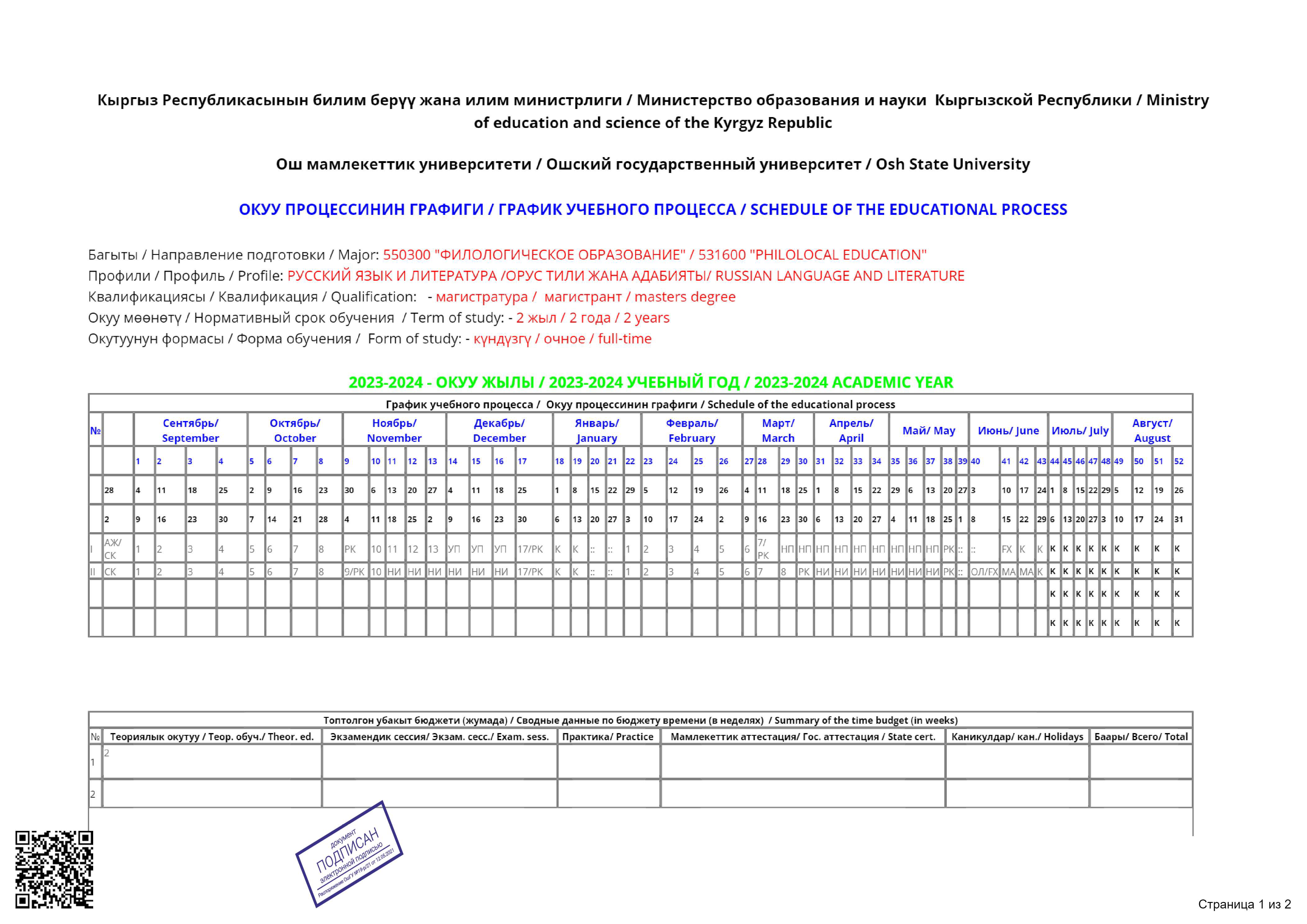 оставлен на основании ГОС ВПО МО и КР от 21 сентября 2021г., рег. №1578\1Зав. сектором магистратуры ОшГУ                                                                                                к.э.н., доцент Талиев А.Согласовано: Зав. каф. Методики преподавания русского языка и литературы                                д.ф.н., проф. Бекмухамедова Н.Х.               Заведующая магистратурой факультета русской филологии ОшГУ	             д.ф.н., проф.Сабирова В.К.ПРИЛОЖЕНИЕ  3	Рабочий учебный план подготовки магистров по направлению 550300 «Филологическое образование» (русский язык и литература)ПРИЛОЖЕНИЕ 4Анкеты  учебных дисциплинподготовки магистров по направлению 550300 «Филологическое образование» (русский язык и литература)4.1. Анкета дисциплины4.2. Анкета дисциплины4.3. Анкета дисциплины4.5. Анкета дисциплины4.6. Анкета дисциплины4.7. Анкета дисциплины4.8. Анкета дисциплины4.9. Анкета дисциплины4.10. Анкета дисциплины4.11. Анкета дисциплины4.12. Анкета дисциплины4.13. Анкета дисциплины4.14. Анкета дисциплины4.15. Анкета дисциплины4.16. Анкета дисциплины4.17. Анкета дисциплины4.18.  Анкета дисциплины.4. 19. Анкета дисциплины4.20. Анкета дисциплины Анкета дисциплиныАнкета дисциплиныАнкета дисциплиныАнкета дисциплиныАНКЕТЫ ПРАКТИКИАнкета практикиАнкета практикиАнкета практикиАнкета практикиПРИЛОЖЕНИЕ 5ПРОГРАММЫ ВСЕХ ВИДОВ ПРАКТИКПРИЛОЖЕНИЕ 5.1.«УТВЕРЖДАЮ»зав магистратурой ФРФ,д.ф.н., профессорСабирова В.К.«_28__ »_08_2023 г.ПРОГРАММА УЧЕБНО-УПРАВЛЕНЧЕСКОЙ ПРАКТИКИОП подготовки магистра по направлению 550300 «Филологическое образование» (русский язык и литература).	Учебно-управленческая практика является обязательной составной частью образовательной программы подготовки магистра по направлению 550300 «Филологическое образование» (русский язык и литература) и проводится в соответствии с утвержденным рабочим учебным планом и графиком учебного процесса. Цель учебно-управленческой практики: закрепление теоретических и практических знаний, полученных магистрантами при изучении курса “Методологии и методики преподавания в высшей школе”;  приобретение опыта учебно-управленческой работы и закрепление практических навыков проведения отдельных видов учебных занятий на базе бакалавриата  специльности “русский язык и литература”;  развитие профессиональных  общекультурных и общенаучных компетенций;       Задачи учебно-управленческой практики:-освоение организационных форм и методов обучения, современных образовательных технологий высшей школы;-знакомство с нормативно-педагогической документацией по конкретной дисциплине профессионального цикла;-формирование навыков подготовки учебного материала по требуемой тематике к проведению аудиторной формы занятия;-закрепление навыков организации и проведения аудиторной формы занятия с использованием современных технологий обучения; 2.  РО и формируемые компетенции по ОП подготовки магистра по направлению 550300 «Филологическое образование» (русский язык и литература): РО-1 – способен планировать и осуществлять образовательный процесс на основе инновационных технологий и методов обучения, оценки качества образования в условиях поликультурного воспитания и устойчивого развития.  ПК-2 Способен применять современные методики и технологии в организации и реализации образовательного процесса   в различных образовательных организациях.ПК-3 Готов к преподаванию в высшей школе профильных дисциплин, способен к применению принципов устойчивого развития в своей профессиональной сфере и формированию безопасной образовательной среды для обучения и устойчивого развития обучающихся.ПК-4 Способен действовать в поликультурной среде и реализовать принципы поликультурного обучения и воспитания, объединяя знания и сложную практику;  адаптировать методики и методы с учетом индивидуальных, возрастных и культурных особенностей учащихся  образовательных организаций (в средней и высшей школе); способен проектировать индивидуальные образовательные траектории их обучения, воспитания и развития; применять методы интегрированного обучения предмету и языку.ПК-18 Способен проектировать формы и методы контроля качества образования, а также различные виды контрольно-измерительных материалов, в том числе, на основе информационных технологий3. РО учебно-управленческой практики:Знает: - нормативно-педагогическую документацию преподавателя по дисциплине специализации программы бакалавриата, - организационные формы и методы обучения, современные образовательные технологии высшей школы; - систему управления структурных подразделений вуза.  Умеет: - анализировать УМК, РП, Силлабус и УММ по дисциплине специальности бакалавриата на основе компетентностного подхода и Госстандарта ВПО - подбирать дидактический материал по требуемой тематике аудиторного занятия дисциплины, формы наглядности, приемы образовательных технологий, - составлять проспект аудиторного занятия;  - Владеет навыками: - разработки и оформления УМК, РП и Силлабуса по дисциплине бакалавриата, а также  проспекта вузовского занятия с инновационными технологиями;- навыками управления студенческой средой  при возникающих учебно-воспитательных ситуациях.Общая трудоемкость Учебно-управленческой практики составляет 4 кредита, 120 часов ( три недели) и проводится в 1-ом семестре под руководством преподавателей кафедры методики преподавания русского языка и литературы на базе факультета русской филологии ОшГУ. Магистрантам, работающим в образовательных учреждениях (школах, вузах), по разрешению зав. магистратурой и руководителя ОП, допускается проведение по месту работы.4. Календарный план Учебно-управленческой практики магистранта  ______________________________ПРИЛОЖЕНИЕ 1 к Программе Учебно-управленческой практикиСписок дисциплин, рекомендуемых для посещения занятий, методического анализа УМК, выбора темы занятия:1. Русский язык (1 семестр)                                   2. Практический курс русской лит-ры (1 сем.)3. Введение в языкознание (1сем.)                        4. Устное народное творчество (1 семестр). 5. СРЯ: Фонетика (1 семестр).                                6. СРЯ:  лексикология (3 семестр). 7. Введение в литературоведение ( 3 сем.).           8. Развитие речи ( 3 семестр).9. Практ. курс русского языка (3, 5, 7 сем.). 10. История русской литературы (5,7 сем.).11. СРЯ: морфология (5 сем.).                               12. Искусство речи и общения (5 семестр).13. Методика преподавания русского языка (5 сем.).14. Методика преподавания литературы (5 сем.).15. История зарубежной литературы (5 сем.).16. Основы межкультурных коммуникаций (5 сем.). 17. СРЯ: синтаксис (7 семестр).                           18. Искусство  речи и общения (5 семестр).   19. Введение в человековедение (7 сем.).       20. Развитие устн. и письмен.  речи ( 7 сем.).5. Формы отчетности и итоговая аттестация. По результатам учебно-управленческой практики  студент составляет индивидуальный письменный отчет. Отчет должен содержать конкретные сведения о проделанной работе, отражать результаты выполнения заданий, предусмотренных программой. 	Основанием для выставления оценки студента по учебно-управленческой практике является полностью оформленная документация, включающая письменный отчет, план-проспект разработанного занятия, презентация результатов. Презентация проводится перед комиссией (руководителями практики) в установленный кафедрой день в соответствии с календарным графиком учебного процесса. Презентация по учебно-управленческой практике, как правило, состоит из короткого доклада (5-6 минут) студента и ответов на вопросы по существу отчета. При оценке работы студента принимается во внимание отзыв, данный ему предметником по дисциплине, выбранной студентом для учебно-управленческой практики  . 6.Фонд оценочных средств для промежуточной аттестации учебно-управленческой практики  Фонд оценочных средств включает: Рабочую тетрадь, Анализ РП дисциплины  (максимальный балл -60, средний – 55, низкий - 40)6.1. Критерии по оценочному средству Рабочая тетрадь (высокий балл - 30, средний балл- 25, низкий балл - 15): А) полнота отражения работы  по посещенным занятиям (3-4 занятия разной формы); Б) полнота отражения работы по анализу УМК дисциплины (РП и Силлабуса, УММ) по выбранной самостоятельно дисциплине предметника, В) анализ работы по соответствию УМК преподавателя требованиям  Бюллетеня  №19 ОшГУ Критерии по оценочному средству Анализ РП дисциплины  (высокий балл - 30, средний балл- 20, низкий балл -10):А) Конкретность ответов на вопросы Б) Полнота ответа В) Аргументированность ответа (примеры из программы, иллюстрирующие отдельные положения).Г) Выражение собственного мненияД) Грамотность выступления и оформления7.Фонд оценочных средств для итоговой аттестации Учебно-управленческой практики . Фонд оценочных средств включает Итоговую документацию  и Презентацию магистра по учебно-управленческой практике(максимальный балл -40, средний – 20, низкий – 10): 7.1. Критерии по оценочному средству Итоговая документация учебно-управленческой практики  (высокий балл - 20, средний балл- 10, низкий балл - 5):А) Наличие всех требуемых документов: отчета, плана-проспекта занятия, индивидуального плана учебно-управленческой практики.Б) Проспект аудиторного занятия по дисциплине специализации, включающего все требования по оформлению и структурированию по интерактивной методике. 7.2. Критерии по оценочному средству Презентация УУП (высокий балл - 20, средний балл- 10, низкий балл - 5):А) Доклад (устное выступление) о проделанной работе на основании плана УУП и подготовленного отчета;Б) Защита проспекта занятия (анализ этапов, цели, РО темы и компетенций программы обучения на предмет соответствия; отражение выбранных методов и технологий в содержании занятия, наличие интерактивных приемов, наглядности). Фонд оценочных средств для промежуточной и итоговой аттестации Учебно-управленческой практики  смотреть в Приложении 5.1. пукты 6 и 7 в ОП магистратуры. 8. Модульно-рейтинговый контроль успеваемости магистрантов 	Оценка по учебно-управленческой практике по профилю носит дифференцированный характер, и предполагает: «отлично», «хорошо», «удовлетворительно», которая проставляется в ведомость и зачетную книжку. Оценка «неудовлетворительно», полученная студентом по итогам учебно-управленческой практики, в зачетную книжку не выставляется. В ходе прохождения практики действует рейтинговая система, включающая в себя 100 бальную оценку успеваемости. Оценка «отлично» (87–100 баллов) ставится студенту, который в срок в полном объеме и на высоком уровне выполнил программу Учебно-управленческой практики . Полностью собраны материалы для отчета, проведена обработка результатов. Документация оформлена в соответствии с требованиями и представлена в установленные сроки. Отзыв руководителя практики от предприятия положительный. 	Оценка «хорошо» (74–86 баллов) ставится студенту, который выполнил программу Учебно-управленческой практики  в полном объеме с незначительным нарушением сроков, обнаружил практические умения в соответствии со специализацией, но был менее самостоятелен, инициативен в деятельности. Материалы для отчета собраны в полном объеме, частично проведена обработка результатов. Документация оформлена в соответствии с требованиями, однако представлена с незначительным нарушением сроков. Отзыв руководителя практики от предприятия положительный. 	Оценка «удовлетворительно» (61–73 баллов) ставится студенту, который выполнил программу Учебно-управленческой практики  не в полном объеме, допускал просчеты и ошибки в работе, свидетельствующие о поверхностных знаниях по теории специальности. Материалы для отчета собраны не в полном объеме, обработка результатов не проведена. Отчетная документация представлена в срок, но не в полном объеме, есть серьезные замечания по ее оформлению и содержанию, потребовавшие доработки. Отзыв руководителя практики от предприятия с замечаниями. Оценка «неудовлетворительно» (менее 60 балла) ставится студенту, который не выполнил программу Учебно-управленческой практики. Материалы для отчета не собраны. Отчетная документация не представлена. Отзыв руководителя практики от предприятия отрицательный, либо вовсе не представлен. Магистрант, не выполнивший программу Учебно-управленческой практики по уважительной причине, направляется на прохождение Учебно-управленческой практики  вторично.  Магистрант, не прошедший учебно-управленческую практику  или получивший неудовлетворительную оценку, не допускается к Выпускной итоговой аттестации и подлежит отчислению. 9. Права и обязанности сторон. Обязанности лиц, отвечающих за прохождение Учебно-управленческой практики. Руководитель Учебно-управленческой практики, назначаемый выпускающей кафедрой, обязан: – обеспечивать ее прохождение  в строгом соответствии с учебным планом и программой; – осуществлять контроль над соблюдением сроков и ее содержанием; – оказывать студентам консультационно-методическую помощь; – выставить оценки за прохождение педагогической работы в ведомости и зачётные книжки студентов; – представить заведующему кафедрой информацию об итогах проведения Учебно-управленческой практики, включая замечания по ее организации и предложения по совершенствованию практической подготовки студентов. Магистранты-практиканты имеют право обращаться к руководителю Учебно-управленческой практики, к заведующему выпускающей кафедрой по всем вопросам, касающимся организации и прохождения Учебно-управленческой практики, вносить свои предложения по организации и совершенствованию процесса ее проведения. При прохождении Учебно-управленческой практики  магистрант обязан: – выполнять распоряжения руководителей Учебно-управленческой практики; – быть дисциплинированным во время прохождения Учебно-управленческой практики; –своевременно выполнять все виды работ, предусмотренные программой Учебно-управленческой практики. Руководитель ОП:        д.ф.н., проф. Н.Х. Бекмухамедова                        																			ПРИЛОЖЕНИЕ 5.2.ПРОГРАММА НАУЧНО-ПЕДАГОГИЧЕСКОЙ ПРАКТИКИОП подготовки магистра по направлению 550300 «Филологическое образование» (русский язык и литература)Научно-педагогическая практика является обязательной составной частью Образовательной программы магистратуры данного направления и проводится в соответствии с утвержденным рабочим учебным планом и графиком учебного процесса. Общая трудоемкость научно-педагогической практики составляет 13 кредитов, 390 часов (восемь недель) и проводится во 2-ом  семестре  первого курса на  базе факультета русской филологии ОшГУ. Руководителем по научно-педагогической практике магистранта, определяющим тематику и содержание, основные этапы работы является научный руководитель магистранта, который на период данной практики согласовывает ее содержание с руководителем программы подготовки магистров.1. Цель научно-педагогической практики  - приобретение магистрантами опыта самостоятельной педагогической деятельности, профессиональных компетенций в предметной области образовательной программы бакалавриата «русский язык и литература»,   развитие учебно-методических и управленческих навыков  и умений в поликультурной среде высшего учебного заведения. 	2.  РО и формируемые компетенции по ОП подготовки магистра по направлению 550300 «Филологическое образование» (русский язык и литература)   в области педагогической деятельности на научно-педагогической практике:3. РО по научно-педагогической практике:Знает: - организационные формы и методы обучения, современные образовательные технологии высшей школы; нормативно-педагогическую документацию преподавателя по дисциплине специализации программы бакалавриата, методику преподавания филологических дисциплин.- управление учебной, научной и воспитательной работой вуза, факультета, кафедры;-  принципы  поликультурного обучения и воспитания;- возможности, потребности и достижения обучающихся вуза  и  проектирует образовательные траектории их обучения, воспитания и развития;Умеет: - готовить учебный материал по требуемой тематике аудиторного занятия дисциплины, включая РП, Силлабус, план-проспект аудиторного занятия; дидактический материал, формы наглядности, приемы образовательных технологий;- проводить занятия в системе вузовской технологии обучения на основе интерактивных приемов и методов;-  Владеет: -  технологиями и методами преподавания в образовательном учреждении;- способностями разработки и оформления вузовского занятия с интерактивными методами и приемами;-  способностью к профессиональной адаптации в условиях поликультурной среды.4. Календарный план Научно-педагогической практики магистранта  ______________________________5.Учебно-методическое обеспечение практики:Основная литература:1.Татур Ю.Г. Высшее образование: методология и опыт проектирования. Учебно-методическое пособие. М.: Логос, 2016. 130 с.; режим доступа: http://biblioclub.ru/index.php?page=book_red&id=84742&sr=12.Компьютерные технологии обучения русскому языку и культуре речи в школе и вузе: монография. Под редакцией: Ларских З.П. Елец: Елецкий государственный университет им И.А. Бунина , 2019. 197 с.; режим доступа: http://biblioclub.ru/index.php?page=book_red&id=344696&sr=1Дополнительная литература:Макарова Н.С. Трансформация дидактики высшей школы. Учебное пособие. 2-е изд., стер. М.: Флинта, 2022. 180 с.; режим доступа: http://biblioclub.ru/index.php?page=book_red&id=115089&sr=16.Фонд оценочных средств для промежуточного контроля успеваемости научно-педагогической практики.Фонд оценочных средств для промежуточного контроля включает:  Дневник,  Краткую характеристику (письменно) одного  из подразделений факультета,  План-проспекты трех учебных  занятий  по определенной теме,План  проекта образовательного (воспитательного) мероприятия (максимальный балл - 60, средний –30, низкий – 14):  6.1. Критерии оценивания по оценочному средству – Дневник практики:6.2. Критерии оценивания по оценочному средству – Краткая характеристика одного из подразделений факультета:6.3. Критерии оценивания по оценочному средству – план-проспект учебного занятия:6.4. Критерии оценивания по оценочному средству – план проекта образовательного мероприятия 7.Фонд оценочных средств для итогового контроля успеваемости научно-педагогической практики.Фонд оценочных средств для итогового контроля включает: Итоговую документацию практики с отчетом о проделанной работе,Презентацию  одного из видов проведенного учебного занятия. Максимальный балл составляет-  40, средний – 25, низкий -11 баллов.7.1.Критерии оценивания по оценочному средству – Итоговая документация практики:7.2. Критерии оценивания по оценочному средству – Презентация одного из видов проведенного учебного занятия:8.Модульно-рейтинговый контроль успеваемости студентов Оценка «отлично» (87–100 баллов) ставится студенту, который в срок в полном объеме и на высоком уровне выполнил программу практики. Полностью собраны учебно-методические материалы, запланированные по программе  научно-педагогической практики, проведена успешная презентация планов-проспектов занятия и плана проекта образовательно-воспитательного мероприятия.    Документация оформлена в соответствии с требованиями и представлена в установленные сроки. Отзыв руководителя научно-педагогической практики практики от предприятия положительный. 	Оценка «хорошо» (74–86 баллов) ставится студенту, который выполнил программу практики в полном объеме с незначительным нарушением сроков, обнаружил практические умения в подготовке учебно-методических материалов в соответствии со специализацией, но был менее самостоятелен, менее  инициативен в деятельности. Материалы представлены к презентации.  Документация оформлена в соответствии с требованиями, однако представлена с незначительным нарушением сроков. Отзыв руководителя практики от предприятия положительный. 	Оценка «удовлетворительно» (61–73 баллов) ставится студенту, который выполнил программу практики не в полном объеме, допускал просчеты и ошибки в работе, свидетельствующие о поверхностных знаниях по теории специальности и методике высшей школы. Материалы для планов-проспектов собраны не в полном объеме, нет четкой структуры, имеются и другие недостатки оформления.. Отчетная документация представлена в срок, но не в полном объеме, есть серьезные замечания по ее оформлению и содержанию, потребовавшие доработки. Отзыв руководителя практики от предприятия с замечаниями. 	 Оценка «неудовлетворительно» (менее 61 балла) ставится студенту, который не выполнил программу практики. Учебно-методические материалы по запланированным темам не собраны. Отчетная документация не представлена. Отзыв руководителя практики от предприятия отрицательный, либо вовсе не представлен. Студент, не выполнивший программу научно-педагогической практики по уважительной причине, направляется на практику вторично. Студент, не прошедший практику или получивший неудовлетворительную оценку, не допускается к итоговой государственной аттестации и к выполнению выпускной квалификационной работы. 9 . Права и обязанности сторон 9.1. Обязанности лиц, отвечающих за прохождение практики 	Заведующий выпускающей кафедрой выполняет следующие функции:– выделяет опытного преподавателя кафедр для руководства практикой; – обеспечивает выполнение графика проведения практики; – контролирует проведение практики; – заслушивает отчет руководителя практики о проделанной работе на заседании кафедры и вносит свои предложения по разработке мероприятий для улучшения руководства учебной практикой. 	Руководитель практики, назначаемый выпускающей кафедрой, обязан: – обеспечивать прохождение практик в строгом соответствии с учебным планом и программой; – осуществлять контроль над соблюдением сроков практики и ее содержанием; – оказывать студентам консультационно-методическую помощь; – выставить оценки за прохождение практик в ведомости и зачётные книжки студентов; – представить заведующему кафедрой информацию об итогах проведения практики, включая замечания по ее организации и предложения по совершенствованию практической подготовки студентов. 8.2. Права и обязанности магистрантов-практикантов 	Магистранты-практиканты имеют право обращаться к руководителю практики, к заведующему выпускающей кафедрой по всем вопросам, касающимся организации и прохождения практики, вносить свои предложения по организации и совершенствованию процесса проведения практики. 	При прохождении практики студент обязан: – выполнять распоряжения руководителей практики; – быть дисциплинированным во время прохождения практики; –своевременно выполнять все виды работ, предусмотренные программой практики. Разработчики: Руководитель образовательной Программы «Филологическое образование»:         Н.Х. Бекмухамедова   Зав. кафедрой русского и сопоставительногоязыкознания: 				                                             В.Б. СуркееваЗав. кафедрой всемирной литературы:                                      Д.А. АсановаЗав. межфакультетской кафедрой практического курса русского языка:                                                                           Р.К. ОрмокееваПРИЛОЖЕНИЕ 5.3. ПРОГРАММА НАУЧНО-ИССЛЕДОВАТЕЛЬСКОЙ ПРАКТИКИОП подготовки магистра по направлению 550300 «Филологическое образование» (русский язык и литература)Научно-исследовательская практика является обязательной составной частью образовательной программы подготовки магистра по направлению 550300 «Филологическое образование» (русский язык и литература) и проводится в соответствии с утвержденным рабочим учебным планом и графиком учебного процесса. В данном  документе проведение научно-исследовательской практики предусмотрено в два этапа на  втором году обучения в периоды 3 и 4 семестров. Соответственно их названия будут отличаться последовательностью цифр: Научно-исследовательская практика-I, Научно-исследовательская практика-II. Общая трудоемкость  Научно-исследовательской практики-I составляет 9 кредитов, 270 часов (шесть недель); Общая трудоемкость  Научно-исследовательской практики-II  составляет 10 кредитов, 300 часов (семь недель). Базы практики: Практики проводятся на базе  кафедры методики преподавания русского языка и литературы, кафедры всемирной литературы, кафедры русского и сопоставительного языкознания, кафедры практического курса русского языка и культуры речи и Лингвистического центра исследований факультета русской филологии 1. Цели Научно-исследовательской  практики  - выработка у магистрантов компетенций, практических навыков подготовки научно-исследовательской работы, включающей самостоятельную подготовку магистерской диссертации, научных статей, докладов и сообщений. Тематика и содержание научно-исследовательских практик планируется научным руководителем выпускной магистерской диссертации магистранта, согласовывается с руководителем программы подготовки магистров и отражается в отчете магистранта по практике и индивидуальном плане магистранта. Дневник практики является основой для осуществления записей в ходе практики.Программой предусматриваются следующие виды научно-исследовательской работы магистранта, этапы и формы контроля ее выполнения: а) планирование научно-исследовательской работы, включающее ознакомление с тематикой исследовательских работ в области литературоведения, языкознания и методики их преподавания в вузе и школе; выбор темы исследования, библиографические разыскания и написание реферата по истории вопроса по избранной теме; презентацию постановки проблемы, новизны и актуальности исследования и обсуждение данных вопросов на научно-исследовательском семинаре; б) проведение научно-исследовательской работы (сбор материала, его концептуальный анализ и обработка с помощью выработанной методики); в) корректировка плана проведения научно-исследовательской работы и обсуждение ее промежуточных результатов – в рамках научно-исследовательского семинара магистрантов, а также научной работы кафедры,  факультета, учебной и производственной практики (выступление с сообщениями и научными докладами на семинарах, конференциях, публикация результатов НИР, участие в грантовых конкурсах); г) подготовка магистерской диссертации или проекта и его публичная защита. В процессе выполнения научно-исследовательской работы и в ходе защиты ее результатов предусматривается ее обсуждение с привлечением работодателей, позволяющее оценить уровень приобретенных знаний, умений и сформированных компетенций обучающихся.2.  РО и формируемые компетенции по ООП подготовки магистра по направлению 550300 «Филологическое образование» (русский язык и литература)   в области научно-исследовательской работы по научно-исследовательским практикам следующие:3.РО по научно-исследовательской практике:Знает: - принципы отбора научной литературы и ее анализа в соответствии с поставленными целью и задачами исследования; - характеристику методов, применяемых в научном исследовании; - различные виды материалов, используемых в рамках научно- исследовательской работы в образовании; Умеет:  - формулировать проблематику научного, научно-педагогического исследования; - обосновывать выбранное научное направление, адекватно подбирать средства и методы для решения поставленных задач в научном исследовании; - пользоваться современными методами и методиками получения, обработки и хранения научной информации по теме исследования;- осуществлять библиографическую работу с привлечением современных информационных технологий;- применять полученные знания в процессе теоретической и практической деятельности; Владеет:   - навыками планирования научно-исследовательской работы по конкретной проблеме;- навыками пользования учебной, научной, научно-популярной литературой, сетью Интернет для профессиональной деятельности; -  навыками интерпретации,  отбора и подготовки материалов по результатам исследований к опубликованию в печати (тезисы, статьи), а также в виде сообщений,  докладов и лекций; - навыками организации и проведения исследовательской работы;- способами обработки получаемых эмпирических данных и их интерпретаций; Дневник по научно-исследовательской практике должен отражать:А) планирование научно-исследовательской работы, включающее: ознакомление с тематикой исследовательских работ в выбранной области исследования (темы магистерской диссертации), обоснование целей, задач, актуальности, новизны и теоретической практической значимости темы магистерской диссертации.  указание темы реферата по избранной проблеме исследования;этапы проведения научно-исследовательской работы;указания о выступлениях с докладом по теме исследования на семинарах, конференциях,подготовку и публикацию двух статей,корректировку плана проведения научно-исследовательской работы;составление отчета о научно-исследовательской работе; публичную предзащиту выполненной научно-исследовательской работы.4. КАЛЕНДАРНЫЙ ПЛАННАУЧНО-ИССЛЕДОВАТЕЛЬСКОЙ ПРАКТИКИ-I5.Учебно-методическое обеспечение практики:Основная литература:1. Организация научно-исследовательской работы студентов (магистров): Учебное пособие / В.В. Кукушкина. - М.: НИЦ ИНФРА-М, 2014. - 265 с. 2. Основы научных исследований (Общий курс): Уч.пос./Космин В. В., 3-е изд., перераб. и доп. М.: ИНФРА, 2016. - 227 с. 3. Диссертация: подготовка, защита, оформление: Практическое пособие / Ю.Г. Волков. - 4-е изд., перераб. - М.: Альфа-М, НИЦ ИНФРА-М, 2016. - 160 с. (http://znanium.com/bookread2.php?book=510459)4. Магистерская диссертация, Беляев, В. И., 2012г. 5. Кравцова, Е. Д. Логика и методология научных исследований [Электронный ресурс] : учеб. пособие / Е. Д. Кравцова, А. Н. Городищева. - Красноярск : Сиб. федер. ун-т, 2014. - 168 с. Дополнительная литература:6. Как защитить свою диссертацию: Практическое пособие / С.Д. Резник. - 5-е изд., перераб. и доп. - М.: НИЦ ИНФРА-М, 2016. - 318 с.7. Логика диссертации: Учебное пособие/Синченко Г. Ч. - 4 изд. - М.: Форум, НИЦ ИНФРА-М, 2015. - 312 с.Фонд оценочных средств для промежуточного контроля успеваемости по научно-исследовательской практике-1.Фонд оценочных средств для промежуточного контроля включает:  План-проспект магистерской диссертации,  Список использованной литературы (библиографию) по теме магистерской диссертации,  реферат, научную статью практиканта. (максимальный балл - 60, средний –32, низкий – 16):  6.0.1. Критерии оценивания по оценочному средству – План-проспект магистерской диссертации практиканта:6.0.2. Критерии оценивания по оценочному средству – Список использованной литературы (Библиография)  исследования:6.0.3. Критерии оценивания по оценочному средству – реферат по теме магистерской диссертации:6.0.4. Критерии оценивания по оценочному средству – научная статья магистранта:Фонд оценочных средств для итогового контроля успеваемости научно-исследовательской практики-I.Фонд оценочных средств для итогового контроля включает: Итоговую документацию практики с отчетом о проделанной работе, Дневник по НИП. Максимальный балл составляет-  40, средний – 30, низкий -20 баллов.7.0.1.Критерии оценивания по оценочному средству – Итоговая  документация практики:7.0.2. Критерии оценивания по оценочному средству – Дневник практики:Таким образом, при оценке итогов работы студента принимается во внимание выполнение программы практики и реализация поставленных задач в полном объеме: - посещение установочной и итоговой конференций и других мероприятий по практике (лекций, семинаров); - наличие правильно заполненного дневника, письменного отчета по практике; - своевременное предоставление письменных работ (реферата, статьи), - ответственность и творческий подход практиканта к работе, качественная характеристика продуктивности деятельности со стороны научного руководителя. 	Оценка «отлично» (87–100 баллов) ставится магистранту, который в срок и в полном объеме, на высоком уровне выполнил программу практики. Полностью собраны материалы для выпускного квалификационного исследования, проведена обработка результатов. Документация оформлена в соответствии с требованиями и представлена в установленные сроки. Отзыв научного руководителя положительный. 	Оценка «хорошо» (74–86 баллов) ставится магистранту, который выполнил программу практики в полном объеме с незначительным нарушением сроков, обнаружил теоретико-методологические умения в соответствии со специализацией, но был менее самостоятелен, инициативен в деятельности. Материалы для выпускного квалификационного исследования собраны в полном объеме, частично проведена обработка результатов. Документация оформлена в соответствии с требованиями, однако представлена с незначительным нарушением сроков. Отзыв научного руководителя практики положительный. 	Оценка «удовлетворительно» (61–73 баллов) ставится магистранту, который выполнил программу практики не в полном объеме, допускал просчеты и ошибки в работе, свидетельствующие о поверхностных знаниях по теории специальности. Материалы для выпускного квалификационного исследования собраны не в полном объеме, обработка результатов не проведена. Отчетная документация представлена в срок, но не в полном объеме, есть серьезные замечания по ее оформлению и содержанию, потребовавшие доработки. Отзыв научного руководителя практики содержит замечания. 	 Оценка «неудовлетворительно» (менее 61 балла) ставится магистранту, который не выполнил программу практики. Материалы для выпускного квалификационного исследования не собраны. Отчетная документация не представлена. Отзыв научного руководителя практики отрицательный, либо вовсе не представлен. Магистрант, не выполнивший программу квалификационной практики по уважительной причине, направляется на практику вторично. Магистрант, не прошедший квалификационную практику или получивший неудовлетворительную оценку, не допускается к итоговой государственной аттестации.4.1. КАЛЕНДАРНЫЙ ПЛАННАУЧНО-ИССЛЕДОВАТЕЛЬСКОЙ ПРАКТИКИ – II5.1. Учебно-методическое обеспечение практики:Основная литература:1.Павлова Е.П. От реферата к курсовой, от диплома к диссертации: практическое руководство по подготовке, изложению и защите: научное пособие. - М.:  2003. - 156 с.2.Борикова Л.В., Виноградова Н.А. Пишем реферат, доклад, выпускную квалификационную работу [Текст]: Учебное пособие для студентов – М.: Академия, 2000.3.Волков, Ю.Г. Как написать диплом, курсовую, реферат– Ростов н/Д: Феникс, 2003. 288с.Дополнительная литература:Бельчиков Н.Ф. Пути и навыки литературоведческого труда. – М.: 1975.   Он же. Литературное источниковедение. М.: 1983.  258с.Богданов А.Н Методика литературоведческого труда. М.: 1969.- 190с.Кыргызская наука в зеркале диссертационных исследований.- Б.: 2003. 6.1. Фонд оценочных средств для промежуточного контроля успеваемости по научно-исследовательской практике-II.Фонд оценочных средств для промежуточного контроля включает:   Текст научной статьи по теме магистерской диссертации, доклад практиканта по теме магистерской диссертации, выступление прктиканта на предзащите (максимальный балл - 60, средний –32, низкий – 16):  6.1.1 Критерии оценивания по оценочному средству – научная статья магистранта:6.1.2.Критерии оценивания по оценочному средству – Доклад по теме исследования практиканта:6.1.3. Критерии оценивания по оценочному средству – Выступление практиканта на предзащите магистерской диссертации:6.1.4. Критерии оценивания по оценочному средству – Магистерская диссертация практиканта:6.1.5. Критерии оценивания по оценочному средству – Автореферат магистерской диссертации  практиканта:7.1. Фонд оценочных средств для итогового контроля успеваемости научно-исследовательской практики-II.Фонд оценочных средств для итогового контроля включает: Итоговую документацию практики с отчетом о проделанной работе, Дневник по НИП. Максимальный балл составляет-  40, средний – 30, низкий -20 баллов.7.1.1.  Критерии оценивания по оценочному средству – Итоговая  документация практики:7.1.2.Критерии оценивания по оценочному средству – Дневник практики:	Таким образом, при оценке итогов работы студента принимается во внимание выполнение программы практики и реализация поставленных задач в полном объеме: - посещение установочной и итоговой конференций и других мероприятий по практике (лекций, семинаров, конференций, заседаний кафедр); - наличие правильно заполненного дневника, письменного отчета по практике; - своевременное предоставление письменных работ (реферата, двух статей, магистерской диссертации, автореферата), их наличие в качестве научного продукта; - активное участие магистранта в устных выступлениях на семинарах, конференциях, предзащите,  - ответственность и творческий подход практиканта к работе, качественная характеристика продуктивности деятельности со стороны научного руководителя- качество итоговой документации и представление ее в установленные сроки. 	Оценка «отлично» (87–100 баллов) ставится магистранту, который в срок и в полном объеме, на высоком уровне выполнил программу практики. Полностью собраны материалы для выпускного квалификационного исследования, проведена обработка результатов. Документация оформлена в соответствии с требованиями и представлена в установленные сроки. Отзыв научного руководителя положительный. 	Оценка «хорошо» (74–86 баллов) ставится магистранту, который выполнил программу практики в полном объеме с незначительным нарушением сроков, обнаружил теоретико-методологические умения в соответствии со специализацией, но был менее самостоятелен, инициативен в деятельности. Материалы для выпускного квалификационного исследования собраны в полном объеме, частично проведена обработка результатов. Документация оформлена в соответствии с требованиями, однако представлена с незначительным нарушением сроков. Отзыв научного руководителя практики положительный. 	Оценка «удовлетворительно» (61–73 баллов) ставится магистранту, который выполнил программу практики не в полном объеме, допускал просчеты и ошибки в работе, свидетельствующие о поверхностных знаниях по теории специальности. Материалы для выпускного квалификационного исследования собраны не в полном объеме, обработка результатов не проведена. Отчетная документация представлена в срок, но не в полном объеме, есть серьезные замечания по ее оформлению и содержанию, потребовавшие доработки. Отзыв научного руководителя практики содержит замечания. 	 Оценка «неудовлетворительно» (менее 61 балла) ставится магистранту, который не выполнил программу практики. Материалы для выпускного квалификационного исследования не собраны. Отчетная документация не представлена. Отзыв научного руководителя практики отрицательный, либо вовсе не представлен. Магистрант, не выполнивший программу квалификационной практики по уважительной причине, направляется на практику вторично. Магистрант, не прошедший квалификационную практику или получивший неудовлетворительную оценку, не допускается к итоговой государственной аттестации.8.1.  Права и обязанности сторон8.1.1.  Обязанности лиц, отвечающих за прохождение практики 	Заведующий кафедрой выполняет следующие функции:– выделяет опытного преподавателя научным руководителем по магистерской работе практиканта   – обеспечивает выполнение графика проведения практики; – контролирует проведение практики; – заслушивает отчеты научных руководителей практики о проделанной работе на заседании кафедры и вносит свои предложения по разработке мероприятий для улучшения руководства практикой. 	Научный руководитель практики, назначаемый выпускающей кафедрой, обязан: – обеспечивать прохождение практик в строгом соответствии с календарным планом и программой; – осуществлять контроль над соблюдением сроков практики и ее содержанием; – оказывать магистрантам консультационно-методическую помощь; – выставить оценки за прохождение практик в ведомости и зачётные книжки студентов; – представить заведующему кафедрой информацию об итогах проведения практики, включая замечания по ее организации и предложения по совершенствованию практической подготовки магистрантов. 8.1.2. Права и обязанности магистрантов-практикантов 	Магистранты-практиканты имеют право обращаться к руководителю практики, к заведующему выпускающей кафедрой по всем вопросам, касающимся организации и прохождения практики, вносить свои предложения по организации и совершенствованию процесса проведения практики. 	При прохождении практики студент обязан: – выполнять распоряжения руководителей практики; – быть дисциплинированным во время прохождения практики; –своевременно выполнять все виды работ, предусмотренные программой практики. Руководитель образовательной Программы «Филологическое образование»,                   зав. кафедрой методики преподавания русского языка и литературы:                                                		                                                               Н.Х. БекмухамедоваЗав. кафедрой русского и сопоставительногоязыкознания: 				                                             В.Б. СуркееваЗав. кафедрой всемирной литературы:                                      Д.А. АсановаЗав. межфакультетской кафедрой практического курса русского языка:                                                                           Р.К. Ормокеева ПРИЛОЖЕНИЕ 6 «УТВЕРЖДАЮ»Зав магистратурой ФРФ,д.ф.н., профессорСабирова В.К.«_28__ »_08_2023 г.ФОНДЫ  ОЦЕНОЧНЫХ СРЕДСТВ ДЛЯ ПРОВЕДЕНИЯ ПРОМЕЖУТОЧНОЙ АТТЕСТАЦИИмагистрантов, обучающихся по ООП направления 550300 «Филологическое образование» (русский язык и литература)В соответствии с требованиями ГОС ВПО для аттестации обучающихся на соответствие их персональных достижений поэтапным требованиям ООП по направлению 550300 филологическое образование используются фонды оценочных средств для проведения текущего контроля успеваемости и промежуточной аттестации. Эти фонды включают: контрольные вопросы и типовые задания для практических занятий, лабораторных и контрольных работ, коллоквиумов, зачетов и экзаменов; тесты и компьютерные тестирующие программы; примерную тематику научно- исследовательских работ, рефератов и т.п., а также иные формы контроля, позволяющие оценить степень сформированности компетенций обучающихся.Фонд оценочных средств1.1. Фонд оценочных средств для проведения промежуточной аттестации обучающихся по дисциплине (модулю) входит в состав каждой рабочей программы дисциплины (модуля) и включает в себя: - перечень компетенций с указанием этапов их формирования в процессе освоения образовательной программы; - описание показателей и критериев оценивания компетенций на различных этапах их формирования, описание шкал оценивания; - типовые контрольные задания или иные материалы, необходимые для оценки знаний, умений, навыков и (или) опыта деятельности, характеризующих этапы формирования компетенций в процессе освоения образовательной программы; - методические материалы, определяющие процедуру оценивания знаний, умений, навыков и (или) опыта деятельности, характеризующих этапы формирования компетенций. 	Обучающимся предоставлена возможность оценивания содержания, организации и качества образовательного процесса в целом и отдельных дисциплин (модулей) и практик, а также работы отдельных преподавателей.Примерный перечень и краткая характеристикаоценочных средствПримерные критерии оценки формы самостоятельной работы «Доклад»Примерные критерии оценки формы самостоятельной работы «Конспект»Примерные критерии оценки формы самостоятельной работы «Составление глоссария»Примерные критерии оценки формы самостоятельной работы «Методическая разработка учебного занятия»Разработчики: Руководитель образовательной Программы «Филологическое образование»,                   зав. кафедрой методики преподавания русского языка илитературы:                                                		              					Н.Х. БекмухамедоваЗав. кафедрой русского и сопоставительногоязыкознания: 				                                            						 В.Б. СуркееваЗав. кафедрой всемирной литературы:                                      						Д.А. АсановаЗав. кафедрой практического курса  русского языка и культуры речи:                                               Г.Ж. Болотахунова Приложение 7«УТВЕРЖДАЮ»Зав магистратурой ФРФ,д.ф.н., профессор Сабирова В.К.«_28__ »_08_2023 г.ПРОГРАММА ИТОГОВОЙ ГОСУДАРСТВЕННОЙ АТТЕСТАЦИИ1. Общие положения 1.1	Государственный итоговый экзамен по направлению подготовки магистра по направлению подготовки 550300 «Филологическое образование» (русский язык и литература) является одним из видов аттестационных испытаний выпускников, завершающих обучение по основной образовательной программе магистратуры и призван способствовать систематизации и закреплению знаний магистрантов по направлению подготовки при решении конкретных задач, а также выяснить уровень подготовки выпускника к самостоятельной работе. 	Целью государственного итогового экзамена по профилю «Филологическое образование» (русский язык и литература)  является проверка у выпускников уровня профессиональных знаний, умений и навыков в сфере: - теоретических основ дисциплин предметной подготовки; - уровня языковой, речевой и социокультурной подготовки; -необходимых для магистратуры умений и навыков понимания, логико-семантического реферирования и интерпретации текстов на языке оригинала. В государственном итоговом экзамене по направлению подготовки магистра по направлению 550300 «Филологическое образование» (русский язык и литература)  участвуют все студенты, которые были допущены после успешного выполнения основной образовательной программы. Государственный итоговый экзамен по направлению подготовки не может быть заменен оценкой уровня подготовки на основе текущего контроля успеваемости или промежуточной аттестации магистранта. Программа государственной итоговой аттестации отражает основные вопросы содержания дисциплин предметной подготовки, знание которых определяет научный уровень профессиональной подготовки выпускников. 2. Порядок проведения государственной итоговой аттестации 2.1. Программа государственной итоговой аттестации, включает программу государственного экзамена, требования к выпускным диссертационным работам и методические указания к порядку их выполнения, критерии оценки результатов сдачи государственного экзамена и защиты выпускных квалификационных работ. Порядок подачи и рассмотрения апелляций доводятся до сведения обучающихся не позднее, чем за 2 дня до начала государственной итоговой аттестации. 2.2. Не позднее чем за 30 календарных дней до дня проведения первого государственного аттестационного испытания проректор утверждает расписание государственных аттестационных испытаний, в котором указываются даты, время и место проведения государственных аттестационных испытаний и предэкзаменационных консультаций. 	Деканат факультета доводит расписание до сведения обучающихся, членов государственных экзаменационных комиссий и апелляционных комиссий, секретарей государственных экзаменационных комиссий, руководителей и консультантов выпускных квалификационных работ. При формировании расписания устанавливается перерыв между государственными аттестационными испытаниями продолжительностью не менее 7 календарных дней. 2.3. После завершения подготовки обучающимся выпускной магистерской работы руководитель выпускной квалификационной работы представляет на выпускающую кафедру письменный отзыв о работе обучающегося в период подготовки выпускной магистерской диссертации. 2.4. Деканат факультета обеспечивает ознакомление обучающегося с отзывом не позднее, чем за 5 календарных дней до дня защиты выпускной квалификационной работы. 2.5. Выпускная квалификационная работа, отзыв и рецензия передаются в государственную экзаменационную комиссию не позднее, чем за 1 календарный день до утвержденной даты защиты выпускной магистерской диссертации. 2.6. Тексты выпускных магистерской диссертации, за исключением текстов выпускных работ, содержащих сведения, составляющие государственную тайну, размещаются организацией в электронно-библиотечной системе ОшГУ и проверяются на объём заимствования (программа антиплагиата). Тексты выпускных квалификационных работ проверяются на объём магистерской диссертации, заимствования и, при условии соответствия требованиям, размещаются в электронно-библиотечной системе ОшГУ не позднее, чем за 2 дня до защиты. 2.7. Результаты каждого государственного аттестационного испытания (государственного итогового экзамена и защиты ВКР) объявляются в день его проведения. 2.8. Обучающиеся, не прошедшие государственную итоговую аттестацию в связи с неявкой на государственное аттестационное испытание по уважительной причине (временная нетрудоспособность, исполнение общественных или государственных обязанностей, вызов в суд, транспортные проблемы, как отмена рейса либо отсутствие билетов, погодные условия), вправе пройти ее в течение 6 месяцев после завершения государственной итоговой аттестации. Обучающийся должен представить в организацию документ, подтверждающий причину его отсутствия. Обучающийся, не прошедший одно государственное аттестационное испытание по уважительной причине, допускается к сдаче следующего государственного аттестационного испытания. 2.9. Обучающиеся, не прошедшие государственное аттестационное испытание в связи с неявкой по неуважительной причине или в связи с получением оценки «неудовлетворительно», отчисляются из ОшГУ с выдачей академической справки об обучении как не выполнившие обязанностей по добросовестному освоению образовательной программы и выполнению учебного плана. 2.10. Лицо, не прошедшее государственную итоговую аттестацию, может повторно пройти её не ранее чем через год и не позднее чем через пять лет после срока проведения государственной итоговой аттестации, не пройденной обучающимся. Для повторного прохождения государственной итоговой аттестации указанное лицо по его заявлению восстанавливается в ОшГУ на период времени, установленный ОшГУ, но не менее периода времени, предусмотренного календарным учебным графиком для государственной итоговой аттестации по соответствующей образовательной программе. При повторном прохождении государственной итоговой аттестации по желанию обучающегося ему может быть установлена иная тема выпускной магистерской работы. 3. Подготовка к государственной итоговой аттестации 3.1. Вопросы государственного итогового экзамена по направлению подготовки магистра 530300 «Филологическое образование» (русский язык и литература) составляются и утверждаются выпускающей кафедрой. 3.2. Вопросы государственного итогового экзамена по направлению подготовки  доводятся до сведения студентов не позднее, чем за два месяца до начала работы государственной экзаменационной комиссии. 3.3. Билеты государственного итогового экзамена по направлению подготовки 530300 «Филологическое образование» (русский язык и литература) составляются на заседании выпускающей кафедры, проверяются и утверждаются заведующим выпускающей кафедры не позднее, чем за месяц до начала работы государственной экзаменационной комиссии.3.4. В билет включается комплексные вопросы из дисциплин теоретического профиля.  3.5. В период подготовки к государственному итоговому экзамену по направлению подготовки 530300 «Филологическое образование» (русский язык и литература) студентам предоставляются необходимые консультации по дисциплинам, вошедшим в программу итогового экзамена. Объем консультаций 2 или 4 часа на одну дисциплину. 3.7.Экзаменационный билет включает в себя 3 раздела: 	Первый раздел билета должен отражать знания студента по следующим языковедческим дисциплинам учебного плана: История и теория лингвистики, Теоретическая грамматика, Сравнительная лингвистика, Когнитивная лингвистика,Второй раздел билета должен отражать знания студента по литературоведческим дисциплинам учебного плана: Теория литературы, Основные проблемы современного литературоведения, Литература как искусство слова. Третий раздел билета должен отражать знания студента в области методологии и методики преподавания филологических дисциплин и организационно-управленческой деятельности в образовательной сфере.  Выпускники должны: изложить наиболее важные аспекты и особенности лингвистики и литературоведения, методики и педагогики в современном состоянии; дать анализ проблематики, сопоставить возможные точки зрения, проиллюстрировать теоретические положения примерами из произведений современных исследователей; продемонстрировать владение терминологическим аппаратом той или иной дисциплины: знать имена ученых, чьи теории рассматриваются в данном теоретическом курсе.	 Во время беседы с экзаменаторами выпускники должны показать владение спонтанной речью и умение аргументировать свою точку зрения. 4. Организация государственной итоговой аттестации 4.1. Для организации работы государственной экзаменационной комиссии представляются следующие документы:  - Государственный образовательный стандарт высшего образования (ГОС ВПО) по направлению подготовки 550300 «Филологическое образование» (русский язык и литература) за № 1578/1 от 21 сентября 2021 года;  - Программа государственной итоговой аттестации;  -приказ о допуске магистрантов к государственной итоговой аттестации; - сводная ведомость успеваемости магистрантов;   - зачетные книжки магистрантов;  - билеты государственного итогового экзамена по направлению подготовки 550300 «Филологическое образование» (русский язык и литература); - программы учебных дисциплин, включенных в государственный итоговый экзамен;  - перечень наглядных пособий, материалов справочного характера, нормативных документов, предлагаемых к использованию на государственном итоговом экзамене по направлению подготовки;  - протоколы заседаний государственной экзаменационной комиссии. 4.2. Форма проведения государственного итогового экзамена по направлению подготовки 550300 «Филологическое образование» (русский язык и литература) – устная. 4.3. Время подготовки к ответу – не более 20 минут. Суммарное время, которое отводится на ответ одного экзаменующегося – 0,5 академического часа. 4.4. Для проведения государственного итогового экзамена в устной форме в один день допускается группа в составе не более 25 человек. 4.5. По завершении государственного итогового экзамена экзаменационная комиссия на закрытом заседании обсуждает согласованную итоговую оценку комиссии с участием не менее двух третей ее состава. Итоговая оценка объявляется экзаменационной комиссией в тот же день после оформления в установленном порядке протоколов заседаний. 4.6. Итоговая оценка формируется на основе мнения всех членов экзаменационной комиссии по всем ответам на поставленные в билете вопросы. В случае расхождения мнений членов экзаменационной комиссии по итоговой оценке выпускника решение экзаменационной комиссии принимается простым большинством голосов в соответствии с Положением о государственной итоговой аттестации выпускников ОшГУ. При равном числе голосов голос председателя является решающим. Итоговая оценка по экзамену проставляется в протокол экзамена, зачетную книжку студента где, также как и в протоколе, расписывается председатель и члены экзаменационной комиссии. В протоколе экзамена фиксируются также номер и вопросы экзаменационного билета, по которым проводился экзамен. 4.7. Протоколы государственного итогового экзамена по направлению подготовки 550300 «Филологическое образование» (русский язык и литература) утверждаются председателем ГАК или его заместителем, вкладываются в отдельную папку и хранятся в архивных документах факультета. 4.8. Результаты государственного итогового экзамена по направлению подготовки 550300 «Филологическое образование» (русский язык и литература) определяются по принятой в университете 100-бальной шкале: 87-100 баллов «отлично», 74 – 86 «хорошо», 60 -73«удовлетворительно», ниже 60 баллов - «неудовлетворительно» и объявляются в тот же день после оформления в установленном порядке протоколов заседаний государственной аттестационной комиссии. Критерии оценок государственного итогового экзамена по направлению подготовки 550300 «Филологическое образование» (русский язык и литература): 5.1. Практические аспекты владения русским языком: «Отлично»: речь выпускника характеризуется естественным темпом, правильным интонационным, грамматическим и стилистическим оформлением. Выпускник способен изложить материал с минимальной опорой на собственные записи. Отвечающий демонстрирует полное понимание содержания текста, умение осуществлять компрессию текста, навыки восприятия, анализа и воспроизведения текстов в едином реферируемом формате как в аспекте его логико-семантической структуры, так и в контексте культуры страны изучаемого языка (знание языковых реалий, прецедентных имен, фоновые знания лингвосоциокультурного ареала). «Хорошо»: речь выпускника характеризуется естественным темпом, правильным интонационным, грамматическим и стилистическим оформлением. Выпускник способен изложить материал с ограниченной опорой на собственные записи (не читает по записям). Отвечающий демонстрирует понимание содержания вопроса, умение осуществлять компрессию текста, навыки восприятия, анализа и воспроизведения текстов на двух языках в едином реферируемом формате как в аспекте его логико-семантической структуры. Нуждается в некоторых наводящих вопросах экзаменаторов. Ответ логичный, но студент привязан к первоначальному сценарию. «Удовлетворительно»: магистрант привязан к собственным записям, испытывает затруднения с неподготовленным высказыванием. Отвечающий, демонстрирует понимание содержания вопроса, но передает с затруднениями в логико-семантической структуре; в речи допускаются содержательные и языковые ошибки. Ответ не отличается логичностью, представлен набор разрозненных фактов и наблюдений. «Неудовлетворительно»: магистрант не понимает содержания вопроса; при ответе читает по записям. Допускает многочисленные языковые ошибки, на уточняющие вопросы экзаменатора не реагирует, либо стремится подменить ответ на вопрос изложением другого материала, где чувствует себя более уверенно. 6. Критерии оценок выпускных магистерских диссертации по направлению подготовки 550300 «Филологическое образование» (русский язык и литература). Оценка магистерских диссертации формируется ГАК исходя из уровня качества подготовленного исследования, отзыва научного руководителя, уровня знаний и умений выпускника, продемонстрированных при защите работы. Члены ГАК индивидуально оценивают работу студента. В окончательном согласованном варианте оценка определяется на заседании ГАК. Критерии оценки выпускной работы (магистерской диссертации) и ее защиты учитывают качественный уровень следующих параметров: 1. Соответствие темы и плана работы утвержденной тематике, требованиям ГОС, заданию кафедры, целям и задачам, сформулированным во введении. 2. Умение планировать исследовательскую деятельность и следовать графику разработки УМК. 3. Глубина изученности темы. Теоретический кругозор выпускника, умение логично вести исследование, с исторических позиций оценивать развитие взглядов отечественных и зарубежных учёных на проблему, выражать авторское мнение, обосновывать тенденции развития проблем в современных условиях и направленность их изучения. 4. Степень логической структурированности работы, взаимосвязей ее частей. 5. Полнота привлеченного практического материала. 6. Качество проведенной аналитической работы, комплексность использования инструментов и методов анализа и информационных технологий. 7. Достоверность выводов и обоснованность выдвигаемых предложений, их практическая значимость. 8. Грамотность оформления магистерской работы, её соответствие установленным стандартам. 9. Степень структурированности и логичности доклада, обоснование актуальности исследуемых проблем, их практического значения в области лингвистики или литературоведения, методики преподавания в высшей и средней школе.  10. Свободное владение материалом. 11. Широкое применение и умелое использование компьютерных технологий, как в работе, так и при ее презентации в докладе. 12. Степень значимости замечаний научного руководителя и рецензента. 13. Полнота и обоснованность заключения при защите работы, аргументация материалов доклада, корректность и убедительность ответов на замечания оппонентов. 	Оценка «Отлично» как результат защиты магистерской диссертации выставляется при высокой степени проявления перечисленных выше критериев. «Хорошо» получает магистрант, получивший незначительные замечания при написании и оформлении работы, а также при ее защите. Оценка «удовлетворительно» ставится магистранту, выполнившему предъявленные требования на достаточном уровне (описательный характер исследования, отсутствие авторской позиции по основным проблемам темы, недостаточная практическая база исследования, использование только сравнительного метода анализа, наличие недостатков в оформлении работы, слабая защита). «Неудовлетворительно» получает магистрант, работа которого не удовлетворяет вышеперечисленным параметрам (не имеет исследовательского направления, отсутствует анализ практики, не выполнено задание кафедры на разработку темы, доклад слабо структурирован, значительная часть вопросов и замечаний не получила правильных ответов). 	Результаты защиты выпускной магистерских диссертации являются основанием для принятия аттестационной комиссией решения о присвоении (не присвоении) квалификации «магистр образования» по направлению подготовки 550300 «Филологическое образование» (русский язык и литература) и выдачи диплома магистра, установленного Министерством образования и науки КР. 7. Заключение.7.1. Отчет о работе государственной аттестационной комиссии заслушивается на заседании выпускающей кафедры и вместе с рекомендациями о совершенствовании качества профессиональной подготовки магистрантов представляются в УМО университета в месячный срок после завершения государственной итоговой аттестации. Протоколы государственной итоговой аттестации выпускников хранятся в архиве факультета. 7.2. Общее руководство за подготовкой и организацией государственной итоговой аттестации магистрантов осуществляет декан и зав. магистратуры факультета. Разработчики: Руководитель образовательной Программы «Филологическое образование»,                                 зав. кафедрой методики преподавания русского языка илитературы:                        								Н.Х. Бекмухамедова      Зав. кафедрой русского и сопоставительногоязыкознания: 				                                             В.Б. СуркееваЗав. кафедрой всемирной литературы:                                      Д.А. АсановаЗав. кафедрой практического курса русского языка и культуры речи:                                           Г.Ж. Болотахунова     ПРИЛОЖЕНИЕ 8АНКЕТЫ  ПРЕПОДАВАТЕЛЕЙ1.  Анкета преподавателя2. Анкета преподавателя3. Анкета преподавателяАнкета преподавателя5.  Анкета преподавателя6. Анкета преподавателя.7.Анкета преподавателя8. Анкета преподавателя 9. Анкета преподавателя10. Анкета преподавателя11.Анкета преподавателя 12. Анкета преподователей№РО  (результатыосвоения)  (результаты обучения)Перечень компетенций согласно ГОС, соответствующие результатам обучения и дисциплинам Перечень дисциплин, формирующие результаты обучения1 Результат освоения 1:способен планировать и осуществлять образовательный процесс на основе инновационных технологий и методов обучения, оценки качества образования в условиях поликультурного воспитания и устойчивого развития. ПК-2 Способен применять современные методики и технологии в организации и реализации образовательного процесса   в различных образовательных организациях.ПК-3 Готов к преподаванию в высшей школе профильных дисциплин, способен к применению принципов устойчивого развития в своей профессиональной сфере и формированию безопасной образовательной среды для обучения и устойчивого развития обучающихся.ПК-4 Способен действовать в поликультурной среде и реализовать принципы поликультурного обучения и воспитания, объединяя знания в сложную практику. Адаптировать методики и методы с учетом индивидуальных, возрастных и культурных особенностей учащихся  образовательных организаций (в средней и высшей школе); способен проектировать индивидуальные образовательные траектории их обучения, воспитания и развития; применять методы интегрированного обучения предмету и языку.ПК-18 Способен проектировать формы и методы контроля качества образования, а также различные виды контрольно-измерительных материалов, в том числе – на основе информационных технологий.1.Методология и методы преподавания в высшей школе2. Современные проблемы филологического образования3. Технологии высшего профессионального образования4. Инновацион-ные технологии обученияРезультат обучения 2: способен к проведению научных исследований в области филологического образования на основе современных теоретических знаний,  методологии и  норм академической коммуникации.ИК-1 Способен вести профессиональные дискуссии на уровне профильных и смежных отраслей на одном из иностранных языков.ИК-2 Способен создавать новые знания с использованием информационных технологий и больших данных для применения в инновационной и научной деятельности.ПК-7 Способен руководить исследовательской работой обучающихся, используя современные научные методы, информационные и инновационные технологии.ПК-8 Способен проводить анализ,  систематизацию обобщение результатов научных исследований, выделять актуальные проблемы развития современной системы образования.ПК-9 Готов самостоятельно осуществлять научное исследование на основе индивидуальных и креативных способностей для оригинального решения исследовательских задач и производства новых знаний.ПК-10 Способен интегрировать результаты анализа исследования, экспертизы профессиональной деятельности в учебно-методические рекомендации и материалы;ПК-11 Способен формировать решения, основанные на исследованиях проблем, путем интеграции знаний из новых и междисциплинарных областей.ПК-12 Способен организовать деятельность экспертных профессиональных групп/организаций и предоставлять научному сообществу исследовательские достижения в виде научных статей, докладов, мультимедийных презентаций в соответствии с принятыми стандартами и форматами профессионального сообщества1 1. История и теория лингвистики2.Когнитивная лингвистика3.Теоретическая грамматика4.Теория аргументации5. Сравнительная лингвистика6. Основные проблемы современного литературоведения7. Теория литературы8.  Методология и методы научного исследования9. Иностранный язык в сфере профессиональной коммуникации.10. Деловой английский языкРезультат обучения   3:способен к оценке и   управлению образовательными процессами в различных   образовательных организациях на основе инновационных подходов, готов нести ответственность за принятие управленческих решений.OK-1 Способен анализировать и решать стратегические задачи, направленные на развитие ценностей гражданского демократического общества, обеспечение социальной справедливости, решение мировоззренческих, социально и личностно значимых проблем на основе междисциплинарных и инновационных подходов.СЛК-1 Способен организовать деятельность экспертных / профессиональных групп/ организаций для достижения целей.ПК-6. Готов взаимодействовать с различным группами (коллеги, родители, партнеры и т.п.) независимо от поколений, культуры, места и использовать информационно-коммуникатив-ные технологии и СМИ для решения поставленных задач. ПК-13 Готов изучать состояние и проводить экспертизу образовательной среды, определять административные ресурсы развития образовательной организации.ПК-14 Готов исследовать и оценивать реализацию управленческого процесса, способен оперативно вырабатывать управленческие решения, основываясь на парадигме устойчивого развития, использовать инновационные технологии менеджмента, нести ответственность за принятие решений в непредсказуемых условиях.ПК-15 Способен управлять и преобразовывать сложную непредсказуемую рабочую или учебную среду, применяя инновационные подходы, используя индивидуальные и групповые технологии принятия решений в управлении образовательной организацией, опираясь на отечественный и зарубежный опыт.ПК-16 Способен организовать межпрофессиональное взаимодействие специалистов образовательной организациии, определять круг потенциальных партнеров в образовательной организации при решении управленческих задач.1.Педагогика высшей школы2. Философские проблемы современной науки3. Психология образования4. Менеджмент и экономика в образовании2.Современные проблемы науки и образованияРезультат обучения 4:способен к самосовершенствованию в  профессиональной подготовке по профилю русского языка и литературы, адаптируя  прикладные проекты и разрабатывая новые, в соответствии с потребностями сфер использования  данного языка в современном обществе.ПК-1 Предлагает идеи, инновации в проектировании с учетом новых условий образовательной среды, в том числе информационных, для обеспечения качества образования.ПК-5 Способен осуществлять профессиональное личностное самообразование;  проектировать дальнейшую образовательную траекторию и профессиональную карьеру.ПК-17 Способен самостоятельно исследовать, планировать, реализовывать и адаптировать прикладные или исследовательские проекты.ПК-19 Готов проектировать новое учебное содержание, технологии и конкретные методики обучения, основываясь на парадигме устойчивого развития.1. Риторика 2. Теория и практика перевода3. Литература как искусство  слова4. Возвращенная литература5 Современные проблемы филологического образования6. Технологии организации проектной деятельности в образовании1-я цель2-я цельРО-1++РО-2++РО-3++РО-4++Борубаева Гулсун Чомоевна, директор шк № 86 имени Курманжан Датки Карасуйского района, Ошской обл.Будникова Елена Александровна, Директор школы-гимназии № 6 имени А.П. МакаренкоИсакова Гулчехра Сабирджановна, директор школы №53 г. ОшМатисакова Гулмира Эрмековна, директор школы № 38, г. ОшОлокова Эркгул Абдисатаровна, директор школы-гимназии № 2, им. Т. Отунчиева села Гулча Алайского районаТорошев Таалай Кубатович, зав. кафедрой мировых языков ОГПУ имени Мырсадыкова, г. Ош Алиева Рано Вахидовна, зав.каф, доцент Международного Кыргызско-узбекского университета№ п/пХарактеристика педагогических работниковЧисло педагогических работников1Численность педагогических работников – всего:28из них:2лица, имеющие ученую степень доктора наук 53лица, имеющие ученую степень кандидата наук и (или) ученое звание доцента134лица, имеющие академическую степень магистра, являющиеся старшими преподавателями.10№Виды практикРезультаты освоения Компетенции1Учебно-управленческая практика РО -  3:способен к оценке и   управлению образовательными процессами в различных   образовательных организациях на основе инновационных подходов, готов нести ответственность за принятие управленческих решений.OK-1 Способен анализировать и решать стратегические задачи, направленные на развитие ценностей гражданского демократического общества, обеспечение социальной справедливости, решение мировоззренческих, социально и личностно значимых проблем на основе междисциплинарных и инновационных подходов.СЛК-1 Способен организовать деятельность экспертных / профессиональных групп/ организаций для достижения целей.ПК-6. Готов взаимодействовать с различным группами (коллеги, родители, партнеры и т.п.) независимо от поколений, культуры, места и использовать информационно-коммуникатив-ные технологии и СМИ для решения поставленных задач. ПК-13 Готов изучать состояние и проводить экспертизу образовательной среды, определять административные ресурсы развития образовательной организации.ПК-14 Готов исследовать и оценивать реализацию управленческого процесса, способен оперативно вырабатывать управленческие решения, основываясь на парадигме устойчивого развития, использовать инновационные технологии менеджмента, нести ответственность за принятие решений в непредсказуемых условиях.ПК-15 Способен управлять и преобразовывать сложную непредсказуемую рабочую или учебную среду, применяя инновационные подходы, используя индивидуальные и групповые технологии принятия решений в управлении образовательной организацией, опираясь на отечественный и зарубежный опыт.ПК-16 Способен организовать межпрофессиональное взаимодействие специалистов образовательной организациии, определять круг потенциальных партнеров в образовательной организации при решении управленческих задач2Научно-педагогичес-кая практикаРО - 1: способен планировать и осуществлять образовательный процесс на основе инновационных технологий и методов обучения, оценки качества образования в условиях поликультурного воспитания и устойчивого развития. ПК-2 Способен применять современные методики и технологии в организации и реализации образовательного процесса   в различных образовательных организациях.ПК-3 Готов к преподаванию в высшей школе профильных дисциплин, способен к применению принципов устойчивого развития в своей профессиональной сфере и формированию безопасной образовательной среды для обучения и устойчивого развития обучающихся.ПК-4 Способен действовать в поликультурной среде и реализовать принципы поликультурного обучения и воспитания, объединяя знания в сложную практику. Адаптировать методики и методы с учетом индивидуальных, возрастных и культурных особенностей учащихся  образовательных организаций (в средней и высшей школе); способен проектировать индивидуальные образовательные траектории их обучения, воспитания и развития; применять методы интегрированного обучения предмету и языку.ПК-18 Способен проектировать формы и методы контроля качества образования, а также различные виды контрольно-измерительных материалов, в том числе – на основе информационных технологий34.Научно-исследовательская практика-1,  Научно-исследовательская практика -2.РО - 2: способен к проведению научных исследований в области филологического образования на основе современных теоретических знаний,  методологии и  норм академической коммуникации.ИК-1 Способен вести профессиональные дискуссии на уровне профильных и смежных отраслей на одном из иностранных языков.ИК-2 Способен создавать новые знания с использованием информационных технологий и больших данных для применения в инновационной и научной деятельности.ПК-7 Способен руководить исследовательской работой обучающихся, используя современные научные методы, информационные и инновационные технологии.ПК-8 Способен проводить анализ,  систематизацию обобщение результатов научных исследований, выделять актуальные проблемы развития современной системы образования.ПК-9 Готов самостоятельно осуществлять научное исследование на основе индивидуальных и креативных способностей для оригинального решения исследовательских задач и производства новых знаний.ПК-10 Способен интегрировать результаты анализа исследования, экспертизы профессиональной деятельности в учебно-методические рекомендации и материалы;ПК-11 Способен формировать решения, основанные на исследованиях проблем, путем интеграции знаний из новых и междисциплинарных областей.ПК-12 Способен организовать деятельность экспертных профессиональных групп/организаций и предоставлять научному сообществу исследовательские достижения в виде научных статей, докладов, мультимедийных презентаций в соответствии с принятыми стандартами и форматами профессионального сообщества1№Наименование дисциплин(I семестр)КредитОК-1 ИК-1ИК-2СЛК-1ПК-1ПК-2ПК-3ПК-4ПК-5ПК-6ПК-7ПК-8ПК-9ПК-10ПК-11ПК-12ПК-13ПК-14ПК-15ПК-16ПК-17ПК-18ПК-19ПК-19Кол-во компетенций предметаКол-во компетенций предметаКол-во компетенций предмета1Методология и методы научного исследования3++++++6662История и теория лингвистики6++++++6663Теоретическая грамматика4++++++6664Сравнительная лингвистика3++++++6665Риторика4+++++4446Методология и методика преп-я в ВШ4+++++5557Психология образования2+++++++777Наименование дисциплин (II семестр)КредитОК-1 ИК-1ИК-2СЛК-1ПК-1ПК-2ПК-3ПК-4ПК-5ПК-6ПК-7ПК-8ПК-9ПК-10ПК-11ПК-12ПК-13ПК-14ПК-15ПК-16ПК-17ПК-18ПК-19ПК-198Современные проблемы науки и образования3+++++++7779Теория аргументации2++++++66610Теория литературы3++++++66611Педагогика высшей школы2+++++++77712Технология организации проектной деятельности в образовании3+++++44413 Теория и практика перевода4++++++666Наименование дисциплин (III семестр)КредитОК-1 ИК-1ИК-2СЛК-1ПК-1ПК-2ПК-3ПК-4ПК-5ПК-6ПК-7ПК-8ПК-9ПК-10ПК-11ПК-12ПК-13ПК-14ПК-15ПК-16ПК-17ПК-18ПК-19ПК-1914Инновационные технологии в обучении   4+++++55515Основные проблемы современного литературоведения3+++++++77716Иностранный  язык в сфере профессионального общения2++++44417Философские проблемы современной науки2+++++++77718Деловой иностранный язык4++++44419Возвращенная литература3+++++44420Когнитивная лингвистика++++++666Наименование дисциплин (IV сем.)КредитОК-1 ИК-1ИК-2СЛК-1ПК-1ПК-2ПК-3ПК-4ПК-5ПК-6ПК-7ПК-8ПК-9ПК-10ПК-11ПК-12ПК-13ПК-14ПК-15ПК-16ПК-17ПК-18ПК-19ПК-1921Технологии высшего  профес-сионального образования4++++++55522Менеджмент, мар-кетинг и экономика образования2+++++++7723Литература как искусство слова4++++++4424Современные проблемы филологического образования4++++++55Кол-во предметов, реализующих данную компетенцию5465444447699111196666455444НАИМЕНОВАНИЕ ПРАКТИК и дрКредитОК-1 ИК-1ИК-2СЛК-1ПК-1ПК-2ПК-3ПК-4ПК-5ПК-6ПК-7ПК-8ПК-9ПК-10ПК-11ПК-12ПК-13ПК-14ПК-15ПК-16ПК-17ПК-18ПК-18ПК-19ПК-19ПК-191Учебно-управлен-ческая практика в вузе (1 сем). 4+++++++772Научно-педагоги-ческая практика(II сем).13+++++++663Научно-исследова-тельская практика-1 (III с)9++++++664Научно-исследова-тельская практика-2 (IVс)10++++++++++++1010ГОС Аттестация /Итоговый гос. экзамен по дисцам специ-зации/ (IV с)3++++++++++++++++++++++++++Защита магистерской диссертации 3+++++++++++++++++++++++++++++1курс1курс2курс2курс№п\пНазвание дисциплиныЭкзаменТрудоём.(в кред.)Трудоем.(в часах)Аудиторн.ЛекцииПракт.занят.Практ.НИРССРС1сем.18нед.2сем.18нед.3сем.18нед.4сем.18нед.М.1.Общенаучный цикл 720 часов или 24 кр.Базовая часть (300 часов или 10 кр.)1.1Современные проблемы науки и образования23904518274531.2.Методология и методы научного исследования.13904518274531.3.Философские проблемы современной науки32603012183021.4.Психология образования1260301218302                            Всего по базовой части:103001506090150Вариативная часть (ВК+КПВ: 420 ч. или 14кр.) 1.5.Технология высшего профессионального образования441206024366041.6.Иностранный язык в сфере профессиональной коммуникации32603012183021.7Менеджмент и экономика образования42603012183021.8Дисциплина 123904518274531.9Дисциплина 2 3390451827453 Всего по вариативной части1442021084126210Итого по общенаучному циклу24720360144216360М.2Профессиональный  цикл (1620 часов или 54 кредитов) Базовая часть (570 часов или 19 кредитов)2.1Современные проблемы фил. образов.441206024366042.2.История и теория лингвистики161809036549062.3Теория литературы23904518274532.4..Деловой иностранный язык341206024366042.5Педагогика высшей школы2260301218302Всего по базовой части19570285114171285Вариативная часть (ВК+КПВ: 1050 часов или 35  кредитов) Вузовский компонент (690 часов или 23 кредита)2.6.Теоретическая грамматика141206024366042.7Риторика141206024366042.8.Сравнительная лингвистика13904518274532.9.Когнитивная лингвистика33904518274532.10.Методология и методика преподавания в высшей школе141206024366042.11.Основные проблемы современного литературоведения33904518274532.12.Теория аргументации2260301218302Всего по вузовскому компоненту:1442021084126210Курсы по выбору (360 ч.  12 кредитов) 2.13Дисциплина 1 241206024366042.14.Дисциплина 2341206024366042.15Дисциплина 3 44120602436604Всего по КПВ:1236018072108180Итого по профессиональному циклу:541620810324486810М.1.+М.2 всего:78234011704687021170М.3.Практика и исследовательская работа (1080 часов или 36  кредитов) Практика и исследовательская работа (1080 часов или 36  кредитов) Практика и исследовательская работа (1080 часов или 36  кредитов) 3.1.Учебно-управленческая практика ВУЗа1412043.2.Научно-педагогическая практика213390133.3.Научно-исследовательская практика3,419570910Всего:361080М4Итоговая государственная аттестация (120 часов или 4 кредита)Итоговая государственная аттестация (120 часов или 4 кредита)Итоговая государственная аттестация (120 часов или 4 кредита)Итоговая государственная аттестация (120 часов или 4 кредита)4.1.Гос.аттестац. экзамен по спец.439034.2Защита магистерской диссертации43903                                            Всего:6180Итого (3600 часов 120 кредитов):360010955515441095Кол-во часов в неделю:Кол-во часов в неделю:Кол-во часов в неделю:Кол-во часов в неделю:30303030Итого (в часах):Итого (в часах):Итого (в часах):Итого (в часах):9009009009007674МИНИСТЕРСТВО ОБРАЗОВАНИЯ И НАУКИ КЫРГЫЗСКОЙ РЕСПУБЛИКИМИНИСТЕРСТВО ОБРАЗОВАНИЯ И НАУКИ КЫРГЫЗСКОЙ РЕСПУБЛИКИМИНИСТЕРСТВО ОБРАЗОВАНИЯ И НАУКИ КЫРГЫЗСКОЙ РЕСПУБЛИКИМИНИСТЕРСТВО ОБРАЗОВАНИЯ И НАУКИ КЫРГЫЗСКОЙ РЕСПУБЛИКИМИНИСТЕРСТВО ОБРАЗОВАНИЯ И НАУКИ КЫРГЫЗСКОЙ РЕСПУБЛИКИМИНИСТЕРСТВО ОБРАЗОВАНИЯ И НАУКИ КЫРГЫЗСКОЙ РЕСПУБЛИКИМИНИСТЕРСТВО ОБРАЗОВАНИЯ И НАУКИ КЫРГЫЗСКОЙ РЕСПУБЛИКИМИНИСТЕРСТВО ОБРАЗОВАНИЯ И НАУКИ КЫРГЫЗСКОЙ РЕСПУБЛИКИМИНИСТЕРСТВО ОБРАЗОВАНИЯ И НАУКИ КЫРГЫЗСКОЙ РЕСПУБЛИКИМИНИСТЕРСТВО ОБРАЗОВАНИЯ И НАУКИ КЫРГЫЗСКОЙ РЕСПУБЛИКИМИНИСТЕРСТВО ОБРАЗОВАНИЯ И НАУКИ КЫРГЫЗСКОЙ РЕСПУБЛИКИМИНИСТЕРСТВО ОБРАЗОВАНИЯ И НАУКИ КЫРГЫЗСКОЙ РЕСПУБЛИКИОшский государственный университетОшский государственный университетОшский государственный университетОшский государственный университетОшский государственный университетОшский государственный университетОшский государственный университетОшский государственный университетОшский государственный университетОшский государственный университетОшский государственный университетОшский государственный университетФакультет русской филологииФакультет русской филологииФакультет русской филологииФакультет русской филологииФакультет русской филологииФакультет русской филологииФакультет русской филологииФакультет русской филологииФакультет русской филологииФакультет русской филологииФакультет русской филологииФакультет русской филологииСпециальность:   Русский язык и литератураСпециальность:   Русский язык и литератураСпециальность:   Русский язык и литератураСпециальность:   Русский язык и литератураСпециальность:   Русский язык и литератураСпециальность:   Русский язык и литератураСпециальность:   Русский язык и литератураСпециальность:   Русский язык и литератураСпециальность:   Русский язык и литератураСпециальность:   Русский язык и литератураСпециальность:   Русский язык и литератураСпециальность:   Русский язык и литератураСпециальность:   Русский язык и литератураСпециальность:   Русский язык и литератураСпециальность:   Русский язык и литератураСпециальность:   Русский язык и литератураУчебный план 2023-2024 года.  Форма обучения - очная магистратураУчебный план 2023-2024 года.  Форма обучения - очная магистратураУчебный план 2023-2024 года.  Форма обучения - очная магистратураУчебный план 2023-2024 года.  Форма обучения - очная магистратураУчебный план 2023-2024 года.  Форма обучения - очная магистратураУчебный план 2023-2024 года.  Форма обучения - очная магистратураУчебный план 2023-2024 года.  Форма обучения - очная магистратураУчебный план 2023-2024 года.  Форма обучения - очная магистратураУчебный план 2023-2024 года.  Форма обучения - очная магистратураУчебный план 2023-2024 года.  Форма обучения - очная магистратураУчебный план 2023-2024 года.  Форма обучения - очная магистратураУчебный план 2023-2024 года.  Форма обучения - очная магистратураУчебный план 2023-2024 года.  Форма обучения - очная магистратураУчебный план 2023-2024 года.  Форма обучения - очная магистратураУчебный план 2023-2024 года.  Форма обучения - очная магистратураУчебный план 2023-2024 года.  Форма обучения - очная магистратураУчебный план 2023-2024 года.  Форма обучения - очная магистратураДисциплинаДисциплинаДисциплинаДисциплинаДисциплинаДисциплинаЭкз/зачКафедраКонтр.работаВсего ауд.Лк.Лб.Пр.Сем.СРССРСПСРСПИнд/зад.ВсегоКред 1-семестр 1-семестр 1-семестр 1-семестр 1-семестр 1-семестр 1-семестр 1-семестр 1-семестр39015602340390001209003011ГКОНЦОНЦМетодология и методы научного исследованияЭкзаменВсемирной  литературы---       4518274590322ГКОНЦОНЦПсихология образованияЭкзаменОбщей психологии---       3012183060233ГКПЦПЦМетодология и методика преподавания в высшей школеЭкзаменМетодики преподавания русского языка и литературы---       60243660120444ГКПЦПЦИстория и теория лингвистикиЭкзаменРусского и сопоставительного языкознания---       90365490180655ВКПЦПЦТеоретическая грамматикаЭкзаменРусского и сопоставительного языкознания---       60243660120466ВКПЦПЦРиторикаЭкзаменРусского и сопоставительного языкознания---       60243660120477ВКПЦПЦСравнительная лингвистикаЭкзаменРусского и сопоставительного языкознания---       4518274590388ГКПиИРПиИРУчебно-управленческая практика ВУЗаЭкзаменМетодики преподавания русского языка и литературы---       01201204Количество зачетов0Количество экзаменов8Недельная нагрузка23 2-семестр 2-семестр 2-семестр 2-семестр 2-семестр 2-семестр 2-семестр 2-семестр 2-семестр25510201530255003909003011ГКОНЦОНЦСовременные проблемы науки и образованияЭкзаменМетодики преподавания русского языка и литературы---       4518274590322ВКПЦПЦТеория аргументацииЭкзаменРусского и сопоставительного языкознания---       3012183060233ГКПЦПЦПедагогика высшей школыЭкзаменПедагогики---       3012183060244КПВПЦПЦТеория и практика переводаЭкзаменРусского и сопоставительного языкознания---       60243660120455ГКПиИРПиИРНаучно - педагогическая практика ЭкзаменМетодики преподавания русского языка и литературы---       03903901366ГКПЦПЦТеория литературыЭкзаменВсемирной  литературы---       4518274590377ГКПиИРПиИРНаучно - педагогическая практика ЭкзаменВсемирной  литературы---       00088ГКПиИРПиИРНаучно - педагогическая практика ЭкзаменМежфакультетская кафедра практического курса русского языка---       00099ГКПиИРПиИРНаучно - педагогическая практика ЭкзаменРусского и сопоставительного языкознания---       0001010КПВОНЦОНЦТехнология организации проектной деятельности в образованииЭкзаменМетодики преподавания русского языка и литературы---       45182745903Количество зачетов0Количество экзаменов10Недельная нагрузка15 3-семестр 3-семестр 3-семестр 3-семестр 3-семестр 3-семестр 3-семестр 3-семестр 3-семестр31512601890315002709003011ГКОНЦОНЦФилосовские проблемы современной наукиЭкзаменФилософии и политологии---       3012183060222ВКОНЦОНЦИностранный язык в сфере профессиональной коммуникацииЭкзаменИностранных языков и межкультурных коммуникаций---       3012183060233ВКПЦПЦОсновные проблемы современного литературоведенияЭкзаменВсемирной  литературы---       4518274590344ВКПЦПЦДеловой иностранный языкЭкзаменИностранных языков и межкультурных коммуникаций---       60243660120455КПВПЦПЦИнновационные технологии в обученииЭкзаменМетодики преподавания русского языка и литературы---       60243660120466ВКПЦПЦКогнитивная лингвистикаЭкзаменРусского и сопоставительного языкознания---       4518274590377ГКПиИРПиИРНаучно- исследовательская практикаЭкзаменВсемирной  литературы---       0270270988ГКПиИРПиИРНаучно-исследовательская практикаЭкзаменРусского и сопоставительного языкознания---       00099ГКПиИРПиИРНаучно-исследовательская практикаЭкзаменМетодики преподавания русского языка и литературы---       0001010ГКПиИРПиИРНаучно-исследовательская практикаЭкзаменМежфакультетская кафедра практического курса русского языка---       0001111КПВПЦПЦВозвращенная литератураЭкзаменВсемирной  литературы---       45182745903Количество зачетов0Количество экзаменов11Недельная нагрузка19 4-семестр 4-семестр 4-семестр 4-семестр 4-семестр 4-семестр 4-семестр 4-семестр 4-семестр2108401260210004809003011ГКОНЦОНЦТехнология высшего и профессионального образованияЭкзаменМетодики преподавания русского языка и литературы---       60243660120422ГКПЦПЦСовременные проблемы филологического образованияЭкзаменМетодики преподавания русского языка и литературы---       60243660120433ГКПЦПЦМенеджмент и экономика образованияЭкзаменИностранных языков и межкультурных коммуникаций---       3012183060244КПВПЦПЦЛитература как искусство словаЭкзаменВсемирной  литературы---       60243660120477ГКПиИРПиИРНаучно- исследовательская практикаЭкзаменВсемирной  литературы---       03003001099ГКИГАИГАГОС Аттестация (Итоговый государственный экзамен по дисциплинам специализации)ЭкзаменРусского и сопоставительного языкознания---       0909031111ГКИГАИГАЗащита магистерской диссертацииЭкзаменРусского и сопоставительного языкознания---       0909031212ГКПиИРПиИРНаучно-исследовательская практикаЭкзаменРусского и сопоставительного языкознания---       0001313ГКПиИРПиИРНаучно-исследовательская практикаЭкзаменМежфакультетская кафедра практического курса русского языка---       0001414ГКПиИРПиИРНаучно-исследовательская практикаЭкзаменМетодики преподавания русского языка и литературы---       0001616ГКИГАИГАЗащита магистерской диссертацииЭкзаменМежфакультетская кафедра практического курса русского языка---       0001717ГКИГАИГАЗащита магистерской диссертацииЭкзаменВсемирной  литературы---       0001818ГКИГАИГАЗащита магистерской диссертацииЭкзаменМетодики преподавания русского языка и литературы---       000Количество зачетов0Количество экзаменов13Недельная нагрузка12Всего по плануВсего по плануВсего по плануВсего по плануВсего по плануВсего по плануВсего по плануВсего по плануВсего по плану4680702011700012603600120Код дис- циплины Код дис- циплины ГК. ПЦГК. ПЦНазвание дисциплиныНазвание дисциплиныМетодология и методика преподавания в высшей школеМетодология и методика преподавания в высшей школеОбъем дисц-ны в кредитах ECTS Объем дисц-ны в кредитах ECTS 4 кредита  (24 лек., 36 пр.з., 60 срс)4 кредита  (24 лек., 36 пр.з., 60 срс)Семестр и год обучения Семестр и год обучения I семестр, 1-ый  год обучения.I семестр, 1-ый  год обучения.Цель дисциплины Цель дисциплины теоретико-методическая подготовка магистранта к педагогической  деятельности в высших учебных заведениях, включющая  организацию и управление учебно-воспитательным процессом, а также формирование компетенций по проектированию основных форм обучения в высшей школе на основе современных методов и технологий.Задачи: - усвоение системы, структуры, правовых основ и сферы ответственности национальной системы профессионального образования, их историческое развитие.- выбор и применение методов и современных образовательных технологий, методик и форм преподавания дисциплин программы бакалавриата, создание творческой атмосферы образовательного процесса;- особенности учебно-методического процесса в профессиональном образовании; - выявление взаимосвязей научно-исследовательского и учебного процессов в высшей школе, использование результатов научных исследований для совершенствования образовательного процесса; теоретико-методическая подготовка магистранта к педагогической  деятельности в высших учебных заведениях, включющая  организацию и управление учебно-воспитательным процессом, а также формирование компетенций по проектированию основных форм обучения в высшей школе на основе современных методов и технологий.Задачи: - усвоение системы, структуры, правовых основ и сферы ответственности национальной системы профессионального образования, их историческое развитие.- выбор и применение методов и современных образовательных технологий, методик и форм преподавания дисциплин программы бакалавриата, создание творческой атмосферы образовательного процесса;- особенности учебно-методического процесса в профессиональном образовании; - выявление взаимосвязей научно-исследовательского и учебного процессов в высшей школе, использование результатов научных исследований для совершенствования образовательного процесса; ПререквизитыПререквизитыПсихология высшего образования, Методы и методология научного исследования, Учебно-управленческая практика Психология высшего образования, Методы и методология научного исследования, Учебно-управленческая практика Постреквизи-тыПостреквизи-тыСовременные проблемы науки и образования, Философские проблемы образования, Педагогика высшей школы, Инновационные технологии в обученииТехнологии высшего профессионального образования,Научно-педагогическая практика.Современные проблемы науки и образования, Философские проблемы образования, Педагогика высшей школы, Инновационные технологии в обученииТехнологии высшего профессионального образования,Научно-педагогическая практика.РО ОПРО ОПРезультат обучения 1:способен планировать и осуществлять образовательный процесс на основе инновационных технологий и методов обучения, оценки качества образования в условиях поликультурного воспитания и устойчивого развитияРезультат обучения 1:способен планировать и осуществлять образовательный процесс на основе инновационных технологий и методов обучения, оценки качества образования в условиях поликультурного воспитания и устойчивого развитияРезультаты обучения дисциплиныРезультаты обучения дисциплиныЗнает и понимает: - методологию  и методику преподавания в вузе  как научной дисциплины,  принципы и закономерности организации и  управления образовательным процессом вуза после принятия Болонской  декларации, принципы и парадигмы устойчивого развития и  формирования безопасной образовательной среды для обучения; поликультурного обучения и воспитания. Сумеет:-  охарактеризовать основные нормативные документы образовательного  процесса, как Госстандарт ВПО, ООП, РУП, УМК, РП, Силлабус. - выбрать и применить методики и технологии организации и проведения  основных форм учебных занятий в вузе; - охарактеризовать основы организации научно-исследовательской работы  студентов, самостоятельной работы студентов, - выбрать и применить  методы педагогического  контроля и технологии  оценивания качества обучения в вузе. Овладеет навыками:- навыками организации и управления учебно-воспитательным процессом  вуза с опорой на нормативно-правовую документацию; - навыками организации и проведения учебных занятий в формах лекции,  семинарского, практического, лабораторного занятий; - навыками организации и проведения педагогических практик, научных  дискуссий и конференций;- навыками подготовки учебно-методических материалов по отдельным дисциплинам филологической специальности учебной программы бакалавриата,  - навыками применения технологий оценивания качества обучения;Знает и понимает: - методологию  и методику преподавания в вузе  как научной дисциплины,  принципы и закономерности организации и  управления образовательным процессом вуза после принятия Болонской  декларации, принципы и парадигмы устойчивого развития и  формирования безопасной образовательной среды для обучения; поликультурного обучения и воспитания. Сумеет:-  охарактеризовать основные нормативные документы образовательного  процесса, как Госстандарт ВПО, ООП, РУП, УМК, РП, Силлабус. - выбрать и применить методики и технологии организации и проведения  основных форм учебных занятий в вузе; - охарактеризовать основы организации научно-исследовательской работы  студентов, самостоятельной работы студентов, - выбрать и применить  методы педагогического  контроля и технологии  оценивания качества обучения в вузе. Овладеет навыками:- навыками организации и управления учебно-воспитательным процессом  вуза с опорой на нормативно-правовую документацию; - навыками организации и проведения учебных занятий в формах лекции,  семинарского, практического, лабораторного занятий; - навыками организации и проведения педагогических практик, научных  дискуссий и конференций;- навыками подготовки учебно-методических материалов по отдельным дисциплинам филологической специальности учебной программы бакалавриата,  - навыками применения технологий оценивания качества обучения;Как поставлена работа СРМ в целях достижения РО по данной дисциплине Как поставлена работа СРМ в целях достижения РО по данной дисциплине В целях достижения РО-1 и РО дисциплины магистранты выполняют различные виды СРМ по темам курса.СРМ №1: Составьте примерный алгоритм действий педагога в разработке темы лекционного занятия (последовательные шаги).в виде Таблицы.СРМ №2: Показать электронную  презентацию фрагмента практического занятия (предмет и тема занятия по выбору студента).СРМ №3: Электронная презентация фрагмента семинарского  занятия (предмет и тема занятия по выбору студента)СРМ №4: Презентация плана  лабораторного  занятия (предмет и тема занятия по выбору студента0СРМ № 5: Разработайте в виде Таблицы  «Критерии оценивания качества выполнения какого-либо конкретного задания или упражнения  (из учебных пособий  по выбору студента) и т.д.В целях достижения РО-1 и РО дисциплины магистранты выполняют различные виды СРМ по темам курса.СРМ №1: Составьте примерный алгоритм действий педагога в разработке темы лекционного занятия (последовательные шаги).в виде Таблицы.СРМ №2: Показать электронную  презентацию фрагмента практического занятия (предмет и тема занятия по выбору студента).СРМ №3: Электронная презентация фрагмента семинарского  занятия (предмет и тема занятия по выбору студента)СРМ №4: Презентация плана  лабораторного  занятия (предмет и тема занятия по выбору студента0СРМ № 5: Разработайте в виде Таблицы  «Критерии оценивания качества выполнения какого-либо конкретного задания или упражнения  (из учебных пособий  по выбору студента) и т.д.Метод обученияМетод обученияИнтерактивные методы, Информационно-коммуникационные технологии, Проблемно-поисковые методы.Интерактивные методы, Информационно-коммуникационные технологии, Проблемно-поисковые методы.Метод оцени-вания Метод оцени-вания Тесты, эссе, доклад, устный опрос, презентации фрагмента лекции, презентации фрагмента практического занятияТесты, эссе, доклад, устный опрос, презентации фрагмента лекции, презентации фрагмента практического занятияКоличество наименований используемой литературы суказанием 2-3х основных учебников Количество наименований используемой литературы суказанием 2-3х основных учебников Всего 11 наименований. Из них:1. Федулов Ю.П. Организация учебной деятельности в вузе и методика преподавания в высшей школе: учебное пособие. - Краснодар: КубГАУ, 2019. – 155 с.2. Кузина Н.В. Методика преподавания гуманитарных дисциплин в высшей школе. – Нижний Новгород: изд-во ННГУ, 2019. – 68 с.3.  Кох М. Н., Пешкова Т.Н. Методика преподавания в высшей школе: учебное пособие. - Краснодар: Куб ГАУ, 2011. – 150 с.4. Бюллетень № 19  Ошского государственного университета. Положение об учебно-методическом комплексе по дисциплине. – Ош: ОшГУ, 2020. – 34 сВсего 11 наименований. Из них:1. Федулов Ю.П. Организация учебной деятельности в вузе и методика преподавания в высшей школе: учебное пособие. - Краснодар: КубГАУ, 2019. – 155 с.2. Кузина Н.В. Методика преподавания гуманитарных дисциплин в высшей школе. – Нижний Новгород: изд-во ННГУ, 2019. – 68 с.3.  Кох М. Н., Пешкова Т.Н. Методика преподавания в высшей школе: учебное пособие. - Краснодар: Куб ГАУ, 2011. – 150 с.4. Бюллетень № 19  Ошского государственного университета. Положение об учебно-методическом комплексе по дисциплине. – Ош: ОшГУ, 2020. – 34 сИспользование технико-иссл. ком. о. Использование технико-иссл. ком. о. Компьютерное оборудование, включая проектор.  Компьютерное оборудование, включая проектор.  Лаборат.работы /проекты Лаборат.работы /проекты Не предусмотреныНе предусмотреныФИО преподавателя ФИО преподавателя Бекмухамедова Н.Х.Бекмухамедова Н.Х.Код дисциплины ГК ОНЦГК ОНЦНазвание дисциплиныМетодология и методы научных исследованийМетодология и методы научных исследованийОбъемв  креди-тах ECTS 3 кредита   (18 лек., 27 пр.з., 45 срс)3 кредита   (18 лек., 27 пр.з., 45 срс)Семестр и год обучения I семестр, 1-ый  год обучения.I семестр, 1-ый  год обучения.Результат обучения 2: способен к проведению научных исследований в области филологического образования на основе современных теоретических знаний,  методологии и  норм академической коммуникации..Результат обучения 2: способен к проведению научных исследований в области филологического образования на основе современных теоретических знаний,  методологии и  норм академической коммуникации..РО дисциплиныдолжен знать: базовые основы методов  языковедческого и литературоведческого анализа,  приемы и навыки научного исследования, подготовки статей, докладов, научной работы, отвечающей современным требованиям.должен знать: базовые основы методов  языковедческого и литературоведческого анализа,  приемы и навыки научного исследования, подготовки статей, докладов, научной работы, отвечающей современным требованиям.ПререквизитыНетНетКак поставлена работа СРМ в целях достижения РО по данной дисциплине Для достижения РО о данной дисциплинемагистранты выполняют следующие виды СРМ: 1.Подготовьте и напишите реферат, доклад на заданные темы.2.Подборите и изучите литературные источники, опишите  периодические издания, подготовьте тематические обзоры по периодике.3.Подготовьте кроссворд, глоссарий по теме.4.Изготовьте наглядные пособия.5.Продемонстрируйте мультимедийные презентации учебных разделов и тем.Для достижения РО о данной дисциплинемагистранты выполняют следующие виды СРМ: 1.Подготовьте и напишите реферат, доклад на заданные темы.2.Подборите и изучите литературные источники, опишите  периодические издания, подготовьте тематические обзоры по периодике.3.Подготовьте кроссворд, глоссарий по теме.4.Изготовьте наглядные пособия.5.Продемонстрируйте мультимедийные презентации учебных разделов и тем.Количество наименований используемой литературы суказанием 2-3х основных учебников  12 наименований, из них: 1. Афанасьев, В. В.  Методология и методы научного исследования: учебник для вузов / В. В. Афанасьев, О. В. Грибкова, Л. И. Уколова. — 2-е изд., перераб. и доп. — Москва: Издательство Юрайт, 2023. — 163 с. 2. Минеев В.В. Методология и методы научного исследования: уч.пос. для магистратуры. -  Красноярск, КГПУ, 2018. - 90 с.3. Пономарев А.Б. Методология научных исследований: учеб. пособие / А.Б. По номарев, Э.А. Пикулева. – Пермь, 2019. – 186 с.Методы обученияПриемы и технологии критического мышления. Исследовательский метод. Метод проблемного обучения.Метод оцениванияУстный опрос.Реферат. Анализ структуры различных видов научно-исследовательских работ.Аннотация к работе. Проблемное задание.ФИО препо-давателя(ей) Абытова Гулсана ЗамировнаКод дисциплиныКПВ. ПЦ Название дисциплиныИнновационные технологии в обученииОбъем дисциплины в кредитах ECTS4 кредита (24 лек, 36 пр.з., 60 срс)Семестр, год обучения3 семестр, второй год обученияЦель дисциплиныУглубить знания о сущности и  особенностях инновационных технологий в образовании, формировать  у магистрантов способности разрабатывать проспекты занятий, планы уроков и внедрять  инновации при изучении гуманитарных дисциплин для обеспечения качества учебно-воспитательного процессаРО по ОПРезультат обучения 1:способен планировать и осуществлять образовательный процесс на основе инновационных технологий и методов обучения, оценки качества образования в условиях поликультурного воспитания и устойчивого развитияРО дисциплиныбудет  знать и раскрывать - значение инноваций в образовании; основные  инновационные технологии обучения русскому языку и литературе,  их виды, формы, техники; уметь - использовать приобретенные знания и умения в педагогической и научно-исследовательской  деятельности:- составлять УМК по русскому языку и литературе с учетом современных требований; - адаптировать методики и методы с учетом индивидуальных, возрастных и культурных особенностей учащихся в образовательных организациях;- разрабатывать и  проводить уроки  различного типа с использованием инноваций в обучении русскому языку и литературе;- проводить педагогическую рефлексию до и после урока;владеть-  инструментами инновационной деятельности, педагогическими технологиями, способностью к их оценке, - способностью принимать участие в профессиональных дискуссиях и обсуждениях новых подходов к обучениюПререквизитыдисциплиныМетодология и методика преподавания в высшей школыСовременные проблемы науки и образованиякак поставлена СРСВ целях достижения РО по данной дисциплинеСРС внеаудиторная:Составление терминологического словаря.Разработка критериев оценивания к различным видам деятельности Подготовка методических материалов к урокам, занятиямРазработка тематики проектовПодборка игр для занятий, квестовТезирование, конспектирование статейСоставление планов-конспектов уроковСоздание видеотекиСоставление тестов для дифференцированного обученияСРС на занятиях:Обсуждение терминологического словаря по дисциплинеВыполнение заданий по осмыслению инновационных технологийРазработка фрагментов и планов-проспектов занятий, уроковПедагогическая рефлексия после уроков (по схеме)Обсуждение кейс-стади Тестирование Все виды СРС формируют РО-1: способность планировать и осуществлять образовательный процесс на основе инновационных технологийКоличество используемой литературы с указанием наименования 2-3 х основных учебника    Количество: 20-25,  из них:1. Педагогика: учебник и практика для вузов /Под общ..ред. М.С.Падымовой, В.А.Сластенина. – М.: Юрайт, 2020. – 246с.2. Актуальные проблемы педагогики высшей школы /UPL: https://edu.vsu.ru/course/view.php?id=1160013.  Низовская И.А. Словарь программы»Развитие критического мышления через чтение и письмо». – Б.: Mахprint. –  2012. – 212 с. https://dspace.auca.kg/handle/123456789/64. Научная библиотека ОшГУ / e-mail: library@oshsu.kg5. Сайт ?Фестиваль педагогических идей ?Открытый урок?? - http://festival.1september.ruМетоды обученияСтратегии и приемы критического мышления. Технологии проблемного обучения. Другие интерактивные методыМетод оцениванияИндивидуальный опрос.Фронтальный опрос. Критериальное оценивание заданий.Контрольные работы по освоению инновационных методов обучения.ФИО преподавателяЕшенова Нина АлександровнаКод дисциплиныГК. ОНЦНазвание дисциплиныТехнологии высшего  профессионального образованияОбъем дисциплины в кредитах ECTS4 кредита   (24 лек., 36 пр.з., 60 срс)Семестр, год обучения4 семестр, второй год обученияЦель дисциплиныДать представление об основных технологиях   современного высшего и профессионального образования, основанных на компетентностном подходе, раскрыть процесс проектирования и конструирования профессионально ориентированной технологии обучения  в вузе, формировать способность  использовать профессионально-педагогических технологий для решения конкретных задач обученияРО по ОПРезультат обучения 1:способен планировать и осуществлять образовательный процесс на основе инновационных технологий и методов обучения, оценки качества образования в условиях поликультурного воспитания и устойчивого развитияРО дисциплиныбудет знать профессионально-ориентированные технологии обучения в вузе, способы их конструирования, технологии проблемного обучения, технологии кейс-стади, технологии интерактивного обучения и стратегии критического мышленияПререквизиты дисциплиныМетодология и методика преподавания в высшей школыСовременные проблемы науки и образованияИнновационные технологии в обученииПрофессионально педагогическая практикаКак поставлена СРСв целях достижения РО по данной дисциплинеСРС внеаудиторная:Составление терминологического словаряРазработка проекта Анализ ГОС высшего профессионального образования. КРПелагогическое проектирование работы преподавателяТезирование, конспектирование статейСообщение  по разделам УМКПрезентация «Техники оценивания»СРС на занятиях:Обсуждение терминологического словаря по дисциплинеКонструирование педагогической деятельностиВыполнение заданий  поискового характера Анализ результатов обучения   и профессиональных компетентностей по направлению «филологическоеобразование» Обсуждение структуры УМК преподавателяРазработка ФОС по отдельным дисциплинамТестирование Все виды СРС формируют РО-4: способность к самосовершенствованию профессиональной подготовки на основе современных технологий высшего профессионального  образования Количество используемой литературы с указанием наименования 2-3 х основных учебника1. Государственный образовательный стандарт высшего профессионального образования КР . Направление: 550300. - Филологическое образование. –  Бишкек, 2021. www.gov.kghttps://www.gov.kg › files › news › froala2. Колеченко А.К. Энциклопедия педагогических технологий: материалы для специалистов образовательных учреждений / онального А.К. Колеченко. – СПб.: КАРО, 2017. - 574 с.3. Подласый И.П. Педагогика. - 2-е изд., доп. - М.: Юрайт, 2011. 4. Научная библиотека ОшГУ / e-mail: library@oshsu.kgметоды обученияКоммуникационная технология. Технология развития критического мышления. Проектная технологияТехнология развивающего обучения. Здоровьесберегающие технологии. Технология проблемного обучения. Игровые технологииметоды оцениванияУстный опрос. Контрольные работы. Тесты. Реферат.ФИО преподавателяЕшенова Нина АлександровнаКод дисциплины ГК. ПЦ.Название дисциплины Деловой иностранный язык.Объем дисциплины в кредитах ECTS 4 кредита  (24 лек., 36 пр.з., 60 срс)Семестр и год обучения III семестр 2023-2024 учебный годПререквизиты дисциплины Для развития четырех навыков: слушанья, говоренья, чтения и письма. Необходимы знания по иностранному языку (фонетика, грамматика).РО  ОП Результат обучения 2: способен к проведению научных исследований в области филологического образования на основе современных теоретических знаний,  методологии и  норм академической коммуникации.РО дисциплиныцЗнать: основные коммуникативные лексико-грамматические структуры, необходимые для общения в повседневных типовых ситуациях; стереотипы речевого поведения, характерные для определения социальных и коммуникативных ролей, знакомство с основами культуры общения; Уметь:  понимать  тексты, составленные на базе пройденного лексико-грамматического материала. - делать сообщение и свободно высказываться по пройденным темам; - поддерживать разговор в рамках типовых эпизодов общения; - бегло читать литературу любого рода с различными целями (изучение, ознакомление, просмотр), пользуясь также толковым англо-английским словарем. - писать орфографические диктанты, излагать письменно прослушанный или прочитанный текст, писать изложение. Владеть: навыками монологической и диалогической (спонтанной и подготовленной) речи в ситуациях официального и неофициального общения в пределах изученного языкового материала;продуктивной письменной речью официального и нейтрального характера в пределах изученного языкового материалаКак поставлена работа СРС в целях достижения РО по данной дисциплине. Самостоятельная работа организуется в форме подготовки докладов, рефератов, контрольной работы, эссе, презентации, тест.Количество используемой литературы с указанием наименования 2-3х основных учебников  1.Практический курс английского языка. Часть-2. В.Д. Аракин- 2012г 2. Freitag-Lawren A. Business Presentation. Longman, 2005. 3. Tullis G., Trappe T. New Insight into Business. Longman, 2005.Методы обученияПрактические занятия, мозговой штурм, работа в малых группах.Интерактивый, Коммуникабельный. Методы оцениванияУстный  и письменные опросы, тестирование (бланочное,  и в онлайн режиме, эссе, рефераты.Разработка заданий, проверка.Собеседование по проработанной тексте, составление плана дальнейшей работы, разработка методики получения информацииФИО преподавателя(ей) Молдожанов Озгонбай Акимжанович.Код дисциплины ВК ОНЦНазвание дисциплиныСовременные проблемы науки и образованияОбъемв  креди-тах ECTS 3 кредита  (18 лек., 27 пр.з., 45 срс)Семестр и год обучения II семестр, 1-ый  год обучения.ПререквизитыМетоды и методология наукиРО ОПРезультат обучения   3:способен к оценке и   управлению образовательными процессами в различных   образовательных организациях на основе инновационных подходов, готов нести ответственность за принятие управленческих решений.            РО дисциплиныбудет знать:        -   основные проблемы науки и образования; -   методы получения современного научного знания;  -   сущность инновационных процессов в образовании  Кыргызстана и мира. уметь: -   ориентироваться в основных тенденциях   развития современного научного знания; -   осуществлять научный информационный поиск;  -  критически  анализировать научную информацию; -  выделять проблемные направления развития науки и образования; - определять сферу своих научных интересов; владеть:: -    способами осмысления и анализа научной информации; - навыками использования  теоретических  и   практических   знаний  проблем науки и  образования в решении образовательных   профессиональных задачКак поставлена работа СРМ в целях достижения РО по данной дисциплине Для достижения РО дисциплины магистранты выполняют следующие виды СРМ: Задание 1: составить глоссарий по вводным терминам курса,Задание 2: составить Таблицу на тему: «Характеристика исторических этапов развития науки».Задание 3: составить кластеры на тему: «Функции науки»; «Классификация наук.Задание 4 : составить Двучастный дневник на тему «Общенауч-ная и конкретно-научная методлогии».Задание 5: написать  тезисный конспект статьи Т.Куна «Теория научных революций». Задание 6: подготовить  Электронную презентацию 3 сообщений по вопросам  Темы 10 «Тенденции развития отечественной системы образования». Темы 11: «Проблемы образования.Количество наименований используемой литературы суказанием 2-3х основных учебников     14 наименований, из них:1. Алдошина М. И.  Современные проблемы науки и образования: учебное пособие для вузов -Москва: Изд-во Юрайт, 2019. - 182 с.  URL: https://urait.ru/bcode/446688 (дата обращения: 14.01.2022).2. Гревцева Г.Я.,  Циулина М.В. Современные проблемы науки и образования: учебное пособие . – Челябинск : Изд-во «Цицеро», 2015. – 200 с.  3.Сидякина Е.А. Современные проблемы науки и образования: электронное учебно-методическое пособие.- Тольятти: изд-во ТГУ, 2018. -70 с.4. Мандель Б.Р. Современные проблемы педагогической науки и образования: учебное пособие для обучающегося в магистратуре. – М., Берлин: Директ-Медиа, 2018. – 303 с.Методы обученияИнтеактивные методы обучения. Информационно-коммуникационные технология. Исследовательский методМетод оцениванияТестирование, Контрольные работы. Устный опрос. Критериальное оценивание по отдельным видам  заданийФИО препо-давателя(ей) Бекмухамедова Неля ХамитовнаКод дисциплины ВК ПЦНазвание дисциплиныТеория литературыОбъемв  креди-тах ECTS 3 кредита   (18 лек., 27 пр.з., 45 срс)Семестр и год обучения 2 семестр, 2  года обучения.ПререквизитыМетодология и методы научного исследованияРО ОПРезультат обучения 2: способен к проведению научных исследований в области филологического образования на основе современных теоретических знаний,  методологии и  норм академической коммуникации.РО дисциплины- демонстрирует знание основных категорий современной рефлексии о литературе,  - осведомлен об основнополагающих текстах, в которых вводятся те или иные категории теоретического знания о литературе,- имеет представление о методологических импликациях тех или иных концепций литературного текста,- умение анализировать конкретные литературные произведения, используя обсуждавшиеся на курсе теоретические работы.Как поставлена работа СРМ в целях достижения РО по данной дисциплине Для достижения РО по данной дисциплинемагистранты выполняют следующие виды СРМ: Повторите лекционный материал;Работа с учебной литературой;Конспектирование вопросов;Работа со словарями и справочниками;Работа с электронными и информационными ресурсамии ресурсами Интернет;Конспектирование текста;Составление глоссария;Подготовка сообщений и докладов.Количество наименований используемой литературы суказанием 2-3х основных учебников  13 наименований, из них: 1. Теория литературы. П/ред. Л.П.Кременцова. – М., 2020.2. В.Е. Хализев. Теория литературы. Москва 2012.3. Н.В.Гуляев. Теория литературы. Москва 2007.4. Русская литература ХХ века [Текст]: учебник / ред. С. И. Тимина. - М.: "Академия", 2011. - 368 с.: портр. - ISBN 978-57695-6779-7: На абон. филфака – 20 экз.  Методы обученияИнтерактив ные методы. Исследовательский метод. Технологии учебного проекта. Игровые технологии.Методы оцениванияТесты. Контрольные задания по литературоведческому анализу текста.Доклад, ЭссеФИО препо-давателя(ей) Асанова Дамира Амангелдиевна.Код дисциплины ВК ПЦНазвание дисциплиныОсновные проблемы современного литературоведенияОбъемв  креди-тах ECTS 3 кредита   (18 лек., 27 пр.з., 45 срс)Семестр и год обучения 3-ийй семестр, 2-ой  год обучения.ПререквизитыМетодология и методы научного исследования, Теория литературыРО ОПРезультат обучения 2: способен к проведению научных исследований в области филологического образования на основе современных теоретических знаний,  методологии и  норм академической коммуникации.Ро дисциплиныЗнать: содержание концепций в рамках пройденного материала, четко понимать основные концепции, обладать способностью их применения, понимать вопрос, приводить хорошие аргументы и судить о том, что является важным, а что - менее важным в интерпретации художественного текста . уметь использовать концепции и идеи в ситуациях, которые могут не совпадать с теми примерами их применения, которые им преподавались в рамках пройденного материала.  уметь: Студенты могут связывать все отдельные элементы в единое целое и полностью понимать значение того или иного подхода. При этом демонстрируют определенную степень понимания, усвоения материала и стараниеКак поставлена работа СРМ в целях достижения РО по данной дисциплине Для достижения РО о данной дисциплинемагистранты выполняют следующие виды СРМ: 1.Изучите дополнительные материалы по теме.2.Определите литературные  изобразительные  средства языка в заданном произведении.3.Выделите в тексте главную мысль произведения.5. Подготовьте презентацию по заданной теме.Количество наименований используемой литературы суказанием 2-3х основных учебников  13 наименований, из них: 1. Современные проблемы литературоведения: теоретический и исторический аспекты /Учебное пособие / О.М. Кириллина. - М.: Флинта: Наука, 2011. 2. Серафимова В. Д. История русской литературы XX века. М.: НИЦ Инфра-М, 2019. 3. .История русской литературы первой половины XIX века: учебно-методическое пособие для студентов филологического факультета .Казань, 2020, 96 с.Методы обученияИнтерактивные методы. Исследовательский метод.Эвристический методМетоды оцениванияУстный опрос Фронтальный опрос. ТестированиеФИО препо-давателя(ей) Исмаилова Алтынай ТоробаевнаКод дисциплины Код дисциплины КПВ ПЦНазвание дисциплиныНазвание дисциплиныВозвращенная литератураОбъемв  креди-тах ECTS Объемв  креди-тах ECTS 3 кредита   (18 лек., 27 пр.з., 45 срсСеместр и год обучения Семестр и год обучения 3-ий семестр, 2-ой  год обучения.ПререквизитыПререквизитыМетодология и методы научного исследования, Теория литературы, Основные проблемы современной литературыРО ОПРО ОПРезультат обучения 4:способен к самосовершенствованию в  профессиональной подготовке по профилю русского языка и литературы, адаптируя  прикладные проекты и разрабатывая новые, в соответствии с потребностями сфер использования  данного языка в современном обществеРо дисциплиныРо дисциплинызнать основные этапы  развития возвращенной литературы,характеризовать творчество поэта и писателя,уметь анализировать и интерпретировать художественные произведения возвращенной литературы, вошедшие в учебные планы школы республикивладеть навыками литературоведческого анализа..Как поставлена работа СРМ в целях достижения РО по данной дисциплине Как поставлена работа СРМ в целях достижения РО по данной дисциплине Для достижения РО о данной дисциплинемагистранты выполняют следующие виды СРМ: 1.Составьте кластер по заданной теме.2.Опишите один эпизод из произведений «возвращенной» литературы.3.Определите литературное направление в творчестве писателей «возвращенной литературы».4.Подготовьте презентацию по заданной теме.5.Напишите конспект о творчестве писателей «возвращенной литературы».Количество наименований используемой литературы суказанием 2-3х основных учебников  13 наименований, из них: 1. Голубков М.М. Русская литература 20 века: После раскола: Учебное пособие для вузов. - М., 2020.2. Крупина Н.Л., Соснина Н.А. Сопричастность времени: Современная литература в старших классах средней школы. - М., 1992.3. Лейдерман Н.Л. и Липовецкий М.Н. Современная русская литература: 1950-1990-е годы. В 2 т. Т. 1. - М., 2003. 13 наименований, из них: 1. Голубков М.М. Русская литература 20 века: После раскола: Учебное пособие для вузов. - М., 2020.2. Крупина Н.Л., Соснина Н.А. Сопричастность времени: Современная литература в старших классах средней школы. - М., 1992.3. Лейдерман Н.Л. и Липовецкий М.Н. Современная русская литература: 1950-1990-е годы. В 2 т. Т. 1. - М., 2003.Методы обученияИнформационно-коммуникационные технологии. ерактивные приемы и стратегии Исследовательский метод.Метод проектовИнформационно-коммуникационные технологии. ерактивные приемы и стратегии Исследовательский метод.Метод проектовметоды оцениванияКонтрольные задания по анализу и интерпретации художественных фрагментов. Тестирование. Выразительное чтение стихотворного текстаКонтрольные задания по анализу и интерпретации художественных фрагментов. Тестирование. Выразительное чтение стихотворного текстаФИО препо-давателя(ей) Асанова Дамира Амангелдиевна.Асанова Дамира Амангелдиевна.Код дисциплины Код дисциплины Код дисциплины КПВ. ПЦНазвание дисциплиныНазвание дисциплиныНазвание дисциплиныЛитература как искусство словаОбъемв  креди-тах ECTS Объемв  креди-тах ECTS Объемв  креди-тах ECTS 4 кредита  (24 лек., 36 пр.з., 60 срс)Семестр и год обучения Семестр и год обучения Семестр и год обучения 4-ый семестр, 2-ой  год обучения.ПререквизитыПререквизитыПререквизитыМетодология и методы научного исследования, Теория литературы, Основные проблемы современной литературы, Возвращенная литератураРО ОПРО ОПРО ОПРезультат обучения 4:способен к самосовершенствованию в  профессиональной подготовке по профилю русского языка и литературы, адаптируя  прикладные проекты и разрабатывая новые, в соответствии с потребностями сфер использования  данного языка в современном обществеРО дисциплиныРО дисциплиныРО дисциплиныЗнает:- материал и средства литературы как искусства слова- место литературы в ряду других искусствУмеет:- анализировать художественные произведения разных жанров, - раскрывать стилистическое мастерство писателя, поэта, драматурга. Владеет: -навыками герменевтической интерпретации художественного текста различных исторических эпохКак поставлена работа СРМ в целях достижения РО по данной дисциплине Как поставлена работа СРМ в целях достижения РО по данной дисциплине Как поставлена работа СРМ в целях достижения РО по данной дисциплине Для достижения РО по данной дисциплинемагистранты выполняют следующие виды СРМ: 1.Тезисы статьи: Опишите литературоведение как науку, искусство слова.2.Заполните таблицу ДЭВ по заданной теме.3.Подготовьте глоссарий из литературоведческих терминов.4.Подготовьте презентацию «Литература как искусство».5.Подберите и изучите литературные источники с периодическими изданиями, подготовьте тематический обзор по периодике.Количество наименований используемой литературы суказанием 2-3х основных учебников  10 наименований, из них:  1. Русская литература ХХв. Под ред. Л. Кременцова. М. 2019. 2. Русская литература ХХ века в 4-х ч. Под ред. В.В. Агенесова. кн.1.- М.: 2017.  3.Современная русская литература. М.:2020.  4.Русская литература ХХ века. М.: 2001. 10 наименований, из них:  1. Русская литература ХХв. Под ред. Л. Кременцова. М. 2019. 2. Русская литература ХХ века в 4-х ч. Под ред. В.В. Агенесова. кн.1.- М.: 2017.  3.Современная русская литература. М.:2020.  4.Русская литература ХХ века. М.: 2001. 10 наименований, из них:  1. Русская литература ХХв. Под ред. Л. Кременцова. М. 2019. 2. Русская литература ХХ века в 4-х ч. Под ред. В.В. Агенесова. кн.1.- М.: 2017.  3.Современная русская литература. М.:2020.  4.Русская литература ХХ века. М.: 2001.Метод обученияИнформационно-коммуникационные технологии. Интерактивные приемы и стратегии. Исследовательский метод.  Метод проектовИнформационно-коммуникационные технологии. Интерактивные приемы и стратегии. Исследовательский метод.  Метод проектовИнформационно-коммуникационные технологии. Интерактивные приемы и стратегии. Исследовательский метод.  Метод проектовМетод исследованияУстный опрос Выразительное чтение стихотворения. Тесты.Контрольные задания. Устный опрос Выразительное чтение стихотворения. Тесты.Контрольные задания. Устный опрос Выразительное чтение стихотворения. Тесты.Контрольные задания. ФИО препо-давателя(ей) Асанова Дамира Амангелдиевна.Асанова Дамира Амангелдиевна.Асанова Дамира Амангелдиевна.Код дис- циплины Код дис- циплины ГК. ОНЦ.Название дисциплиныНазвание дисциплиныСовременные проблемы филологического образованияОбъем дисц-ны в кредитах ECTS Объем дисц-ны в кредитах ECTS 4 кредита	 (24 лек., 36 пр.з., 60 срс)Семестр и год обучения Семестр и год обучения 4-ий семестр, 2-й  год обучения.ПререквизитыПререквизитыМетодология научных исследований, Современные проблемы науки и образования. Инновационные технологии обученияРО ОПРО ОПРезультат обучения 4:способен к самосовершенствованию в  профессиональной подготовке по профилю русского языка и литературы, адаптируя  прикладные проекты и разрабатывая новые, в соответствии с потребностями сфер использования  данного языка в современном обществе.РО дисциплиныРО дисциплиныЗнать и понимать:- специфику филологического знания и задачи филологического образования на современном этапе,- основные объекты изучения современной филологии,  характер парадигм и интегративные процессы, происходящие в филологии,- области филологического знания  и классификацию специальностей филологических наук. Уметь:- способен проектировать учебные программы и дисциплины  филологического образования,- способен выстраивать индивидуальный маршрут профессиональной подготовки филолога-педагога,- применить современные технологии в преподавании дисциплин филологического образования;Владеть навыками:- обучения по современным образовательным технологиям,- проектирования учебной документации,- проектирования траектории индивидуального филологического образованияКак поставлена работа СРС в целях достижения РО по данной дисциплине.Как поставлена работа СРС в целях достижения РО по данной дисциплине.Разработаны задания на определенные темы курса:* Подготовить эссе на тему: «Объекты современной филологии» *Составьте 3 кластера (или таблицы) на темы:1.«Дисциплины литературоведческого цикла», 2«Дисциплины лингвистики» 3«Вспомогательные филологические дисциплины».*Подготовить электронную Презентацию проекта по темам на выбор: учебного элективного курса, кружка, факультатива для  средней школы.* Подготовить презентацию индивидуального маршрута проф. подготовки преподавателя вузаКоличество наименований используемой литературы суказанием 2-3х основных учебников Всего 11 наименований. Из них:1.Шипановская Л.М., Устинова М.Н. Филология в системе современного гуманитарного знания. Учебное пособие. Электронное издание. – Благовещенск: Амурский госуниверситет, 2019. -194 с. 2. Хроленко А.Т.  Актуальные проблемы филологии и филологического образования: учеб.-метод. сетевое электрон. издание - Курск: Изд-во Курск. гос. ун-та, 2021.-189 с.Проблемы современной филологии и лингводидактики. Выпуск 7 [Электронный ресурс]: сборник научных трудов / И.А. Алина [и др.]. – Электрон. текстовые данные. – СПб.: Российский государственный педагогический университет им. А.И. Герцена, 2016. –128 c3. Гнешаева В.А., Луков В.А. Тема высшего образования в новейшей российской научной литературе // Электр. журнал «Знание. Понимание. умение. – 2007. - №1. – режим доступа: http: //www.zpu-jornal/ru.Методы обученияИнтерактивные методы.  Стратегии критического мышленияМетод проблемных ситуаций.  Метод проектовМетод оцениванияУстные ответы на вопросы.  Тестирование.  КоллоквиумФИО  преподавателя ФИО  преподавателя Бекмухамедова Неля ХамитовнаКод дисциплины ГК ПЦНазвание дисциплины Педагогика высшей школыОбъем дисциплины в кредитах ECTS 2 кредита  (12 лек., 18 пр.з., 30 срс)Семестр и год обучения2-ой семестр, 1-ый год обученияПререквизитыдисциплины Психология образования, Методология и методика преподавания в высшей школеРО ОПРезультат обучения   3:способен к оценке и   управлению образовательными процессами в различных   образовательных организациях на основе инновационных подходов, готов нести ответственность за принятие управленческих решений.РО дисциплинымагистрант должен: осознать социально-педагогическую значимость своей профессии, анализировать уровень своих способностей, личностных и профессиональных качеств, способствующих становлению педагогического мастерства, овладеть элементами педагогической техники, раскрывать социальное значение норм поведения, процесса общения и уметь проявлять личностное отношение к ним, создавать творческое самочувствие, социально-педагогическое взаимодействие с использованием психолого-педагогических и социально-педагогических методов.  Как поставлена работа СРС в целях достижения РО по данной дисциплине.Самостоятельная работа организуется в форме написания рефератов и эссе, демонстрации презентаций, разработка сценариев воспитательных мероприятий, разноуревневые задания и тестов.   Выполнение всех видов СРС по курсу оценивается в 10 б.Количество используемой литературы с указанием наименования2-3х основных учебников 12 наименований, из них:1.Закон «Об образовании» Кыргызской Республики Б. 2023.2.Пидкасистый П.И. Психология и педагогика высшей школы. 2-е изд. Учебник для вузов. – М.: Юрайт,  20213.Учебный процесс в высшей школе, его закономерные основы и методы : учебно-методическое пособие / С.И. Архангельский. – Москва : Высшая школа, 1980. – 368 с. ББК ..4.Джуржинский А.Н. Сравнительная педагогика высшей школы – М., 2013.5.Мамбетакунов Э.,Сияев Т. едагогиканынжалпынегиздери–Б. 2008.Методы обученияИнтерактивные приемы и стратегии обучения.Эвристический метод. Кейс-стади. Мастер-классыМетоды оцениванияТестирование, написания эссе, выполнения СРС, подготовка презентаций, участия в дебатах и в дискуссиях, методика домино и аквариум, Quzizz.com. «Аквариум» и т.д.ФИО преподавателя(ей)Батыралиев А.Б.Код дис- циплины КПВ. ОНЦ.Название дисциплиныТехнологии организации проектной деятельностиОбъем дисц-ны в кредитах ECTS 3 кредита  (18 лек., 27 пр.з., 45 срс)Семестр и год обучения 2-й семестр, 2-й  год обучения.РО ОПРезультат обучения 4:способен к самосовершенствованию в  профессиональной подготовке по профилю русского языка и литературы, адаптируя  прикладные проекты и разрабатывая новые, в соответствии с потребностями сфер использования  данного языка в современном обществеРО дисциплиныЦель дисциплины формирование у магистра необходимого уровня знаний по предмету «Технология организации проектной деятельности в образовании», а также навыков и умений по использованию этих знаний в практической деятельности.ПререквизитыМетодология и методика преподавания в высшей школе, методология и методы научного исследованияКак поставлена работа СРС в целях достижения РО по данной дисциплине.Внеаудиторные СРМ:в виде докладов и сообщений по темам:1. Понятие проекта, проектирования, педагогического проектирования. Цели и задачи проектной деятельности. 2. Общая характеристика основных компонентов модели проектной деятельности школьников. Этапы проектной деятельности. 3. Педагогические условия и методические основы организации проектной деятельности школьников.  В виде составления таблицы или кластера на темы:Типология учебных проектов.Основные этапы исследовательского проектаВ виде Презентациий проектов по анализу художественного произведения на уроке литературного чтения, литературы как решение проектной задачи (произведение по выбору магистранта).Внеаудиторная СРМ:Фонд оценочных средств по дисциплине включает оценочные материалы, направленные на проверку освоения компетенций по СРМ.Количество наименований используемой литературы суказанием 2-3х основных учебников            10 наименований, из них:1. Михалкина, Е.В. Организация проектной деятельности: учебное пособие / Михалкина Е.В., Никитаева А.Ю., Косолапова Н.А. – Ростов-на-Дону:Издательство ЮФУ, 2016. – 146 с.: 2. Яковлева, Н.Ф. Проектная деятельность в образовательном учреждении: учебное пособие / Н.Ф. Яковлева. 3-е изд., стер. – Москва: ФЛИНТА, 2019. – 144 с.  3. Яковлева Н.Ф., Проектная деятельность в образовательном учреждении [Электронный ресурс: учебное пособие. – 2-е изд., стер. – М. : ФЛИНТА, 2014. – 144 с.4. Пастухова, Л. С. Социально-проектная деятельность как открытое воспитательное пространство формирования гражданских качеств молодежи: монография / Л.С. Пастухова ; науч. ред. С.В. Иванова. – Москва : ИНФРА-М, 2020. – 232 с. Методы обученияМетоды интерактивного обучения.  Информационно-коммуникационные технологии.  Исследовательский метод.Метод трансформации прикладных проектовМетоды оцениванияУстный опрос, Фронтальный опрос. Контрольное задание на составление примерной  учебной программы элективного курса по русскому языку и литературе в школе  ФИО  преподавателя Сабиралиева Замира Маметовна Код дисциплины  ГК. ПЦНазвание дисциплиныМенеджмент и экономика образованияОбъем дисциплины в кредитах ECTS2 кредита   (12 лек., 18 пр.з., 30 срс)Семестр и год обучения4 семестр,  2 год обученияПререквизиты дисциплины«Психология образования», «Современные проблемы науки и образования», «Инновационные технологии в  обучении», «Технологии высшего и профессионального образования»Цельдать необходимые теоретические знания в области экономики и менеджмента образования в условиях развития постиндустриального общества; сформировать комплекс знаний, умений и навыков в принятии экономических, правовых и управленческих решений в системе образования.  РО ОПРезультат обучения   3:способен к оценке и   управлению образовательными процессами в различных   образовательных организациях на основе инновационных подходов, готов нести ответственность за принятие управленческих решений.РО дисциплиныбудут знать: - особенности экономических категорий и действующих законов в сфере образования; -  направления финансово-хозяйственной деятельности образовательных учреждений;- сумеют использовать систему экономических знаний в отрасли образования, - овладеют навыками принятия экономических, правовых и управленческих решений в системе образования.- навыками по использованию информационно-коммуникационных технологий в управлении образовательным учреждением.Как поставлена работа СРМ в целях достижения РО по данной дисциплине.СРМ входит в качестве подготовки к аудиторным занятиям под руководством преподавателя (подготовка докладов, сообщений, публичное выступление, участие в дискуссиях, презентациях и др.). Внеуадиторные виды СРМ: написание эссе, решение ситуационных задач, выполнение проблемных заданий и др.Количество используемой литературы с указанием наименования 2-3х основных учебниковВсего – 15 наименований. Из них основная:Корнеев Д.Н. Менеджмент в образовании: монография / Д.Н. Корнеев, А.И. Тюнин. – Челябинск: Изд-во ЗАО «Библиотека А. Миллера», 2021. – 330 с.Менеджмент в образовании : сборник научных статей по материалам региональной заочной научно-практической конференции (г. Белгород, 23 марта 2022 г.) / под редакцией Е.В. Никулиной, А.В. Логвиновой. – Белгород : ОГАОУ ДПО «БелИРО», 2022.Основы экономики образования. Учебное пособие – М.: Мир науки, 2017.– Режим доступа: http://izd-mn.com/PDF/19MNNPU17.pdf –  Методы обученияРешение ситуативных  задач. Кейс-стади. Групповая дискуссия.Презентация   Использование графических организаторов.  Метод кейс-стади  Методы оцениванияУстный опрос  Проблемное задание  Кейс-анализ Контрольные заданияФИОпреподавателя (ей)Гареева В.Г.Код дисциплины ВК,ОНЦНазвание дисциплиныИностранный язык в сфере профессиональной коммуникации Объем дисциплины в кредитах ECTS4 кредита (24 лек., 36 пр.з., 60 срс)	  Семестр и год обучения3-ий семестр, 2-ой  год обученияЦели обучения:- совершенствование иноязычной коммуникативной компетенции, необходимой для осуществления научной и профессиональной деятельности и позволяющей им использовать английский язык в научной работе. Пререквизиты дисциплиныСравнительная лингвистика, Теория аргументации, Теория и практика перевода. РО ОПРезультат обучения 2: способен к проведению научных исследований в области филологического образования на основе современных теоретических знаний,  методологии и  норм академической коммуникацииРО дисциплины Знать:  межкультурные особенности ведения научной деятельности;  правила коммуникативного поведения в ситуациях межкультурного научного общения;  требования к оформлению научных трудов, принятые в международной практике. Уметь:  осуществлять устную коммуникацию в монологической и диалогической форме научной направленности (доклад, сообщение, презентация, круглый стол);  извлекать информацию из текстов, прослушиваемых в ситуациях межкультурного научного и профессионального общения (доклад, лекция, интервью, дебаты, и др.);  четко и ясно излагать свою точку зрения по научной проблеме на иностранном языке; овладеть навыками:-  использования этикетных форм  научно-профессионального общения; - оформления заявок на участие в международной конференции;  написания работ на иностранном языке для публикации в зарубежных журналах. Как поставлена работа СРМ в целях достижения РО по данной дисциплине.СРМ №1:Чтение текста, перевод, выполнение упражнений к тексту; СРМ № 2: выполнение грамматических заданий на основе текста; СРМ № 3: составление кластера на пополнение словарного запаса на основе текстов научного характера, СРМ № 4: составление речевых диалогов по аналогии.СРМ № 5: составление и осуществление монологического высказывания по профессиональной тематике.Количество используемой литературы с указанием наименования 2-3х основных учебников16 наименований, из них:1. Беляева И. В. Иностранный язык в сфере профессиональной коммуникации : комплексные учебные задания : - Екатеринбург : Издательство Уральского университета, 2015.  - 132 с.2.Бобкова П.В. Иностранный язык в сфере профессиональной коммуникации: Учебное пособие по английскому языку для магистрантов-культурологов.- изд «Проспект» – 2022. – 176 с.3. Гумовская Г.Н. Английский язык профессионального общения. – М., Издательство: Флинта. – 2018. – 320 с.
Методы обученияИнтерактивные методы и приемыИнформационно-коммуникационные технологииМетоды оцениванияУстный опрос.  Чтение и анализ текста. Перессказ текстаФИОпреподавателя(ей)Сулейманов О.М.Код дисциплины ГК ОНЦНазвание дисциплины Психология образованияОбъем дисциплины в кредитах ECTS 2 кр. (12 лек., 18 пр.з., 30 срс)Семестр и год обучения1-ый семестр , 1-ый год обучения Пререквизитыдисциплины -РО ОПРезультат обучения   3:способен к оценке и   управлению образовательными процессами в различных   образовательных организациях на основе инновационных подходов, готов нести ответственность за принятие управленческих решений.РО дисциплиныВ результате изучения магистрант должен знать: - современные проблемы психологии образования; - теоретические основы, концепции и принципы психологии развития и образования в избранной области деятельности; - особенности работы психолога с детьми, подростками и юношами «группы риска». уметь: - применять комплексный подход к решению проблем психологии образования человека. -использовать различные психолого-педагогические методики и эмпирические данные в образовательной/ профессиональной деятельности; -расширять общепрофессиональную, фундаментальную подготовку в соответствии с видами деятельности; владеть: - способами решения проблем в области образования с учетом возрастных и индивидуальных особенностей; - системным и научно-образовательным мышлением учитывая социально-экономические, психологические и культурно-исторические условия жизнедеятельности человека; - современными технологиями сбора, обработки данных и их интерпретацииКак поставлена работа СРС в целях достижения РО по данной дисциплине.Предложены виды деятельности, отражающие специфику предмета: Рефераты по темам:Значение формулировки основного закона образования человека. Механизмы развития личности и законы воспитания.Развитие сознания и законы формирования сознания. Развитие деятельности и формирование способностей. Таблицы по темам: Законы социального обучения. Технология квалификационного анализа. Закон периодизации душевного развития.Эпохи, этапы и ступени образования. Дискуссии по темам: Проблема психологической интерпретации возрастных кризисов развития. Организация образования как профессиональной общественной сферы.Политика в управлении образованием.Количество используемой литературы с указанием наименования2-3х основных учебников 1.Амонашвили Ш.А. Воспитательная и образовательная функция оценки учителя школьников. М.,1984.2 Бархаев Б.П. Педагогическая психология – СПб.: Питер, 2007 – 448с.3. Савенков А. И. Педагогическая психология. В 2-х томах. Т.  Учебник для студентов высших учебных заведений. -М; Издательский центр Академия. 2009. — 240.Методы обученияПроблемная, Эвристический, Репродуктивно-творческий,Проектный: исследовательский, практико-ориентированый.Кейсовый метод:   Мозговой штурм, Метод модерации; Куглый стол,  Работа в группах. Общая дискуссияситуационные задания, тесты о самоопределения, определение направленности, определение ВНДМетод оцениванияУчебное - исследовательская работа, подготовка письменных аналитических работ, подготовка и защита рефератов,  доклады, выступление в роли обучающего, мультимедийная презентация, задания для самостоятельной работы.ФИО преподавателя(ей)Алиева Бусалийма МаннаповнаКод дисциплиныВК ПЦ, 4 кредитаНазвание дисциплины     Теоретическая грамматикаОбъем дисциплины в кредитах ECTS    4 кредита (24 лек., 36 пр.з., 60 срс)Семестр и год обучения    1-семестр., 1год обученияПререквизиты1.Современный русский язык2.Введение в языкознание3. Стилистика.  РО ОПРезультат обучения 2: способен к проведению научных исследований в области филологического образования на основе современных теоретических знаний,  методологии и  норм академической коммуникации.РО дисциплиныЗнать: теоретические положения традиционной грамматики и спорные вопросы; принципы и приемы филологического исследования, способы анализа, описания и интерпретации языкового материала; особенности грамматического строя русского языка; основные методы филологического исследования; структурный, семантический и коммуникативный аспекты анализа синтаксических единиц. Уметь: соотносить результаты собственных исследований с другими исследованиями в данной отрасли знания; извлекать главную и второстепенную информацию из текста; отбирать и классифицировать языковой материал Владеть: навыками изучения, анализа, конспектирования и реферирования научных исследований в изучаемой области,  навыками обобщения и комментирования результатов научных исследований, навыками морфологического и синтаксического анализа языкового материала.  Как поставлена работа СРМ в целях достижения РО по данной дисциплине  Задание1. Работа с текстом. Приведите примеры использования речевых тактик любого оратора, предварительно проанализировав письменный либо устный текст выступления.Задание 2. Составить глоссарий :писок терминов, объединенных общей тематикой. Задание 3. Написать эссе по теме: «Речевые акты и высказывания, используемые          для их реализации».Задание 4. Написать реферат-конспект, содержащий фактическую информацию в обобщенном виде. Задание 5 Составить тематический выборочный конспект Количество используемой литературы с указаниемнаименования 2-3х основныхучебников    10 наименований, из них::1.Константинова Л.А. Грамматика русского языка[Электронный ресурс]: Учеб. пособие / Л.А. Константинова, Н.Н. Гончарова, А.Н. Жукова; Под ред. Л.А. Константиновой. - М.: Флинта: Наука, 2011. - 256 с. - Режим доступа: // http://znanium.com/bookread.php?book=304030 2.Современный русский язык. Теоретический курс. Под ред. Л.А Новикова. Современный русский язык: Учебник для филол спец. ун-тов. Под ред. В.А. Белошапковой.М.: 1989.  3.Шелякин М.А. Функциональная грамматика русского языка. – М., 2001.    Касевич В.Б. Элементы общей лингвистики. М., 1977. С. 20–25, 26–30.Методы обученияИнтерактивные лекции, электронные презентации, Игровые технологии: научные семинары, круглый стол Исследовательский проектМетоды оценивания1.Интерактивная лекция. 2.Коллоквиум. 3.Дискуссия. 4.Эссе5.Круглый столФ.И.О.преподавателя(ей)  Жамшитова Гулнара ЖамшитовнаКод дисциплины ВК ПЦНазвание дисциплиныТеория аргументацииОбъем в  креди-тах ECTS 2 кредита   (12 лек., 18 пр.з., 30 срс)Семестр и год обучения II семестр, 1-ый  год обучения.ПререквизитыОсновы межкультурной коммуникации Искусство речи и общенияЛингвистический анализ художественного текста РО ОПРезультат обучения 2: способен к проведению научных исследований в области филологического образования на основе современных теоретических знаний,  методологии и  норм академической коммуникации..РО дисциплиныЗнать: основы использования приемов убеждения, методов аргументации, логику рассуждений и высказыванийУметь: эффективно использовать технологии убеждения,определять и анализировать культурно обусловленные аспекты вербальной и невербальной коммуникации в процессе межкультурного общения, находить  решения   как  теоретических, так и  прикладных   задач  в сфере своей профессиональной  деятельности; Владеть: приемами письменной и устной коммуникации на основе технологий аргументирования.Как поставлена работа СРМ в целях достижения РО по данной дисциплине Задание 1. Работа с текстом Приведите примеры использования речевых тактик любого оратора, предварительно проанализировав письменный либо устный текст выступления.Задание 2. Написать реферат-конспект. Определите логические основы аргументации, основываясь на: точность ответов, содержательность аргументированностьЗадание 3. Составить кейс-задание. Вопросно-ответный комплекс и его место в теории аргументации.Задание 4. Составить тематическое портфолио: «Роль законов логики в построении доказательств и корректировке речевого поведения».  Количество наименований используемой литературы суказанием 2-3х основных учебников 1.Курбатов В.И. Логика Уч.пос. для студ. вузов. - Ростов-на-Дону: Феникс, 1996. 2.Риторика. Ч.1. Технология публичного выступления: учеб. пособ.; сост. Л.М.Салмина, Т.Ю.Виноградова. - Казань: КГУ, 2007.2.Стернин И.А. Практическая риторика. - М., 2003 (1 экз.)3. Введенская Л.А. Риторика и культура речи: уч.пособие. - Ростов-на-Дону, 2008.Методы обученияОбъяснительно-иллюстративные методы; Информационные методы;  Частично-поисковые методы.  Проблемные методы.Исследовательские  методы. Методы оценивания1.Тестирование. 2.Индивидуальное собеседование3.Письменные ответы на вопросы . 4. Доклад по теме магистерской работы.ФИО преподавателя(ей) Жамшитова Гулнара ЖамшитовнаКод дисциплиныГК.ПЦ.2.3.Название дисциплиныИстория и теория лингвистикиОбъем дисциплиныв кредитах ECTS6 кредитов  (36 лек., 54 пр.з., 90 срс)Семестр и год обучения1 семестр; 1-ый  год обученияПререквизиты дисциплинынетРО ОПРезультат обучения 2: способен к проведению научных исследований в области филологического образования на основе современных теоретических знаний,  методологии и  норм академической коммуникацииРО дисциплиныЗнать: функционирование языка как внутренне целостное единство полифункциональной системы,  обладающей признаками универсализма и единичности; историю возникновения и развития лингвистических школ, самобытность, преемственность и взаимодействие разных направлений научной языковедческой мысли; поливариативность научных парадигм в современной лингвистике, множественность  подходов и методов к описанию языка,уметь: оперировать основными понятиями и терминами языкознания,осуществлять сопоставительный анализ единиц разноструктурных языков, разрабатывать методологическую стратегию лингвистического исследования, выполнять самостоятельное лингвистическое исследование теоретического и эмпирического материала.Цель, задачи,Целью дисциплины является формирование знаний в области теории языка и истории языкознания; формирование представления о принципах устройства и функционирования естественных языков, об основных этапах развития науки о языке, её философских и методологических основаниях.Как поставлена работа СРМ в целях достижения РО по данной дисциплине Конспект фрагмента из трудов языковедовДоклад к семинарскому занятиюСоставление аннотацииБеседа по разделам.Количество наименованийиспользуемой литературы суказанием 2-3хосновныхучебников13 наименований, из них:1.Ольховиков, Б. А. Общая теория языка. - Античность – ХХ век учебное пособие - М. : Академия, 2017. -  303 с.2.Михалев, А. Б. Общее языкознание. История языкознания: путеводитель по лингвистике : учебное пособие / А. Б. Михалев. - М.: Флинта, 2015. – 235 с.3. Бурлак С. Происхождение языка. Факты, исследования, гипотезы. – М.: Астрель, 2021. – 464 с.4.Мечковская Н.Б. История языка и история коммуникации: от клинописи до Интернета: курс лекций по общему языкознанию. – М.: Флинта Наука, 2009. – 584 с.Использование технико-исследовательского, компьют. оборудованияПроектор, компьютер, интерактивная доскаМетоды обученияИнформационно-коммуникационный метод. Частично-поисковый метод. Метод проблемного изложения. Исследовательский методМетоды оценивания1.Тестирование. 2.Индивидуальное собеседование. 3.ДокладЛабораторные работы / проектынетФИО преподавателяЗулпукаров К.З.Название дисциплиныРиторикаОбъем дисциплины 4 кредита  (24 л., 36 пр.з., 60 срс)Семестр и год обучения1-ый год обучения, 1 семестрЦель дисциплиныЦель: изучение теоретических основ традиционной и нетрадиционной риторики, формирование и развитие умения использовать риторические приемы речевой коммуникации в профессиональной деятельности, получение навыков устного публичного выступления. Пререквизиты дисциплинынетРО ОПРезультат обучения 4:способен к самосовершенствованию в  профессиональной подготовке по профилю русского языка и литературы, адаптируя  прикладные проекты и разрабатывая новые, в соответствии с потребностями сфер использования  данного языка в современном обществе.РО дисциплиныЗнать: теоретических основы риторики; лингвистические и экстралингвистические особенности речевого общения в разных сферах коммуникации; уметь логично выстраивать тексты; эффектно выступать перед аудиторией; использовать различные формы воздействия и убеждения в дискуссии; создавать тексты разных жанров и стилей; осуществлять риторический анализ текстов разных функциональных стилей;владеть навыками эффективного речевого поведения в различных ситуациях; навыками публичного выступления, речевыми жанрами педагогического общения;навыками использования теоретических и практических риторических знаний в образовательном процессеКак поставлена работа СРМ в целях достижения РО по данной дисциплине Составить кластер на тему «Виды публичных выступлений»Подготовить выступление научного характера (один из жанров)Особенности протокольно-этикетных устных выступленийПодготовить сообщение по теме магистерской диссертацииКоличество наименований используемой литературы суказанием 2-3х основныхучебников 9 наименований, из них:1.Аннушкин, В. И. Риторика. Вводный курс: учеб. пособие / В. И. Аннушкин. — 3-е изд. — М. : Флинта : Наука, 2018.2.Карпенко, С.М. Риторика: учебно-методическое пособие /С.М. Карпенко. - Томск: ТГПУ, 2019. - 131 с.3.Волков, Александр Александрович. Основы риторики: Учеб. пособие для вузов — М.: Академический Проект, 2003. — 304 с.Методы обученияНаглядно-репродуктивный метод. Интерактивные технологии. Игровые технологииМетоды оценивания1.Тестирование. 2.Контрольная работа. . 3.Устное выступление с электронной презентациейФИО преподавателяСуркеева Венера БекмаматовнаКод дисциплины КПВ.ПЦ.Название дисциплины  Теория и практика переводаОбъем дисциплины в кредитах ECTS 4 кредита (24 л., 36 пр.з., 60 срс)Семестр и год обучения I I семестр, 1-ый  год обученияРО ОПРезультат обучения 4:способен к самосовершенствованию в  профессиональной подготовке по профилю русского языка и литературы, адаптируя  прикладные проекты и разрабатывая новые, в соответствии с потребностями сфер использования  данного языка в современном обществеРО дисциплины  - знает основные способы достижения эквивалентности в переводе и основные приемы перевода; знаком с  этикой  устного перевода.- умеет   использовать передовые методы письменного и устного перевода с соблюдением всех переводческих норм  в общей межкультурной  и профессиональной сферах общения. -умеет  быстро переключается с одного рабочего языка на другой;- осуществляет письменный перевод с соблюдением норм лексической эквивалентности, соблюдением грамматических, синтаксических и стилистических норм;- владеет основами системы сокращенной переводческой записи при выполнении устного последовательного перевода;- владеет методикой предпереводческого анализа текста, способствующей точному восприятию исходного высказывания;- владеет методикой подготовки к выполнению перевода, включая поиск информации в справочной, специальной литературе и компьютерных сетях;Как поставлена работа СРМ в целях достижения РО по данной дисциплине Конспект статьи Жолдошевой Ч. Т.« «Киргизская проза в русских переводах». Составить кластер на тему «Переводы, выделяемые по признаку характера и качества соответствия текста перевода тексту оригинала».Выполнить перевод фрагмента публицистического текста с русского на кыргызский язык.Выполнить перевод фрагмента научного текста с русского на кыргызский языкВыполнить перевод фрагмента художественного текста с кыргызского на русский языкКоличество наименований используемой литературы суказанием 2-3х основных учебников16 наименований, из них:Виноградов В.С. Введение в переводоведение. // Общие и лексические вопросы. / Изд. ИОСО РАО. М.: 2001.2.Латышев Л.К.,Провоторов В.И. Структура и содержание подготовки переводчиков в языковом вузе. / НВИ-Тезаурус. М.: 2021.  3.Латышев Л.К., Семенов А. Л. Перевод: теория, практика и методика преподавания./ М.: 2003.4.Лилова А. Введение в общую теорию перевода. / Изд. «Высш. Школа». М.: 1985.Использование Техн.компьютерного оборудования Компьютерное оборудование используется по необходимости при использовании аудио- и видео-материалов, презентаций.Методы обученияИнформационно-коммуникационный метод.. Частично-поисковый метод.  Метод проблемного изложенияИнтерактвные приемы дискуссии, ЗХУ,  Исследовательский метод.Методы оцениванияНа основе критериального оценивания:1.Тестирование2. Контрольная работа по переводу фрагмента текста3. Реферат.ФИО преподавателяСуркеева В. Б.Код дисциплины Код дисциплины Код дисциплины ВК ПЦНазвание дисциплиныНазвание дисциплиныНазвание дисциплиныСравнительная лингвистикаОбъемв  креди-тах ECTS Объемв  креди-тах ECTS Объемв  креди-тах ECTS 3 кредита  (18 л., 27 пр.з., 45 срс)Семестр и год обучения Семестр и год обучения Семестр и год обучения I семестр, 1-ый  год обучения.ПререквизитыПререквизитыПререквизитынет  РО ОП  РО ОП  РО ОПРезультат обучения 2: способен к проведению научных исследований в области филологического образования на основе современных теоретических знаний,  методологии и  норм академической коммуникацииРО дисциплиныРО дисциплиныРО дисциплинызнать: главные идеи типологической лингвистики современного периода;  уметь: анализировать языковой материал методами, разработанными в рамках типологического языкознания;  владеть: навыками типологического анализа языкового материала.Как поставлена работа СРМ в целях достижения РО по данной дисциплине Как поставлена работа СРМ в целях достижения РО по данной дисциплине Как поставлена работа СРМ в целях достижения РО по данной дисциплине магистранты выполняют следующие виды СРМ: Тезирование статьи С. Н. Абдуллаев, Г. С. Абдуллаева «Вопросы моделирования простых предложений в русском и тюркских языках».Конспектирование статьи «Коммуникативные вводные конструкции кыргызского языка в сопоставлении с русским  языком»Составить таблицу на тему: Система согласных звуков русского и кыргызского языков.Составить кластер на тему:  Количество наименований используемой литературы суказанием 2-3х основных учебников 8 наименований, из них:1.Саттарова Р.М.Сравнительная типология языков: учеб.пособие.-М. Флинта, 1918. -171 с.2Солнышкина, М. И. Введение в сравнительное языкознание: учеб. пособие для студ.ин.яз.пед.ун-тов и ин-тов / М. И. Солнышкина; КГПУ.-Казань: Казан.пед.ун-т, 2014. -191 с.3.Мечковская, Н. Б. Общее языкознание : структурная и социальная типология языков : учеб. пособие для студ. филол. и лингв. спец. / Н. Б. Мечковская. - 3-е изд. - М. : Флинта : Наука, 2019. - 312 с.8 наименований, из них:1.Саттарова Р.М.Сравнительная типология языков: учеб.пособие.-М. Флинта, 1918. -171 с.2Солнышкина, М. И. Введение в сравнительное языкознание: учеб. пособие для студ.ин.яз.пед.ун-тов и ин-тов / М. И. Солнышкина; КГПУ.-Казань: Казан.пед.ун-т, 2014. -191 с.3.Мечковская, Н. Б. Общее языкознание : структурная и социальная типология языков : учеб. пособие для студ. филол. и лингв. спец. / Н. Б. Мечковская. - 3-е изд. - М. : Флинта : Наука, 2019. - 312 с.8 наименований, из них:1.Саттарова Р.М.Сравнительная типология языков: учеб.пособие.-М. Флинта, 1918. -171 с.2Солнышкина, М. И. Введение в сравнительное языкознание: учеб. пособие для студ.ин.яз.пед.ун-тов и ин-тов / М. И. Солнышкина; КГПУ.-Казань: Казан.пед.ун-т, 2014. -191 с.3.Мечковская, Н. Б. Общее языкознание : структурная и социальная типология языков : учеб. пособие для студ. филол. и лингв. спец. / Н. Б. Мечковская. - 3-е изд. - М. : Флинта : Наука, 2019. - 312 с.Использование Техн.компьютерного оборудования Компьютерное оборудование используется по необходимости при использовании аудио- и видео-материалов, презентаций.Компьютерное оборудование используется по необходимости при использовании аудио- и видео-материалов, презентаций.Компьютерное оборудование используется по необходимости при использовании аудио- и видео-материалов, презентаций.Методы обученияИнформационно-коммуникационный метод. Интерактвные приемы истратегии. Исследовательский методИнформационно-коммуникационный метод. Интерактвные приемы истратегии. Исследовательский методИнформационно-коммуникационный метод. Интерактвные приемы истратегии. Исследовательский методМетоды оценивания1.Тестирование. 2. устный опрос. 3.Реферат1.Тестирование. 2. устный опрос. 3.Реферат1.Тестирование. 2. устный опрос. 3.РефератФИО преподавателя Турдуев Келдибек Турдуевич. Турдуев Келдибек Турдуевич. Турдуев Келдибек Турдуевич.Код дисциплины Код дисциплины Код дисциплины ВК ПЦНазвание дисциплиныНазвание дисциплиныНазвание дисциплиныКогнитивная лингвистикаОбъемв  креди-тах ECTS Объемв  креди-тах ECTS Объемв  креди-тах ECTS 3 кредита    (18 л., 27 пр.з., 45 срс)Семестр и год обучения Семестр и год обучения Семестр и год обучения III семестр, 2-ый  год обучения.ПререквизитыПререквизитыПререквизитыИстория и теория лингвистики, Теоретическая грамматика  РО ОП  РО ОП  РО ОПРезультат обучения 2: способен к проведению научных исследований в области филологического образования на основе современных теоретических знаний,  методологии и  норм академической коммуникацииРО дисциплиныРО дисциплиныРО дисциплиныВ результате освоения дисциплины магистрант:- различает основные этапы становления когнитивной лингвистики как науки, ее основоположников:- формулирует основные понятия изучаемой науки; − умеет ориентироваться в широком спектре современной литературы по проблематике курса; - анализирует понятийный аппарат когнитивной лингвистики: когниция, концепт, концептосфера, концептуализация, категоризация; структуру концепта и методы его описания; типы концептов и способы их вербализации (фрейм, гештальт, концептосхема, скрипт); - оперирует  приемами концептуального анализа,  методикой описания концепта при разработке определенных концептов разного типа.Как поставлена работа СРМ в целях достижения РО по данной дисциплине Как поставлена работа СРМ в целях достижения РО по данной дисциплине Как поставлена работа СРМ в целях достижения РО по данной дисциплине Магистранты выполняют следующие виды СРМ: Задание1. Письменная работа: поиск, анализ, структурирование и презентация информации: оформить картотеку Ф.И.О. авторов, внесших вклад в разработку проблем когнитивной лингвистики. Задание 2. Составить глоссарий по вводным терминам курса,по базовым понятиям дисциплины. Задание3. Составить вопросы для ответно- вопросного  коллоквиума по теме: «Понятие картины мира и языковой картины мира».Задане 4. Подготовить доклад по заданной теме, учитывая характеристики предмета, знание терминологического аппарата, содержательность по теме.Задание 5.Написать реферат:“Язык и когнитивная лингвистика в системе лингвистических наук»     Задание 6. Организация дискуссий. Обоснуйте примерами роль мышления и языка в отражении картины мираКоличество наименований используемой литературы суказанием 2-3х основных учебников 10 наименований использованной литературы:1.Маслова В.А. Когнитивная лингвистика. Учебное пособие. Минск, 2004 .2.Коннова М.Н. Введение в когнитивную лингвистику (2-е издание) [Электронный ресурс]: учебное пособие/ Коннова М.Н.— Электрон. текстовые данные.— Калининград: Балтийский федеральный университет им. Иммануила Канта, 2012. Режим доступа: http://www.iprbookshop.ru/24108.— ЭБС «IPRbooks», по паролю. 3.Малинович М.В. Концепты. Категории. Языковая реальность [Электронный ресурс]: коллективная монография/ Малинович М.В., Арипова Д.А., Батицкая В.В. Иркутск.2011. Режим доступа: http://www.iprbookshop.ru/21087.— ЭБС «IPRbooks», по паролю.10 наименований использованной литературы:1.Маслова В.А. Когнитивная лингвистика. Учебное пособие. Минск, 2004 .2.Коннова М.Н. Введение в когнитивную лингвистику (2-е издание) [Электронный ресурс]: учебное пособие/ Коннова М.Н.— Электрон. текстовые данные.— Калининград: Балтийский федеральный университет им. Иммануила Канта, 2012. Режим доступа: http://www.iprbookshop.ru/24108.— ЭБС «IPRbooks», по паролю. 3.Малинович М.В. Концепты. Категории. Языковая реальность [Электронный ресурс]: коллективная монография/ Малинович М.В., Арипова Д.А., Батицкая В.В. Иркутск.2011. Режим доступа: http://www.iprbookshop.ru/21087.— ЭБС «IPRbooks», по паролю.10 наименований использованной литературы:1.Маслова В.А. Когнитивная лингвистика. Учебное пособие. Минск, 2004 .2.Коннова М.Н. Введение в когнитивную лингвистику (2-е издание) [Электронный ресурс]: учебное пособие/ Коннова М.Н.— Электрон. текстовые данные.— Калининград: Балтийский федеральный университет им. Иммануила Канта, 2012. Режим доступа: http://www.iprbookshop.ru/24108.— ЭБС «IPRbooks», по паролю. 3.Малинович М.В. Концепты. Категории. Языковая реальность [Электронный ресурс]: коллективная монография/ Малинович М.В., Арипова Д.А., Батицкая В.В. Иркутск.2011. Режим доступа: http://www.iprbookshop.ru/21087.— ЭБС «IPRbooks», по паролю.Использование Техн.компьютерного оборудования Компьютерное оборудование используется по необходимости при использовании аудио- и видео-материалов, презентаций.Компьютерное оборудование используется по необходимости при использовании аудио- и видео-материалов, презентаций.Компьютерное оборудование используется по необходимости при использовании аудио- и видео-материалов, презентаций.Методы обученияИнтерактивные методы. Частично-поисковые методы.  Проблемные методы.Интерактивные методы. Частично-поисковые методы.  Проблемные методы.Интерактивные методы. Частично-поисковые методы.  Проблемные методы.Методы оцениванияКритериальное оценивание различных видов работ: докладов, рефератов, эссе. Тестирование. КоллоквиумКритериальное оценивание различных видов работ: докладов, рефератов, эссе. Тестирование. КоллоквиумКритериальное оценивание различных видов работ: докладов, рефератов, эссе. Тестирование. КоллоквиумФИО преподавателя Зулпукаров Капар Зулпукарович, Жамшитова Г.Ж. Зулпукаров Капар Зулпукарович, Жамшитова Г.Ж. Зулпукаров Капар Зулпукарович, Жамшитова Г.Ж.Код дисциплиныГК. ПиИРНазвание дисциплиныУчебно-управленческая практикаОбъем дисциплины в кредитах ECTS4 кредита,  3неделиСеместр и год обучения1 семестр; 1-ый год обученияПререквизиты дисциплины Методология и методика преподавания в высшей школе Психология образования ПостреквизитыФилософские проблемы образования, Технологии высшего профессионального образования,Инновационные технологи в обученииНаучно-педагогическая практика,Цель, задачи, Цель учебно-управленческой практики: закрепление теоретических и практических знаний, полученных магистрантами при изучении курса “Методологии и методики преподавания в высшей школе”;  приобретение опыта учебно-управленческой работы и закрепление практических навыков проведения отдельных видов учебных занятий на базе бакалавриата  специльности “русский язык и литература”;  развитие профессиональных  общекультурных и общенаучных компетенций;       Задачи учебно-управленческой практики:-освоение организационных форм и методов обучения, современных образовательных технологий высшей школы;-знакомство с нормативно-педагогической документацией по конкретной дисциплине профессионального цикла;-формирование навыков подготовки учебного материала по требуемой тематике к проведению аудиторной формы занятия;-закрепление навыков организации и проведения аудиторной формы занятия с использованием современных технологий обучения.РО ОПРезультат обучения   3:способен к оценке и   управлению образовательными процессами в различных   образовательных организациях на основе инновационных подходов, готов нести ответственность за принятие управленческих решений.Результаты обучения учебно-управленческой практикиЗнает: - нормативно-педагогическую документацию преподавателя по дисциплине специализации программы бакалавриата, - организационные формы и методы обучения, современные образовательные технологии высшей школы; - систему управления структурных подразделений вуза.  Умеет: - анализировать УМК, РП, Силлабус и УММ по дисциплине специальности бакалавриата на основе компетентностного подхода и Госстандарта ВПО - подбирать дидактический материал по требуемой тематике аудиторного занятия дисциплины, формы наглядности, приемы образовательных технологий, - составлять проспект аудиторного занятия;  Владеет навыками: - разработки и оформления УМК, РП и Силлабуса по дисциплине бакалавриата, а также  проспекта вузовского занятия с инновационными технологиями;- навыками управления студенческой средой  при возникающих учебно-воспитательных ситуациях.Метод оцениванияПроведение педагогической рефлексии по основным видам деятельности (посещенные занятия; анализ УМК дисциплины, составление проспекта занятия).Количество наименованийиспользуемой литературы суказанием 2-3х основныхучебников 11 наименований, из них:1. Федулов Ю.П. Организация учебной деятельности в вузе и методика преподавания в высшей школе: учебное пособие -  Краснодар: КубГАУ,  2019. – 155 с.2. Кузина Н.В. Методика преподавания гуманитарных дисциплин в высшей школе. – Нижний Новгород: изд-во ННГУ, 2019. – 68 с.3. Кох М. Н., Пешкова Т.Н. Методика преподавания в высшей школе: учебное пособие /-  Краснодар: Куб ГАУ, 2015. – 150 с.Дополнительная литература4. Бюллетень №19  Ошского государственного университета. Положение об учебно-методическом комплексе по дисциплине – Ош: ОшГУ, 2017. – 34 с.Использование техн., комп. оборудованияКомпьютер, проектор, флипчарт.Лабораторные работы / проектыНе предусмотрено ФИО препод.Бекмухамедова Н.Х., Ешенова Н.А., Сабиралиева З.М., Апполонова Т.П., Мадаминова Д.Б.Код дисциплиныГК, ПииР Название дисциплиныНаучно-педагогическая практика Объем дисциплины в кредитах ECTS13 кредитов, девять недельСеместр и год обучения2 семестр; 1 год обученияПререквизиты Методология и методика преподавания в высшей школе,  Психология образования, Педагогика высшей школы, Учебно-управленческая практикаПостреквезитыИнновационные технологии в обученииФилософские проблемы образования, Современные проблемы филологического образования,научно-исследовательская практика.Цель, задачи, - приобретение магистрантами опыта самостоятельной педагогической деятельности, профессиональных компетенций в предметной области образовательной программы бакалавриата «русский язык и литература», развитие учебно-методических и управленческих навыков и умений в поликультурной среде высшего учебного заведения. РО по ОП Результат освоения 1:способен планировать и осуществлять образовательный процесс на основе инновационных технологий и методов обучения, оценки качества образования в условиях поликультурного воспитания и устойчивого развития. Результаты обучения практикиЗнает: - организационные формы и методы обучения, современные образовательные технологии высшей школы; нормативно-педагогическую документацию преподавателя по дисциплине специализации программы бакалавриата, методику преподавания филологических дисциплин.- управление учебной, научной и воспитательной работой вуза, факультета, кафедры;-  принципы  поликультурного обучения и воспитания;- возможности, потребности и достижения обучающихся вуза  и  проектирует образовательные траектории их обучения, воспитания и развития;Умеет: - готовить учебный материал по требуемой тематике аудиторного занятия дисциплины, включая УМК, РП, Силлабус, план-проспект аудиторного занятия; дидактический материал, формы наглядности, приемы образовательных технологий;- проводить занятия в системе вузовской технологии обучения на основе интерактивных приемов и методов;Владеет: -  технологиями и методами преподавания в образовательном учреждении;- способностями разработки и оформления вузовского занятия с интерактивными методами и приемами;-  способностью к профессиональной адаптации в условиях поликультурной среды.Метод оцениванияДневник практики, Библиография метод. лит-ры, два-три плана-проспекта занятия, мультмедийная презентация воспитательного мероприятия.Количество наименованийиспользуемой литературы суказанием 2-3х основныхучебников12 наименований, из них: 1.Татур Ю.Г. Высшее образование: методология и опыт проектирования. Учебно-методическое пособие. М.: Логос, 2016. 130 с.; режим доступа: http://biblioclub.ru/index.php?page=book_red&id=84742&sr.2.Компьютерные технологии обучения русскому языку и культуре речи в школе и вузе: монография. Под редакцией: Ларских З.П. Елец: Елецкий государственный университет им И.А. Бунина , 2020. 197 с.; режим доступа: http://biblioclub.ru/index.php?page=book_red&id=344696&sr=3. Макарова Н.С. Трансформация дидактики высшей школы. Учебное пособие. 2-е изд., стер. М.: Флинта, 2022. 180 с. ; режим доступа: http://biblioclub.ru/index.php?page=book_red&id=115089&sr=Использование технико-исследоват.компьютерного оборудованияПроектор, компьютер. Лабораторные работы / проектынетФИО преподавателяЗулпукаров К.З.. Мадмарова Г.А., Жамшитова Г.Ж., Асанова Д.А., Бекмухамедова Н.Х., Сабирова В.К., Ешенова Н.А.,  Суркеева В.Б., Болотахунова Г.Ж. и др.Код дисциплиныПЦ.ГК Название дисциплиныНаучно-исследовательская практика-1 Объем дисциплины в кредитах ECTS13 кредитов, девять недельСеместр и год обучения3 семестр; 2 год обученияПререквизиты Методология и методы научного исследования, История и теория лингвистики, Теоретическая грамматика, Риторика, Сравнительная лингвистика, Теория и практика перевода, Теория литературы,  Теория аргументации. Современные проблемы науки и образования.Научно-педагогическая практика  ПостреквезитыКогнитивная лингвистика, Возвращенная литература, Литература как искусство слова, Научно-исследовательская практика-2, Защита магистерской диссертации (ГАК).Цель, задачи - выработка у магистрантов профессиональных компетенций, практических навыков подготовки научно-исследовательской работы, включающей самостоятельную подготовку магистерской диссертации, научных статей, докладов и сообщений. Задачи: планирование научно-исследовательской работы, включающее ознакомление с тематикой исследовательских работ в области литературоведения, языкознания и методики их преподавания в вузе и школе; выбор темы исследования, библиографические разыскания и написание реферата по истории вопроса по избранной теме; презентацию постановки проблемы, новизны и актуальности исследования и обсуждение данных вопросов на научно-исследовательском семинаре; - проведение научно-исследовательской работы (сбор материала, его концептуальный анализ и обработка с помощью выработанной методики)РО по ОПРезультат обучения 2: способен к проведению научных исследований в области филологического образования на основе современных теоретических знаний,  методологии и  норм академической коммуникацииМетод оцениванияСписок научной литературы (Библиография), доклад, реферат, дневник.Количество наименованийиспользуемой литературы суказанием 2-3х основныхучебников7 наименований, из них: 1. Организация научно-исследовательской работы студентов (магистров): Учебное пособие / В.В. Кукушкина. - М.: НИЦ ИНФРА-М, 2014. - 265 с. 2. Основы научных исследований (Общий курс): Уч.пос./Космин В. В., 3-е изд., перераб. и доп. М.: ИНФРА, 2016. - 227 с. 3. Диссертация: подготовка, защита, оформление: Практическое пособие / Ю.Г. Волков. - 4-е изд., перераб. - М.: Альфа-М, , 2016. - 160 с. (http://znanium.com/bookread2.php?book=510459)Использование технико-исследов.,компьютерного оборудованияКомпьютер, проектор, мультмедийная презентацияЛабораторные работы / проектынетФИО преподавателейЗулпукаров К.З., Сабирова В.К., Бекмухамедова Н.Х., Ешенова Н.А., Жамшитова Г.Ж., Суркеева В.Б., Мадмарова Г.А., Асанова Д.А., Болотахунова Г., Мадаминова Д.Б., Разыкова М.Б., Курбаналиева М.Б., Абдраманова С.К., Токурова Ч.М.    Код дисциплиныГК , ПЦ.Название дисциплиныНаучно-исследовательская практика-2 Объем дисциплины в кредитах ECTS10 кредитов, семь недельСеместр и год обучения4 семестр; 2 год обученияПререквизиты Методология и методы научного исследования, История и теория лингвистики, Теоретическая грамматика, Риторика, Сравнительная лингвистика, Теория и практика перевода, Теория литературы,  Теория аргументации, Основные проблемы современного литературоведения, инновационные технологии обучения, Современные проблемы науки и образования, Когнитивная лингвистика.Научно-педагогическая практика, Научно-исследовательская практика-1. Постреквизиты Литература как искусство слова. Защита магистерской диссертации (ГАК).Цель, задачи, результаты обучения дисциплины- выработка у магистрантов компетенций, практических навыков подготовки научно-исследовательской работы, включающей самостоятельную подготовку магистерской диссертации, научных статей, докладов и сообщений. Задачи:- корректировка плана проведения научно-исследовательской работы и обсуждение ее промежуточных результатов – в рамках научно-исследовательского семинара магистрантов, а также научной работы кафедры,  факультета, учебной и производственной практики (выступление с сообщениями и научными докладами на семинарах, конференциях, публикация результатов НИР, участие в грантовых конкурсах); - подготовка магистерской диссертации или проекта, автореферата и публичная защита ВКР. Метод оцениванияНаучная статья, выступление для предзащиты, текст магистерской диссертации, текст автореферата, дневник.Количество наименованийиспользуемой литературы суказанием 2-3х основныхучебников7 наименований. из них: 1. Организация научно-исследовательской работы студентов (магистров): Учебное пособие / В.В. Кукушкина. - М.: НИЦ ИНФРА-М, 2014. - 265 с.: 2. Основы научных исследований (Общий курс): Уч.пос./Космин В. В., 3-е изд., перераб. и доп. М.: ИНФРА, 2016. - 227 с. 3. Диссертация: подготовка, защита, оформление: Практическое пособие / Ю.Г. Волков. - 4-е изд., перераб. - М.: Альфа-М, НИЦ ИНФРА-М, 2016. - 160 с. (http://znanium.com/bookread2.php?book=510459)4. Как защитить свою диссертацию: Практическое пособие / С.Д. Резник. - 5-е изд., перераб. и доп. - М.: НИЦ ИНФРА-М, 2016. - 318 с.Использование технико-исследовательского,оборудованияПроектор, компьютер, ноутбук, ватманы, флипчарты.Лабораторные работы / проектыНе предусмотрено свыше, кроме проектной деятельностиФИО преподавателяЗулпукаров К.З., Сабирова В.К., Бекмухамедова Н.Х., Ешенова Н.А., Жамшитова Г.Ж., Мурадымов Н.М., Суркеева В.Б., Мадмарова Г.А., Абдиев К.Р.№Время проведе-нияКраткое содержание видов  работыУчебно-управленческой практикиФорма отчетности и виды выполненных работ Примечание11-янеделя  – организационный этапУстановочная консультацияЗнакомство с университетом, факультетом русской филологии и ее кафедрами, организацией работы кафедр.Самостоятельная работа:А) Подойти к расписанию по специальности “Русский язык и литература” очного обучения бакалавриата и выбрать предметы для посещения. Также см.Приложение 1.Б) Посещение занятий преподавателя по выбранной дисциплине учебного плана 1 полугодия бакалавриата ( не менее 3-4 занятия разной формы);4.  Закрепление магистранта на одну из кафедр факультета с целью ознакомления с научно-исследовательской и учебно-методической работой кафедры22-я неделя – методоло-гический этап1. Знакомство с УМК преподавателя по выбранной дисциплине обучения(Подойти к преподавателю выбранного вами предмета и попросить нужное вам его УМК дисциплины для ознакомления); с другими  методическими материалами, входящими  в комплекс. 2. Анализ Рабаочей Программы по выбранной дисциплине;3.Анализ Силлабуса по данной (выбранной) дисциплине4.Выбор темы занятия для проектирования конспекта   (получить консультацию предметника).Рабочая тетрадь:  отразить работу по посещенным занятиям; анализу УМК дисциплины (РП и Силлабуса, УММ), (сверить с Бюллетенем №19 ОшГУ по требованиям к оформлению РП и силлабусов33-я неделя: Подготовка учебных материалов к проведеню лекционного, (или практического, семинарского, лабораторного) занятия по выбранной дисциплине (составление план-проспекта занятия).2. Посещение одного-двух мероприятий учебно-методической и научно-исследовательской работы кафедры(отражается в отчете письменно)                                                                                                                                                                                                                                                                                                                                                                                                                                                                                                                                                                                                                                                                                                                                                                                                                                                                                                                                                                                                                                                                                                                                                                                                                                                                                                                                                                                                                                                                                                                                                                                                                                                                                                                                                                                                                                                                                                                                                                                                                                                                                                                                                                                                                                                                                                                                                                                                                                                                                                                                                                                                                                                                                                                                                                                                                                                                                                                                                                                                                                                                                                                                                                                                                                                                                                                                                                                                                                                                                                                                                                                                                                                                                                                                                                                                                                                                                                                                                                                                                                                                                                                                                                                                                                                                                                                                                                                                                                                                                                                                                                                                                                                                                                                                                                                                                                                                                                                                                                                                                                                                                                                                                                                                                                                                                                                                                                                                                                                                                                                                                                                                                                                                         Отчет по учебно-управленческой практике(по итогам работы 2-х недель)Отразить: работу по посещенным занятиям; анализу УМК дисциплины (РП и Силабуса)Рабочая тетрадь: (отражение проделанной работы).Текст Проспекта занятия4. Заверше-ние практики(пятница, суббота) - итоговый этапСложить в отдельный файл:Отчет по УУП, Проспект  занятияКопию Индивидуального плана УУП.РО ООПкомпетенцииРО-1 – способен планировать и осуществлять образовательный процесс на основе инновационных технологий и методов обучения, оценки качества образования в условиях поликультурного воспитания и устойчивого развития.  ПК-2 Способен применять современные методики и технологии в организации и реализации образовательного процесса   в различных образовательных организациях.ПК-3 Готов к преподаванию в высшей школе профильных дисциплин, способен к применению принципов устойчивого развития в своей профессиональной сфере и формированию безопасной образовательной среды для обучения и устойчивого развития обучающихся.ПК-4 Способен действовать в поликультурной среде и реализовать принципы поликультурного обучения и воспитания, объединяя знания и сложную практику;  адаптировать методики и методы с учетом индивидуальных, возрастных и культурных особенностей учащихся  образовательных организаций (в средней и высшей школе); способен проектировать индивидуальные образовательные траектории их обучения, воспитания и развития; применять методы интегрированного обучения предмету и языку.ПК-18 Способен проектировать формы и методы контроля качества образования, а также различные виды контрольно-измерительных материалов, в том числе, на основе информационных технологий.РО-3  –  способен к оценке и   управлению образовательными процессами в различных   образовательных организациях на основе инновационных подходов, готов нести ответственность за принятие управленческих решений.OK-1 Способен анализировать и решать стратегические задачи, направленные на развитие ценностей гражданского демократического общества, обеспечение социальной справедливости, решение мировоззренческих, социально и личностно значимых проблем на основе междисциплинарных и инновационных подходов.СЛК-1 Способен организовать деятельность экспертных / профессиональных групп/ организаций для достижения целей.ПК-6. Готов взаимодействовать с различным группами (коллеги, родители, партнеры и т.п.) независимо от поколений, культуры, места и  использовать информационно-коммуникативные технологии и СМИ для решения поставленных задач. ПК-13 Готов изучать состояние и проводить экспертизу образовательной среды, определять административные ресурсы развития образовательной организации.ПК-14 Готов исследовать и оценивать реализацию управленческого процесса, способен оперативно вырабатывать управленческие решения, основываясь на парадигме устойчивого развития, использовать инновационные технологии менеджмента, нести ответственность за принятие решений в непредсказуемых условиях.ПК-15 Способен управлять и преобразовывать сложную непредсказуемую рабочую или учебную среду,  применяя инновационные подходы, используя индивидуальные и групповые технологии принятия решений в управлении образовательной организацией, опираясь на отечественный и зарубежный опыт:ПК-16 Способен организовать межпрофессиональное взаимодействие специалистов образовательной организациии, определять круг потенциальных партнеров в образовательной организации при решении управленческих задач.№Время проведенияКраткое содержание видов научно- педагогической практикиФорма отчетности и виды выполненных работ Примечание11-янеделя  – организационный этап1.Установочная конференция.2.Знакомство с управленческими подразделениями университета, факультета русской филологии и ее кафедрами, организацией работы кафедр и деканата.3.Выбор предмета для разработки и проведения занятий практикантом и знакомство с УМК преподавателя, являющегося научным руководителем по магистерской диссертации.4.Выбор тематики  лекционного, практического и семинарского занятия для разработки и проведения.Дневник с заполненной титульной страницей, печатями прибытия на практику, планом-графиком  научно-педагогической практики.Краткая характеристика (письменно) о составе ППС и  учебно-воспитательной деятельности  одной из кафедр факультета, об управлении учебно-воспитательной  деятельностью деканата факультета.Составленный совместно с руководителем по магистерской работе  Календарный план -график практиканта  по разработке  и проведению 3 занятий предмета специализации.2-янеделя  – методический этапПодготовка плана-проспекта занятий по  определенным темамКонсультация с лектором, ведущего выбранный предмет, ассистентами лектора по подготовке плана-проспекта занятия.Работа с учебной и методической литературойКонспекты основных вопросов,Библиография по 3 темам занятий (осн и дополн.).Библиография  методического характера (по используемым методикам, технологиям, приемам)3-янеделя  – методический этап Проектирование  модели занятия.Методическая разработка отдельных частей занятия.  Подготовка  визуальной наглядности.Разработка заданий к теме занятияПланы-проспекты трех занятий (лекции, практического и семинарского занятия)4-я и 5 и 6  недели: демонстрацион-ный этапПроведение фрагмента лекционного занятия практикантом ( 15-20 минут).Педагогическая рефлексия о проведенной части фрагмента занятия, Проведение фрагмента практического занятия практикантом (30-45 минут). Педагогическая рефлексия о проведенной части фрагмента занятияПроведение фрагмента семинарского занятия (30-45 минут) практикантом. Педагогическая рефлексия о проведенной части фрагмента занятия. Отзывы предметника или руководителя по магистерской работе магистранта о проведенных занятиях (3 письменных отзыва).7-8  недели:педагогический  этапПодготовка и проведение образовательно-воспитательного мероприятия (по плану зам. декана по воспитательной работе или плану куратора группы бакалавриата)  Защита-презентация проекта воспитательного мероприятия 9 неделя:Итого-вый этапПодготовка Итоговой документацииНаписание отчета по научно-педагогической практике.Сложить в отдельный файл:Отчет по научно-пед. Практике. План-проспекты 3 занятий.Копию Индивидуального плана НПР.Дневник НПР.Отзыв предметника или руководителя магистерской диссертации о проведенных занятиях.Критерии оцениванияКоличество баллов (вклад в рейтинг) Количество баллов (вклад в рейтинг) Количество баллов (вклад в рейтинг) Высокий СреднийНизкий1Правильное оформление титульного листа и разделов дневника 2,51,250,52Аккуратность и грамотность записей2,51,250,53Отражение трех тем занятий, выбранных для разработки, их планы- проспекты, библиография 2,51,250,54Отражение посещенных занятий научного руководителя (по магистерской диссертации)2,51,250,5ИТОГО:1052Критерии оцениванияКоличество баллов (вклад в рейтинг) Количество баллов (вклад в рейтинг) Количество баллов (вклад в рейтинг) Высокий СреднийНизкий1Полнота сведений о структурном подразделении факультета 2,51,250,52Сведения о должностных обязанностях работников подразделения2,51,250,53Анализ целей и задач, перспектив развития 2,51,250,54Стилистическая грамотность характеристики2,51,250,5Итого:1052Критерии оцениванияКоличество баллов (вклад в рейтинг) Количество баллов (вклад в рейтинг) Количество баллов (вклад в рейтинг) Высокий СреднийНизкий1Соблюдение правил оформления плана-проспекта   учебного занятия 52,51,252Самостоятельность при создании плана и конспекта учебного занятия 52,51,253Использование интерактивных методов обучения52,51,254Использование знаний в предметной области филологической дисциплины52,51,25Итого:20105Критерии оцениванияКоличество баллов (вклад в рейтинг) Количество баллов (вклад в рейтинг) Количество баллов (вклад в рейтинг) Высокий СреднийНизкий11 Соблюдение правил оформления плана образовательного мероприятия  (этапы проекта)52,51,252Самостоятельность при создании проекта   образовательного мероприятия 52,51,253Содержательное соответствие плана конкретной образовательной цели 52,51,254Использование информационно-коммуникационных и интерактивных технологий 52,51,25Итого:20105Критерии оцениванияКоличество баллов (вклад в рейтинг) Количество баллов (вклад в рейтинг) Количество баллов (вклад в рейтинг) Высокий СреднийНизкий1Наличие всех документов практики, включая отчет практиканта1,250,50,252Аккуратное оформление1,250,50,2531,250,50,2541,250,50,25ИТОГО:521Критерии оцениванияКоличество баллов (вклад в рейтинг) Количество баллов (вклад в рейтинг) Количество баллов (вклад в рейтинг) Высокий СреднийНизкий1Владение научно-методической терминологией при защите плана-проспекта  (объяснение цели, РО темы и компетенций программы обучения на предмет соответствия; анализ этапов, отражение выбранных методов и технологий в содержании занятия1052,52Использование визуальной наглядности, в том числе электронных средств.1052,53Грамотность речи, четкость дикции552,5Аргументирование эффективности использования выбранной методики и приемов.1052,54ИТОГО:352010РО ОП «Филологическое образование» (русский язык и литература):Компетенции:РО-2 –  способен к проведению научных исследований в области филологического образования на основе современных теоретических знаний,  методологии и  норм академической коммуникации. ИК-1 Способен вести профессиональные дискуссии на уровне профильных и смежных отраслей на одном из иностранных языков.ИК-2 Способен создавать новые знания с использованием информационных технологий и больших данных для применения в инновационной и научной деятельности.ПК-7 Способен руководить исследовательской работой обучающихся, используя современные научные методы, информационные и инновационные технологии.ПК-8 Способен проводить анализ,  систематизацию обобщение результатов научных исследований, выделять актуальные проблемы развития современной системы образования.ПК-9 Готов самостоятельно осуществлять научное исследование на основе индивидуальных и креативных способностей для оригинального решения исследовательских задач и производства новых знаний.ПК-10 Способен интегрировать результаты анализа исследования, экспертизы профессиональной деятельности в учебно-методические рекомендации и материалы;ПК-11 Способен формировать решения, основанные на исследованиях проблем, путем интеграции знаний из новых и междисциплинарных областей.ПК-12 Способен организовать деятельность экспертных профессиональных групп/организаций и предоставлять научному сообществу исследовательские достижения в виде научных статей, докладов, мультимедийных презентаций в соответствии с принятыми стандартами и форматами профессионального сообщества.№Время проведенияКраткое содержание видов научно- исследовательской работы  практикиФорма отчетности и виды выполненных работ Примечание11-янеделя  – организационный этап1.Установочная конференция:ознакомление с программой практики, порядком защиты отчёта по практике и критериями оценки.2. Информационная лекция: «Магистерская работа»  как жанр научного исследования.План лекции: 1.Требования к структуре и содержанию магистерской диссертации. 2.Формулировка цели и задач, описание методологии и методики исследования. 3.Правила цитирования и реферирования научных трудов. Понятие о плагиате.4. Оформление библиографии и приложений.3. Экскурсии в библиотеки факультета и университета, центр лингвистических исследований, кафедры факультетаДневник с заполненной титульной страницей, печатями прибытия на практику.Составленный совместно с руководителем по магистерской работе  Индивидуальный календарный план-график по НИП практиканта и  План-проспект по теме магистерской диссертации(включающий обоснование степени изученности темы и ее актуальности, цели и задач, гипотезы, новизны, примерных формулировок разделов работы). 2-янеделя  – поисково-методический этапСамостоятельная работа практиканта по сбору и обработке научных источников исследования.Два списка:Библиография  методического характера (по используемым методикам, технологиям, приемам исследования)  Библиография по теме магистерской диссертации 3-я неделя:  –  творческий этап1.Семинар на тему «Как написать научную статью».2.Подготовка публикаций по результатам собственных исследований.3.Консультация научного руководителя по текущей работе.4-я неделя:творческий этап1.Подготовка материалов  по теме исследования:А)Письменный обзор источников и методологии по теме магистерской работы.Б) сбор и анализ иллюстративного материала,В) выполнение экспериментальной части исследования 2.Консультация научного руководителя по текущей работеРеферат по теме магистерской работы.5-ая неделя:Творческий этапПодготовка материалов  по теме исследования:А) Создание первой главы и ее разделов,Б) подготовка текста научной статьи,В) рецензирование статьи научным руководителем 2.Консультация научного руководителя по текущей работе Текст научной статьи по теме магистерской диссертации.6-ая неделя:Итого-вый этапПодготовка Итоговой документации:Написание отчета по Научно-исследовательской практике-I.Сложить в отдельный файл:Дневник НИП.Отчет по научно-исслед практике. Отзыв руководителя магистерской диссертации о проделанной  научно-исследовательской  работе практиканта.Реферат по теме исследованияПодготовленную к печати статью Критерии оцениванияКоличество баллов (вклад в рейтинг) Количество баллов (вклад в рейтинг) Количество баллов (вклад в рейтинг) Высокий СреднийНизкий1Наличие всех компонентов  плана-проспекта1,250,50,252Грамотная и ясная формулировка компонентов.1,250,50,253Четкость структурирования основных глав работы1,250,50,254Указание руководителем доли самостоятельного поиска или решения в составлении плана-проспекта1,250,50,25Итого:521Критерии оцениванияКоличество баллов (вклад в рейтинг) Количество баллов (вклад в рейтинг) Количество баллов (вклад в рейтинг) Высокий СреднийНизкий1Указание достаточного количества литературы1052,52Правильное оформление литературы1052,5Итого:15105Критерии оцениванияКоличество баллов (вклад в рейтинг) Количество баллов (вклад в рейтинг) Количество баллов (вклад в рейтинг) Высокий СреднийНизкий1Степень раскрытия темы,  52,51,252Соответствие структуры работы и содержания 52,51,253Правильное оформление библиографии52,51,254Правильное оформление цитирования, сносок, примечаний. 52,51,25Итого:20105Критерии оцениванияКоличество баллов (вклад в рейтинг) Количество баллов (вклад в рейтинг) Количество баллов (вклад в рейтинг) Высокий СреднийНизкий1 Степень раскрытия темы (раскрыта или не раскрыта): 52,51,252Необходимость и достаточность информации: приведенные данные и факты служат целям обоснования или иллюстрации определенных тезисов и положений статьи52,51,253Соблюдение научного стиля изложения, грамотность52,51,254Соблюдение требований по оформлению научной статьи 52,51,25Итого:20105Критерии оцениванияКоличество баллов (вклад в рейтинг) Количество баллов (вклад в рейтинг) Количество баллов (вклад в рейтинг) Высокий СреднийНизкий1Наличие письменного отчета5432Полнота отражения проделанной работы в отчете5443Наличие  Плана-проспекта исследования, Библиографии, реферата,  статьи магистранта5524Грамотность и соблюдение  официально-делового стиля531ИТОГО:201510Критерии оцениванияКоличество баллов (вклад в рейтинг) Количество баллов (вклад в рейтинг) Количество баллов (вклад в рейтинг) Высокий СреднийНизкий1Правильное оформление титульного листа и разделов дневника 5432Аккуратность и грамотность записей5443Отражение основных этапов работы согласно календарному графику практики5524Отражение консультаций по магистерской диссертации531ИТОГО:201510№Время проведенияКраткое содержание видов научно- исследовательской работы  практикиФорма отчетности и виды выполненных работ Примечание11-янеделя  – организационный этапПодготовка материалов  по теме исследования:А) Корректировка и редактирование первой главы и ее разделов,Б) Создание второй главы и ее разделов.Б) Подготовка текста научной статьи,В) Рецензирование статьи научным руководителем Текст научной статьи по теме магистерской диссертации2-янеделя Творческий этап1. Подготовка материалов  по теме исследования:А) Корректировка и редактирование второй главы и ее разделов,Б) Создание Заключения магистерской работыВ) Корректировка Введения магистерской работы.2.Консультация научного руководителя по текущей работе3-я неделя:  –  Творческий этап1. Организация семинара (конференции) для магистрантов факультета2.Консультация научного руководителя по текущей работеВыступление практиканта с докладом по теме магистерской диссертации4-я неделя: Творческий этап1. Подготовка материалов  по теме исследования:А) Проверка текста магистерской работы научным руководителем на предмет готовности работы и возможности к печати.Б) Оформление печатного текста диссертации2.Консультация научного руководителя по текущей работе Офрмленный текст магистерской диссертации5-ая неделя:Творческий этапПодготовка материалов  по теме исследования:А) создание текста автореферата по теме магистерской диссертации.Б) проверка научным руководителем текста автореферата на предмет его готовности к публикацииТекст автореферата магистерской диссертации6-ая  неделя:завершающий этап1.Подготовка  выступления практиканта на предзащите магистерских диссертаций.2.Организация предзащиты магистерских диссертаций на кафедрах.3.Назначение рецензента на магистерскую диссертацию практиканта  Выступление прктиканта на предзащите7-ая  неделя:Итого-вый этап1.Подготовка Итоговой документации:Написание отчета по Научно-исследовательской практике- II.2.Организация итоговой конференции по НИПСложить в отдельный файл:1. Дневник НИП.2. Отчет по научно-исслед практике.3.Отзыв руководителя магистерской диссертации о проделанной  научно-исследовательской  работе практиканта.4.Оттиски публикаций двух научных статей.5.Автореферат.6.Отзыв рецензента на магистерскую диссертацию.Выступление  практиканта с отчетом на итоговой конференции.Критерии оцениванияКоличество баллов (вклад в рейтинг) Количество баллов (вклад в рейтинг) Количество баллов (вклад в рейтинг) Высокий СреднийНизкий1 Степень раскрытия темы (раскрыта или не раскрыта): 52,51,252Необходимость и достаточность информации: приведенные данные и факты служат целям обоснования или иллюстрации определенных тезисов и положений статьи52,51,253Соблюдение научного стиля изложения, грамотность52,51,254Соблюдение требований по оформлению научной статьи 52,51,25Итого:20105Критерии оцениванияКоличество баллов (вклад в рейтинг) Количество баллов (вклад в рейтинг) Количество баллов (вклад в рейтинг) Высокий СреднийНизкий1 Степень раскрытия темы (раскрыта или не раскрыта): 52,51,252Необходимость и достаточность информации: приведенные данные и факты служат целям обоснования или иллюстрации определенных тезисов и положений статьи52,51,253Правильное интонирование, произношение 52,51,254Использование электронных средств наглядности52,51,25Итого:20105Критерии оцениванияКоличество баллов (вклад в рейтинг) Количество баллов (вклад в рейтинг) Количество баллов (вклад в рейтинг) Высокий СреднийНизкий1Знание структуры и содержания, положений и выводов своей диссертации. 2,51,250,752Использование визуальной наглядности, в том числе электронных средств.2,51,250,753Грамотность речи, четкость дикции2,51,250,75Аргументирование эффективности использования выбранной методики исследования.2,51,250,754ИТОГО:1053Критерии оцениванияКоличество баллов (вклад в рейтинг) Количество баллов (вклад в рейтинг) Количество баллов (вклад в рейтинг) Высокий СреднийНизкий1Наличие текста магистерской диссертации, титульного листа, твердого переплета3212Наличие отзыва научного руководителя 10,50,53Наличие отзыва рецензента10,50,5ИТОГО:532Критерии оцениванияКоличество баллов (вклад в рейтинг) Количество баллов (вклад в рейтинг) Количество баллов (вклад в рейтинг) Высокий СреднийНизкий1Наличие текста автореферата, отпечатанного в виде книги3212Указание всех компонентов структуры автореферата, включая список опубликованных статей и резюме.2114ИТОГО:532Высокий СреднийНизкий1Наличие письменного отчета5432Полнота отражения проделанной работы в отчете5443Наличие  Плана-проспекта исследования, Библиографии, реферата,  статьи магистранта5524Грамотность и соблюдение  официально-делового стиля531ИТОГО:201510Критерии оцениванияКоличество баллов (вклад в рейтинг) Количество баллов (вклад в рейтинг) Количество баллов (вклад в рейтинг) Высокий СреднийНизкий1Правильное оформление титульного листа и разделов дневника 5432Аккуратность и грамотность записей5443Отражение основных этапов работы согласно календарному графику практики5524Отражение консультаций по магистерской диссертации531ИТОГО:201510п/пНаименованиеоценочногосредства Краткая характеристикаоценочного средстваПред-ставлениеоценочногосредствав рабочихпрограммахДисциплины, использующие данный вид оценочного средства1Реферат   - продукт самостоятельной работы студента, представляющий собойкраткое изложение в письменном виде полученных результатов теоретического анализа определенной научной (учебно-исследовательской) темы, где автор раскрываетсуть исследуемой проблемы, приводит различные точки зрения, а также собственный взгляд на нееТемырефератовВсе дисциплины теретического цикла2конспект- 1) письменный текст, систематически, кратко, логично и связно передающийсодержание основного источника информации (статьи, книги, лекции и др.);-  2) синтезирующая форма записи, которая может включать в себя план источника информации, выписки из него и его тезисы.Виды конспектов:- плановый конспект (план-конспект) - конспект на основе сформированного плана, состоящего из определенного количества пунктов (с заголовками) и подпунктов, соответствующих определенным частям инсточника информации;- текстуальный конспект - подробная форма изложения, основанная на выписках из текста-источника и его цитировании (с логическими связями);- произвольный конспект - конспект, включающий несколько способов работы над материалом (выписки, цитирование, план и др.);- схематический конспект (контекст-схема) - конспект на основе плана, составленного из пунктов в виде вопросов, на которыенужно дать ответ;- тематический конспект - разработка и освещение в конспективной форме определенного вопроса, темы;- опорный конспект (введен В. Ф. Шаталовым) - конспект, в котором содержание источника информации закодировано с помощью графических символов, рисунков, цифр, ключевых слов и др.;- сводный конспект - обработка нескольких текстов с цельюих сопоставления, сравнения и сведения к единой конструкции;- выборочный конспект - выбор из текста информации на определенную тему.Все дисциплины теретического цикла3Эссе- средство, позволяющее оценить умение обучающегося письменноизлагать суть поставленной проблемы, самостоятельно проводить анализ этой проблемы с использованием концепций и аналитического инструментария соответствующей дисциплины, делать выводы, обобщающие авторскую позициюпо поставленной проблемеТематикаэссеВсе дисциплины теретического цикла4Доклад- продукт самостоятельной работы студента, публичное выступление по представлению полученныхрезультатов решения определенной учебно-практической, учебно-исследовательской или научной темыТемыдокладовВсе дисциплины теретического цикла5Творческоезадание- частично регламентированноезадание, имеющее нестандартное решение и позволяющее диагностировать умения, интегрировать знания из различных областей, аргументировать собственнуюточку зрения. Может выполняться в индивидуальном порядке илигруппой обучающихсяТемыгрупповыхи/или индивидуальныхтворческихзаданий6Составление глоссарияСловарь терминовТематикаглоссарияСовременные проблемы науки и образования,7Проект инди-видуальныйи/или группо-войКонечный продукт, получаемый в результате планирования и выполнения комплекса учебныхи исследовательских заданий. Позволяет оценить уровень сформированности аналитических,исследовательских навыков, навыков практического и творческого мышления. Может выполнятьсяв индивидуальном порядке или группой обучающихсяТемы индивидуальных и/или _______групповыхпроектовКогнитивная лингвистика,8Портфолиоработ- целевая подборка работ студента, которые отражают цели, процесси результат решения какой-либо проблемы в рамках темы или модуляСтруктурапортфолиоМетодология и методика преподавания в вузе9Информацион-ный поиск- поиск библиографический: поиск необходимых сведений об источнике и установление его наличия в системе других источников;- поиск самих информационныхисточников (документов и изданий)- поиск фактических сведений, содержащихся в литературеТематикатем/разделов информационногопоискаСопоставительная грамматика10Инфографика- графическое представление информации, связей, данных и знанийТематикаинфографики11Мультимедий-ная презента-ция- представление содержания учебного материала, учебного задания с использованием мультимедийныхтехнологийТематикапрезентацийМетодика преподавания в вузе, Инновационные технологии обучения12Методическая разработка учебного занятия- документ,раскрывающий сущность содержания и организации процессаобучения.Варианты задания:-разработать план-конспект урока формирования новых знаний (педагогическая работа);- создать методическую разработку семинарского занятия (научно-педагогическая практика).Выполнение задания:1) работа с календарно-тематическим планированием (педагогическая работа) или рабочей программой дисциплины (научно-педагогическая практика) с целью определения темы занятия, его места в изучаемом разделе, типа (педагогическая практика) или формы (научно-педагогическая практика);2) определение целей обучения, воспитания и развития (педагогическая практика) учащихся или целей образования, связанныхс результатами образования и формируемыми компетенциями(научно-педагогическая практика);3) планирование и конкретизация задач учебного занятия;4) выбор оптимального содержания учебного материала занятия;5) дидактическая обработка выбранного содержания учебногоматериала, т. е. определение того, какой учебный материал, в какомобъеме, в каком виде будет использоваться на занятии;6) выявление внутрипредметных и межпредметных связейучебного материала занятия;7) подбор дидактических средств занятия (схемы, таблицы, карточки, рисунки, кино- и аудиофрагменты и т. п.);8) определение структуры занятия в соответствии с его типом,формой и дидактической целью;9) формулирование дидактической задачи каждого этапа занятия (педагогическая практика);10) уточнение условий и показателей результативности деятельности (педагогическая и научно-педагогическая практика);3511) разработка технологической карты занятия;12) оформление плана-конспекта занятия.Тематика и форма занятия по выбору студента (дисциплина специальности)Методика преподавания в вузе, Инновационные технологии обучения1Степень раскрытия темы (раскрыта, раскрыта частично, не раскрыта)высокийсреднийнизкий2Объем использованной научной литературы (достаточный,частично достаточный недостаточный) 3Достоверность информации в докладе (точность, обоснованность, наличие ссылок на источники первичной информации):1Соответствие конспекта плану содержания источника (соответствует, частично соответствует, не соответствует плану содержания).высокийсреднийнизкий2Отражение в конспекте основных положений источника и наличие выводов (основные положения отражены, выводы представлены; основные положения отражены, выводы не представлены)3Ясность, лаконичность изложения (изложение ясное и лаконичное; изложение неясное, нелаконичное1Точность информации (точная в полном объеме, неточная)высокийсреднийнизкий2Отражение в работе контекста, в котором может быть употреблен данный термин(контекст отражен в работе; контекст не полностью отражен в работе, контекст в работе не отражен).3Достоверность информации 1Структура занятия соответствует его цели и типу;высокийсреднийнизкий2Цели занятия и задачи этапов, предполагающие обучение и развитие, сформулированы четко3использование репродуктивных и продуктивных методов обучения обосновано, соответствует целям занятия и особенностямизучаемой единицы содержания4Использование интерактивных приемов обучения, командной работы5наличие и обоснованность внешней и внутренней логики при переходе к каждому следующему этапу занятия;6Наличие педагогической рефлексииФИО преподавателяЗулпукаров Капар ЗулпукаровичНазвание дисциплин(ы)История и теория лингвистикиДолжность и званиеПрофессор, доктор филологических наукБазовое образованиеОшский пединститут, историко-филологический факультет, специальность «Русский язык и литература в кыргызской школе», 1967 г.Работа в других учрежденияхНе работает.Опыт академической илипроизводственной работы в предметной или смежных областях2007- по настоящее время – профессор кафедры русского и сопоставительного языкознания факультета русской филологии ОшГУ;2013 – по настоящее время – руководитель лингвистического цента ОшГУНаучно-псследовательская деятельность в предметной или смежных областяхЕсть научно-исследовательские работы. Статьи и монографии по общей лингвистике, сравнительному языкознанию, когнитивной лингвистике:      1. Зулпукаров К.З. Об укрупненно-синтетической модели описания русских падежей в учебных целях. - Курган, 2023. – С. 824.     2. Зулпукаров К.З., Талипова С. Э., Жусупбаева М. М.Синкретизм русских падежей с позиции дидактолингвистики.   - Курган, 2023. – С. 837    3. Зулпукаров К.З., Айтибаева Ж.К. Передача семантики корня голова в значении "основной, необходимый, необходимый"// Международный журнал гуманитарных и естественных наук. - 2023.  - № 4-1 (79). С. 88-92.    4. Зулпукаров К.З., Айтибаева Ж.К. Парадигма лексем с участием корня баш "голова" в романе заключается в качественных и количественных показателях// Международный журнал гуманитарных и естественных наук. – 2023. № 4-3 (79). С. 157-161.    5. Зулпукаров К.З. Об усвоении парадигматико-синтагматического строения русских падежей в киргизской аудитории.  – Бишкек, 2023. – С.117-128.    6. Зулпукаров К.З., Абдраева А.Т., Амиралиев С.М., Зулпукарова А.К. Пракорень *кар «крыть» и его рефлексы в языках Евразии.   - Ош, 2023.    7. К.З. Зулпукаров, А.К. Зулпукарова, В.Б.Суркеева. Макрокомпаративистика: новое в изучении славянских и тюркских языков.  – Москва, 2023. – С. 10-20.(веб)    8. Зулпукаров К.З. Роль компрессии и интеграции лингвистических единиц в минимизации языка для учебных целей. – Бишкек, 2022. №3-4. – С.101-107.    9. К.З. Зулпукаров, А.К. Зулпукарова, Д.Б. Мадаминова, Н.О. Караева Аспекты лингвогенетики и лингвотипологии ЭДА. – 2022.    10. K. Zulpukarov, A. Abdraeva, S. Amiraliev, A.  Zulpukarova, S. Kalygulova. Reflexes of the Most Ancient Root* Deng «Equal» in Eurasian Languages and Interpersonal Relationship Cognitions of Paremias in the Kyrgyz Language Journal of Positive School Psychology, 3857-3866. - 2022.    11. К.З. Зулпукаров, С.М.Амиралиев. Об этимологии киргизских названий жилища и семьи с точки зрения алтаистики и ностратики. – 2022.    12. Зулпукаров К.З., Сабиралиева З.М. К вопросу о типологии текста как когнитивно - речевого произведения// Мир науки и культуры, образования.– 2021. №1 (86). С.423-425.     13. Зулпукаров К.З., Караева Н.О., Камардинова У.Н. К вопросу о сопоставительной характеристике научно-технических гидронимов русского, киргизского и корейского языков// Мир науки и культуры, образования. – 2021. №2 (87) С.437-440.     14. Зулпукаров К.З., Караева Н.О., КамардиноваУ.Н. Парадигматическое строение киргизско-корейских гидронимов Международный журнал экспериментального образования. – 2021. №2 С. 64-70.     15. Зулпукаров К.З. Амиралиев С.М., Зулпукарова А.К., Шарипова Ч.Р. Пракорень *КАR «черный» в киргизском языке с точки зрения ностратики. Евразийское научное объединение. – 2021. №4-4 (74). С.310-314.     16. Зулпукаров К.З., Амиралиев С., Таавалдиева Г.Н. О соотношении морфем и их алломорфов в родственных языках// 9th International convergence on culture and civilization // Tashkent Chemical-Technological Institute. - March 15-16, 2021. – P. 491-492.    17. К.З. Зулпукаров, С. Амиралиев А. Зулпукарова, Сюй Чже. О межъязыковых вариантахфонологической модели САСЫС. – Ош, “Билим” редакциялык-басма бөлүмү – 2021. – 52-61-бб.    18. К.З. Зулпукаров, С. Амиралиев А., Зулпукарова, Чжоу Сяньцы. Трансформы киргизской фонетической модели САСАС в контексте тюркологии и синологии. – Ош, “Билим” редакциялык-басма бөлүмү – 2021. – 52-61-бб.    19. К.З. Зулпукаров, С. Амиралиев А.Зулпукарова, Ч.Шарипова. Пракорень *kar «черный» и его рефлексы в языках Евразии// Материалы 74-ой международ. науч. конф. “Актуальные вопросы развития науки в мире”. № 4 (74), Апрель, 2021. – 310-313-бб.    20. К.З. Зулпукаров, С. Амиралиев, А.Зулпукарова, Ч.Шарипова. Некоторые трансформы пракорня *kar «черный» в киргизском языке с точки зрения ностратики. «Евразийское Научное Объединение». Материалы 74-ой международ. науч. конф. “Актуальные вопросы развития науки в мире”. № 4 (74), Апрель, 2021. – 314-317-бб.    21. К.З. Зулпукаров, С. Амиралиев, Г.Тавалдиева. Корреляция констант и переменных в структуре киргизско-китайских общих морфем. – Ташкент, “Fanziyosi”, 2021. – 493-494-бб.    22. Зулпукаров К.З.  Атажанова У.О., Койлубвеова Б.К., Тургунбаева Ж.Д., Атакулова М.А. International language convergence through prosody research.  Growth Poles of the Global Economy: Emergence, Changes and Future Perspectives. Сер. "Lecture Notes in Networks and Systems" Plekhanov Russian University of Economics. Luxembourg. – 2020. -С. 803-809.     23. К.З. Зулпукаров, С. Амиралиев. Этимология киргизско-китайских лексем модели “САС”. – Фаргона, 2020. – 132-138-бб.    24. К.З. Зулпукаров, С. Амиралиев. Роль выпадения звуков в экономии артикуляционных усилий производителя речи. – Фаргона, 2020. – 141-147-бб.    25. Kapar Zulpukarov, SemeteiAmiraliev, Aida Zulpukarova, AinisaAkmatova,  Aigul Zhoroeva, Zhypargul Abdullaeva. Reflexes of the Most Ancient Root *er “male” in Eurasian Languages/ Open Journal of Modern Linguistics, > Vol.11 No.1, February, 2021. – pp. 104-119.    26. Зулпукаров К.З.,  Сабиралиева З.М. О когнитивно-языковой сущности юмора и способах его создания// Мир науки, культуры, образования. № 6 (85). – 2020. С. 599-604.    27. Зулпукаров К.З., Кайымова П.М., Мапаева Н,А., Камардинова У.Н., Узабековой Д.А. Semantic and structural peculiarities proverbs and sayings in the form of a compound sentence with a meaning of comparisons.Lecture Notes in Networks and Systems (см. вкнигах). Т. 129 LNNS. – 2020. С. 969-975. Членство в науч-ных и професс.обществахЧлен ассоциации лингвистов в Кыргызстане (2017)Награды и премииДиплом II степени ОшГУ (2019), Орден РАЕ (Российская академия естествознания) (2019), Золотая медаль Президиума  РАЕ  (2019), Золотая медаль орден РАЕ  (2019), Диплоп академика РАЕ (2019), Нагрудной знак «Отличник образования СНГ» (2021), Золотая медаль президента КР (2022), Золотая медаль общественного фонда  КР (2022).Повышение квалификации- ФПК г. Ташкент  (1975), г. Фрунзе  (1983), г. СПб (1991), сертификат КРСУ (2018), сертификат Петрозаводск. гос. ун-та. (2018), сертификат КМУ имени Б. Сыдыкова (2023)  и др.Другие виды работПредседатель диссертационного совета К10.22.648 по защите кандидатских диссертаций по специальностям 10.02.01 – кыргызский и 10.02.20 – сравнительно-историческое, типологическое и сопоставительное языкознание.ФИО преподавателя Бекмухамедова Неля ХамитовнаНазвание дисциплин(ы)Методология и методика преподавания в высшей школе, Современные проблемы науки и образования,Современные проблемы филологического образованияДолжность и званияЗав. кафедрой методики преподавания русского языка и литературы, доктор филологических наук, профессорБазовое образование1979-1983 гг. -  Курский Государственный педагогический институт,  по специальности «учитель русского языка и литературы», г. Курск, Диплом с отличием, ГШ Г-1 №443849, от 27 июня 1983 г.  1991-1994 гг. - аспирантура очного отделения  Института языка и литературы Национальной академии Наук, г. БишкекРабота в других учреждениях Опыт академической или производствен-ной работы в предметной или смежных областях 1983-1991гг. -  почасовик-преподаватель, преподаватель кафедры русского и сопоставительного языкознания факультета русской филологии ОшГУ.1995-2000 гг.– младший научный сотрудник сектора манасоведения Института языка и литературы НАН КР2000-2007 - гг. старший преподаватель, доцент  кафедры всемирной литературы  факультета русской филологии ОшГУ.2008-2009 - гг. – зав. кафедрой русского языка и литературы филологического факультета ОГПИ.2009 г.- 2011 г.- и.о. зав.кафедрой методики преподавания русского языка и литературы факультета русской филологии ОшГУ. 2011 г. по наст. время  -  зав. кафедрой методики преподавания русского языка и литературы факультета русской филологии ОшГУ, профессор Научно- исследователь-ская деятельность в предметной или смежных областях  Область исследования: фольклористика, манасоведение, методика преподавания литературы и фольклораМонографии:1 Эпос «Манас»: Проблемы онейротопики и визионотопики (структура, функции, символика). – Бишкек: изд. «Ак-Кара», 2018. – 326 с.3.Акындар жана манасчылар – кыргыз элинин рухани ймаданиятын тузучулор жана сактоочулар (кырг.,англ., орус тилдеринде, - 50 илл.). – Бишкек, «Мурас», 1999, – 200 б. ( в соавторстве )4.«Эволюция женских образов эпоса Манас» - Бишкек, «Эркин-тоо», 1997, - 120с. Учебно-методическое пособие:Манасоведение. Учебно-методическое пособие (в соавторстве).- Бишкек, КРСУ,2012.- 183с.Научные статьи:  (всего – 72 статьи)  за последние 5 лет:1. Эпическая модель мира в героических памятниках «Манас» и          «Маадай Кара». - Материалы Первого  алтаистического форума  «Тюрко-монгольский мир Большого Алтая: историко-культурное  наследие и современность – Барнаул-Горно-Алтайск, 12-14 сентября, 2019 г. – Барнаул, изд-во . Алт. университета, 2019. –   С.37-40.2.  Sacred Tree as an Archaic Motif in Kyrgez Epic. - Open Journal of Modern Linguistics, 2020, 10, 834-839/ https://www.scirp. org/journal/ojml ISSN Online: 2164-2834. ISSN Print: 2164-28183. Роль интерактивных технологий в практике преподавания русского языка: на материал глагольных форм.- ОшГУ.. Факультет русской филологии: Актуальные проблемы исследования русского языка. /Сб. научно-метод. статей молодых ученых ОшГУ .- Ош, 2021. – С.160-163.4.  О некоторых выводах по анализу учебного материала о причастии в новом учебнике русского языка для 7 класса.ОшГУ.. Факультет русской филологии: Актуальные проблемы исследования русского языка. /Сб. научно-метод. статей молодых ученых ОшГУ .- Ош, 2021. – С.233-237.5.Об особенностях нового учебника по русскому языку для 6 класса школ с русским языком обучения. - Вестник ОшГУ.- Ош, 2021, Т.3, №4, С.156-161.Чл-тво в науч. и проф. обществахчЧл   Член профсоюза ОшГУ.Награды и премии Почетная грамота Мин-ства культуры, сп. и молод. политики КР, 2022 г.Отличник Образования КР (нагрудный знак) 2019 г.Первое место и денежная премия ОшГУ за лучшую монографию 2018 г..Первое место и денежная премия ОшГУ конкурса “Научные статьи РИНЦ” за 2016 год.Почетная грамота Министерства образования и науки КР (2014).Повышение                        квалификации      Сертификаты1. Сертификат Министерства просвещения РФ и РГГУ в качестве участника Форума «Русский язык и наука ХХI века: проблемы, достижения, перспективы», от 15-16 ноября 2022 г. 2.Сертификат Национальной Аттестационной комиссии при Президенте КР Четвертой встречи школы соискателей ученых степеней, от 28-30 сентября 2022 г. Чолпон-Ата. 3.Сертификат  МОН КР и  Республиканского института повышения квалификации и переподготовки педагогических работников “Формирование и оценивание компетенций функциональной грамотности: направленность национальных учебников на формирование читательской грамотности” в объеме 16 ч. от 04.08-09.08.2022 г.                                              4. Сертификат участника выездного обучающего методического семинара Петрозаводского госуниверситета “ Современные технологии преподавания русского языка как иностранного в условиях онлайн-обучения” В объёме 12 ак.ких часов. 04-05 октября 2021 г.  5. Участник очных просветительских, образовательных и научно-методи-ческих мероприятий «Изучаем русский язык – изучаем Россию» (Россия, Москва) – 28 ноября 2020 г.    Другие виды работАнкета преподавателя ФИОЕшенова Нина АлександровнаНаименование дисциплины Инновационные технологии обучения.Технологии высшего профессионального образованияДолжность и званиеДоцент кафедры методики преподавания русского языка и литературы факультета  русской филологии Ошского государственного университетаБазовое образованиеВысшее, Воронежский государственный университет, филологический факультет, филолог, преподавательОпыт академической или производственной работы в предметной или смежныхУчитель русского языка и литературы  в сш «Кызылай» Ленинского (ныне Базар-Курганского) района Лектор Ошского института образования1975- 2023 г.г. – преподаватель, ст. преподаватель,  доцент кафедры МПРЯЛ ОшГУМеждународный, национальный тренер программы «Развитие критического мышления через чтение и письмо» Тренер по образовательным программам Опыт организации и проведения круглых столов, творческих мастерских, конференций,  исследований  по проблемам образования    Научно-исследовательская  деятельность в предметной или смежных областях    Автор учебников, рабочей тетради, Предметных стандартов по литературе для образовательных учреждений КР и программ по литературе: 1. «Литературное чтение» для 8 кл. киргизской школы (в соавторстве) – 2008г., 2. «Рабочая тетрадь по литературному чтению» для 8 кл. киргизской школы, в 2 ч. – 2011,2012 г.г.(2017, 2018, 2019);3.  «Русская литература ХХ века»: Учебник для 11 класса киргизской школы. – Б.: «Кутаалам», 2013. – 320 с. (в соавторстве)4.  Предметный стандарт «Русская литература» для 5-11 классов с русским языком обучения  общеобразовательных организаций Кыргызской Республики. – Бишкек, 2022. – 65 с. (в соавторстве)5. Предметный стандарт «Русская и мировая литература» для 5-11 классов общеобразовательных организаций с кыргызским  языком обучения  Кыргызской Республики.–Бишкек,2022.–63 с.//https:edu/gov.kg6. Русская литература.  Программа для 5 – 11 классов общеобразовательных организаций с русским языком обучения. Базовый курс. – Бишкек,  2023.  – 67 с. В соавторстве: И. Низовская .//https:edu/gov.kg7. Программа по Мировой литературе для общеобразовательных организаций с киргизским  языком обучения. 5-11 классы. Базовый курс. – Бишкек,  2022.  – 37 с. В соавторстве: И. Низовская.Статьи:К проблеме формирования читательской компетентности на уроках литературы. –  В сб.: В сб.: Актуальные проблемы исследования русского языка. –  Ош,2021. – С.177-181. (В соавторстве).Образ Ленинграда в поэме А.А.Ахматовой «Реквием». В сб.: Актуальные проблемы исследования русского языка. – Ош,2021. – С.82-87 .(В соавторстве).О некоторых особенностях  сравнительного  анализа на уроках литературы. – В сб.: Актуальные проблемы исследования русского языка. –  Ош,2021. – С.107-113. (В соавторстве).Эффективные приемы мотивации обучающихся к чтению и осмыслению текста. – В сб.: Актуальные проблемы гуманитарных наук Тюменское высшее военно-инженерное командное училище. – Тюмень, 2021. – С.116-123. (В соавторстве).Приобщение учащихся к образу России на уроках литературного чтения в школе с киргизским языком обучения. – В сб.: Материалы Международной научной конференции «Русский язык в глобальном научном и образовательном пространстве». – М., 2021. – С 31-38. Использование новых цифровых технологий: проблемы. поиски, перспективы. – В сб.: Селиверстовские педагогические чтения», –  Вып.6, Ош, 2020. – С.5-12.Особенности использование инфографики на занятиях по литературе. –  РЯЛКШ, 2018, №2. – С.20-25.Участие в международных, региональных научно-практических конференциях, форумах по актуальным проблемам образования в Кыргызстане и мировом сообществе (2000 г. – Румыния (Брашов), 2003г. (Ош),2005 г. (Москва), 2006 г. (Бишкек), 2008г. (Иссык-Куль), 2009 (Турция), 2014 (Казахстан), 2015 (Эстония), Ош(2017, 2018), научно-методическом семинаре по цифровизации (2020), в Международной научной конференции о роли русского языка в науке и образовании, Международном конгрессе по проблемам русского языка и литературы (2020), международных конференциях (Джалал-Абад, Ош – 2022, 2023) и др.     Публикации по актуальным проблемам современного образования в вузе и школе – более 80 статей и работ Награды и премии Почетная грамота Министерства образования и науки КРОтличник образования КР, 2008Медаль «ОшМУнун эмгек синирген ишмери»,2014 (№о48)Почетные грамоты обладминистрации г.Ош, Ошского госуниверситета, факультета русской филологииПовышение квалификации2022 -  участник проекта по чтению и письму для учителей начальных классов, разработанный в рамках проекта USAID !Окуу керемет!»2021 – участник международного методического семинара Петрозаводского государственного университета2020 –  лектор курсов повышения квалификации учителей  русского языка  в Институте русского языка при КРСУ, Бишкек2020 – участник курсов повышения квалификации преподавателей вузов в Институте русского языка при КРСУ, Бишкек2020 – участник проекта «Время читать»Сертификаты:-- Национальный тренер программы повышения квадификации по чтению и письму для учителей начальных классов, разработанный в рамках проекта USAID !Окуу керемет!», 2022- участник выездного методического семинара Петрозаводского государственного университета «Современные технологии преподавания русского языка как иностранного в условиях онлайн-обучения, октябрь 2021- участник курсов  повышения квалификации преподавателей вузов в Институте русского языка при КРСУпо направлению «Вопросы современной филологии и русской лингводидактики», Бишкек, 2020 (48час.)- тренер семинаров  по государственному образовательному стандарту и предметному стандарту по литературе, 2019Другие виды работРуководитель лаборатории критического мышления ОшГУ с 2000г по настоящее времяТренер проекта «Келгиле, Окуйбуз!»(2017-2019),  проекта «Время читать»(2016-2017)Национальный тренер программы РКМЧП,2005 Тренер международного уровня программы РКМЧП, 2001 Член редакционной коллегии журнала «Русский язык и литература в школах Кыргызстана»ФИО преподавателя Суркеева Венера БекмаматовнаНазвание дисциплин(ы)Риторика, Теория и практика перевода. Должность и званияЗаведующий кафедрой  русского  и сопоставительного языкознания, доцент, к.ф.н.Базовое образованиеОшский государственный педагогический институт, по спец. “Русский язык и лит-ра в национальной школе”. НВ №108237 от 7 июля 1988КГНУ, Спец. “Экономическое правоведение”. Квалификация менеджер-правовед. ИВ№353337 от 25 октября 1996Работа в других учреждениях В других учреждениях не работаетОпыт академической или производственной работы в предметной или смежных областях 1988 г – учитель русского языка и литературы Баткенская обл.1990 г – учитель русского языка и литературы Карасуйского района1991-1996      Преподаватель кафедры начального обучения ОшГУ1996-2001     Ст.преп. кафедры психологии ОшГУ2006 – кандидат филологических наук 2009 – аттестат доцента  по настоящее время     доцент  кафедры русского  и сопоставительного языкознанияДолжностная работа2009-2016    Зам.декана по заочному отделению факультета2017 по настоящее время зав.кафедрой   русского и сопоставительного языкознания Научно- исследовательская деятельность в предметной или смежных областях 1. Образная структура фразеологизмов о женщине в русском и киргизском языках.Всероссийская международная научная конференция «Россия народная: россыпь языков, диалектов, культур». г. Волгоград, 2019 г.2. Сопоставительная грамматика русского и кыргызского языков.Методическое пособие. - Ош, 2019г.3.Лингвистические проблемы понимания иноязычного текста в сознании носителя билингва. Монография. – Ош, 2019г. 4. Пословицы и поговорки  с компонентом «деньги» в русском и киргизском языках. Наука и современность / Материалы 71 научно-практической конференции Евразийского научного объединения/Под ред. М.Ю.Орлова – М., 2021.5. Порождение речи на неродном языке.Сборник материалов V Центрально-Азиатского международного форума «Обеспечение качества высшего образования: Мировые тенденции и региональные аспекты», посвященного 10-летию IAAR? 1-2 октябрь 20216. О проблеме речепорождения билингвов. Материалы международной научной конференции, приуроченной к 85-летию со дня рождения Заслуженного деятеля науки Кыргызской Республики, д.ф.н., профессора А.О.Орусбаева 18.02.20227. Семантический анализ фразеологизмов, обозначающих характер человека в русском и кыргызском языках. Сборник материалов международной научно-практической конференции, посвященной 75-летию со дня рождения д.ф.н., профессора Зулпукарова К.З., 20228. Семиологические модели падежа. VII Международная научная конференция «Универсальное и культурно-специфичное в языках и литературах». Курган (Россия) 24.03.20239.Лингвокультурный концепт как объект изучения современного языкознания. VII Международная научная конференция «Универсальное и культурно-специфичное в языках и литературах». Курган (Россия) 24.03.202310.Актуальные аспекты изучения антропоцентрической системы языка. VII Международная научная конференция 11. «Универсальное и культурно-специфичное в языках и литературах». Курган (Россия) 24.03.2023.12. Репрезентация концепта “небо” в кыргызской языковой картине мира.VII Международная научная конференция «Универсальное и культурно-специфичное в языках и литературах». Курган (Россия) 24.03.202313. О соотношении понятий «язык» и «речь» в современной лингвистике «Бюллетень науки и практики» в №4 (апрель) 2023 г. С. 611-615. https://doi.org/10.33619/2414-2948/8914.О дифференциальных признаках языка и речи. Наука Образование Техника №2, 2023, с.101—10815.Макрокомпаративистика: новое в изучении славянских и тюркских языков. Научные доклады высшей школы. Филологические науки. №5 Сентябрь 202316. Взаимосвязь пространственных и временных координат в художественном тексте.Международная научно- практическая конференция.Фергана ГУ. 2023Членство в научных и професси-ональных обществах Член профсоюза ОшГУ  Награды и премии Отличник Народного образованияГрамота Министерства народного образования КРДиплом 2 степени «Лучший лектор ОшГУ»Почетная грамота ОшГУ«Жылдын мыкты айымы»Почетная грамота Жогорку Кенеш КР. 29. 05. 2023 г., №83-ӨК/АГ, г. БишкекПовышение                        квалификации      1. “Педагогика жана психология багытында” Сертификат, 72ч., 18-29 января 2021г. Квалификацияны жогорулатуу Институтында2. Подготовка экспертов независимой аккредитации. 03.11.2021. Агентство по гарантии качества в сфере образования «Ednet»3. Русский язык в глобальном научном и образовательном пространстве. 6-10.12.2021. Министерство науки и высшего образования Российской Федерации. Гос. Институт русского языка им. А.С.Пушкина.4. Международный круглый стол по проблемам разработки УМК нового поколения по русскому языку как иностранному и неродному. 21.12.2022. ФГБОУ «РГПУ им. А.И.Герцена»5. Курс краткосрочного повышения квалификации по программе “Формирование и оценивание компетенций функциональной грамотности: направленность национальных учебников на формирование читательской грамотности”.  (16 ч.). 04.07-09.09.2022. Министерство образования и науки КР 6. Практика обучения русскому языку и литературе в новой образовательной реальности (24 ч.) Удостоверение №21594. 23.03.2023-27.03.2023. Федеральное государственное автономное образовательное учреждение высшего образования “Балтийский федеральный университет имени И. Канта”7. Практика обучения русскому языку и литературе в новой образовательной реальности (сертификат, 24ч). 24 -27.03. 23. Федеральное государственное автономное образовательное учреждение высшего образования “Балтийский федеральный университет имени И. Канта”8. Лингвокультурологические и лингводидактические технологии преподавания русского языка как иностранного (удоствоверение 72 ч.). 26.06.23-30.09.23.  РФ федеральное государственное бюджетное образовательное учреждение высшего образования “Алтайский государственный университет”.Другие виды работЗаведующий кафедрой, член Ученого совета факультетаФИО преподавателя Жамшитова Гулнара ЖамшитованаНазвание дисциплин(ы)Когнитивная лингвистика, Теоретическая грамматика,  ,  Должность и званияк.ф.н., доцентБазовое образованиеОшский государственный педагогический институт, по спец. “Русский язык и лит-ра с дополнительной спец. “Педагогика”ИВ№346298 от 21 июня 1983Работа в других учреждениях В других учреждениях не работаетОпыт академической или производственной работы в предметной или смежных областях 1983-1994 гг- преподаватель кафедры практического курса русского языка филологического факультета ОшГУ;1994-1995гг- старший преподаватель кафедры практического курса русского языка филологического факультета ОшГУ. 1996 г. по  2011 года заведующий кафедры русской речи и лингвокультуры  филологического факультета ОшГУ. 2011г. по2016г. зав. кафедрой русского и сопоставительного языкознания 2012г. - и.о. профессора кафедры.2022г.- доцент кафедры 2013 по настоящее время научный руководитель  магистерской программы по направлению 531000 «Филология»  Научно- исследовательская деятельность в предметной или смежных областях Специфика семантики фразеологизмов и возможности ее словарного  описания. 1.Специфика семантики фразеологизмов и возможности ее словарного описания. Ош-2020. Монография.2.Языковое выражение эмоций как отражение национального менталитета (на материале междометий). МоиН КР, ОшГУ, Центр лингвистических исследований. Приоритетные направления теоретического и прикладного языкознания в лингвоэтнокультурном пространстве Кыргызстана. Ош-20233.Семантический анализ соматических фразеологизмов в русском и кыргызском языках. МоиН КР, ОшГУ, Центр лингвистических исследований. Приоритетные направления теоретического и прикладного языкознания в лингвоэтнокультурном пространстве Кыргызстана. Ош-20234.Фразеологические единицы с коннативным значением в русском и кыргызском языках. МоиН КР, ОшГУ, Центр лингвистических исследований. Приоритетные направления теоретического и прикладного языкознания в лингвоэтнокультурном пространстве Кыргызстана. Ош-20235.Взаимосвязь пространственных и временных координат в художественном тексте. Международная научно- практическая конференция.Фергана ГУ. 20236.Структурно-семантический анализ пословиц по сходству образного значения и  внутренней формы. Международная научно- практическая конференция.Фергана ГУ. 20237.Лексикографическое описание ФЕ в двуязычном кыргызско-русском и русско-кыргызском словаре. Международная научно- практическая конференция.Фергана ГУ. 2023Членство в научных и профессиональных обществах. Член профсоюза ОшГУ  Награды и премии 1.Почетные грамоты: ОшГУ, Ошской городской администрации, Ошской областной администрации, Диплом за лучшую научную работу ОшГУ, 2. Отличник народного образования. 	Повышение                        квалификации      1.Курс краткосрочного повышения квалификации по программе “Формирование и оценивание компетенций функциональной грамотности: направленность национальных учебников на формирование читательской грамотности”.  (16 ч.). 04.07-09.09.2022. Министерство образования и науки Кыргызской республики. РеспубликанскийДругие виды работ-ФИО преподавателяТурдуев Келдибек ТурдуевичНазвание дисциплин(ы)1. Сравнительная лингвистикаДолжность и званиеДоцент, кандидат филологических наукБазовое образованиеЛенинградский  пединститут, литературный факультет, специальность «Русский язык и литература», 1977 г.Работа в других учрежденияхНетОпыт академической илипроизводственной работы в предметной или смежных областяхВ сфере производста и других областях не работает.Научно-псследовательская деятельность в предметной или смежных областяхЕсть научно-исследовательские работы. Статьи и пособия по словообразованию,  морфологии, сравнительному языкознанию, Функционально-семантическое поле генитивности в русском и кыргызском языках. – Ош, 2010. 250 с.Современный русский язык. Словообразование. – Ош, 2020. 150 с.Членство в научных и профессион.обществахНаграды и премии1 Почетная грамота ЦК комсомола КР. (1983).2.Почетная грамота ОшГУ, 2002.3.Почетная грамота Минвуза КР, 20104.Нагрудный знак “Отличник образования КР”, 2012.Повышение квалификацииФПК г. Фрунзе  (1989). Сертификат ОшГУ (1990).Другие виды работФИО преподавателя Молдожанов Озгонбай Акимжанович.Название дисциплин(ы) Деловой иностранный язык, Стилистика английского языка, Этнолингвистика.Должность и звания Старший преподаватель, магистр образования кафедры иностранных языков и межкультурной коммуникации, факультета Русской филологии Ошского государственного университета. Базовое образование  Ошский государственный университет, 1993 г. Учитель английского языка и методист по воспитательной работеРабота в других учреждениях В других учреждениях не работаюОпыт академической или производственной работы в предметной или смежных областях - 1982г. Рабочий совхоза «Алга», Узгенский р-н.-1983-1985 служба в СА.-1986- 88 ПМК Узгенский р-н.-1988-1993 гг.студент ОшГУ, ФИЯ -1993- 98 гг.Учитель в сш. им. Нурбаева -1998 по сей день ст. преп. кафедры иностранных языков и межкультурной коммуникации факультета русской филологии ОшГУ.Научно-исследовательская деятельность в предметной или смежных областях 1.Глобальные проблемы педагогики в учении Тагора.Вестник ОшГУОсООСоюзтехника 714018, г Ош, 2001 2.Сборник тестов и контрольные задания для студентов ВУЗовББК 81англ. гОш2001The Great Soul of India  ВестникОшГУ. ББК66.4 гОш, 2002Approaching Teaching Practice.ЦПУ. КУУ ББК 81.2 г Ош, 2002Modern Teaching Techniques Вестник ОшГУ.ББК 66.4  г Ош, 2003The Usage Of Classroom Expressions in School Practice.ВестникОшГУ.Ош-2004 №3.How to improve reading and writing skills of students.Вестник ОшГУ. гОш 2008Реализация прагматической функции языка при переводе      с английского на русский язык.Наманганский государственный университет Респулика. Узбекистан  2020 Особенности прагматической языковой функции в процессе перевода названии фильмов с английского языка на русский язык.Практика управления этнокультурным многообразием посредством интернета в Кыргызстане.Токио.Япония.2021 г.Неличные формы английского глагола в аспекте перевода.Мельбурн.Австралия.2021 г.Членство в научных и профессиональных обществах. Член профсоюза ОшГУЧлен ученого совета ФРФ.Награды и премии    Почетные грамоты ФРФ и ОшГУПовышение квалификации 1.  Семинар «Повышение квалификации по педагогике и психологии», Института повышения квалификации, январь 2021 -72ч., г.Ош .2. Семинар «Moodle и модели дистанционного обучения», 72 часов 2022 г3.  Семинар «Повышение квалификации по педагогике и психологии», Института повышения квалификации, январь 2021 -72ч., г.Ош .4. Семинар-тренинг « Агартуу академиясы» январ 2023-36скурсов повышения квалификации ОшГУ5. Курсы повышения квалификации-«ЛИНГВОКУЛЬТУРОЛОГИЯ В АСПЕКТЕ БИЛИНГВАЛЬНОГО ВЗАИМОДЕЙСТВИЯ ЯЗЫКОВ И КУЛЬТУР В ПРОСТРАНСТВЕ СНГ» (72 ч.)  Бишкек 12. 2023г6. Семинар-тренинг «Эффективные методы обучения иностранным языкам»  72 ч. ОшГУ  2024гДругие виды работ ФИО преподавателя   Гареева Вилена ГалимьяновнаНазвание дисциплин(ы)Менеджмент и экономика образованияДолжность и званияКандидат политических наук, доцентБазовое образованиеИжГСХА, экономист; СПбГУ, журналистРабота в других учрежденияхРаботаю на других кафедрах ОшГУ (психологии – 1,4 ставки)Опыт академической илипроизводственной работы в предметной или смежных областях13 лет, Филиал РГСУ в городе Ош – 2 года  Научно- исследовательская деятельность в предметной или смежных областяхМежкультурная коммуникация2. Культура межэтнической коммуникацииЧленство в научных и профессиональных обществах - Награды и премиипремия Правительства Санкт-Петербурга в области научно-педагогической деятельности (2012 г.);премия за лучшие научно-исследовательские работы для студентов, аспирантов, молодых ученых и кандидатов наук в Санкт-Петербургском государственном университете технологии и дизайна  (2011 г.)Повышение квалификации1. Курсы повышения квалификации «Развитие личностного потенциала педагога» (2022г., удостоверение); 2. «Русский язык в странах СНГ: положение, функционирование, коммуникация» (2022, сертификат); 3. «Введение в человековедение» и «Традиции и изменения» с 31 марта по 5 апреля 2017 г. в рамках международного проекта Ага Хана «Человековедение»; 4. «Ключевые направления реализации государственной политики и нормативного правового регулирования в сфере высшего образования» (2016г, удостоверение); 5. «Использование социологических методик в исследовательской деятельности преподавателя ВУЗа» (2016г, удостоверение); 6. «Современные педагогические технологии и активные методы обучения. Балльно-рейтинговые системы. Разработка и опыт применения» (2013г, удостоверение). Другие виды работФИО преподавателя   Сулейманов Орунбай МамасалиевичНазвание дисциплин(ы)Иностранный язык в сфере профессиональной коммуникацииДолжность и званияСтарший препеподаватель кафедры иностранных языков и межкультурной коммуникацииБазовое образованиеОшский государственный педагогический институт, преподаватель  английского языка.1918 г - Ошский государственный университет,  магистратура по направлению  « Филологическое  образование», Работа в других учрежденияхНетОпыт академической илипроизводственной работы в предметной или смежных областях 2003- по настоящее время -  сСтарший препеподаватель кафедры иностранных языков и межкультурной коммуникации тарший препеподаватель кафедры иностранных языков и межкультурной коммуникации факультетва русской филологии ОшГУ Научно- исследовательская деятельность в предметной или смежных областяхЧленство в научных и профессиональных обществах. член профсоюза ОшГУНаграды и премииПочетные Грамоты ОшГУ  за 2014, 2015, 2017, 2018,  2021 годы,  Благодарность с занесением в трудовую книжку за 2016 г.Повышение квалификацииПовышение квалификации:    1)  Сertificate  44  Osh state University Faculty of World languages 1999 year june.6  2) certificate of participation  Reading and writing for critical project  march 23. 2001.3)Certificate of Achievement July 25th 2001 U.S.A. 4) Certificate” EDUCATOR INSTITUTE ‘ .Houston Museum of Natural Science. June 17.2001 U.S.A. 5)Certificate “ Civic Education Teaching” Osh State University, Philogical  Department march 2004  6) Certificate of Completion. “Methodology for English Teacher» June 2000 7)  Certificate “Gender Study” Bangladesh 2011 January.8)«Окутуунун дистанттык технологиялары» 72ч., 2020 г. Другие виды работ-нетФИО преподавателяАбытова Гульсана ЗамировнаНазвание дисциплин(ы)Методология и методы научного исследованияДолжность и званияк.ф.н, доцент.Базовое образование Учитель русского языка и литературы; 2012г. защита кандидатской диссертации «Трансляции рассказов И.А.Бунина, А.И.Куприна на кыргызский язык».Работа в другихучрежденияхНетОпыт академической или производственной работы в предметной или смежных областяхВ школе 3 годаНаучно-исследовательскаядеятельность в предметной или смежных областяхЛитературоведение. Более 40 научных статей,2 монографииЧленство в научных и профессиональных обществахПредседатель профсоюза кафедры литературы.Награды и премии Почетная Грамота ОшГУ, Почетная Грамота мэрии г.Ош, Почетная Грамота Генконсульства  РФ, Почетная Грамота ФРФ.Повышениеквалификации1. Международная научно-практическая конференция "Женщины и наука XXI века: актуальные теоретические исследования", 24-27 июня 2023 г., г. Стамбул, Турция2. Международная научно-практическая конференция "Современная наука: актуальные вопросы, достижения и инновации", 29-30 ноября 2023, г. Астана, Казахстан.3. Международная научно-практическая конференция "Наука и образование: актуальные вопросы, достижения и инновации". 13-14 декабря 2023 г.г. Тбилиси, Грузия.4. Международная научно-практическая конференция "Женщины в науке. Актуальные вопросы современной науки". 4-7 февраля  2024 года, г. Вена, Австрия.Другие виды работЧтение худ. литературы, музыка, спорт.ФИО преподавателя Асанова Дамира АмангелдиевнаНазвание дисциплин(ы)“Возвращенная литература”,  “Литература как искусство”, “Теория литературы”.Должность и званияк.ф.н, доцент. Базовое образование1996г. Учитель русского языка и литературы, 2008г. защита кандидатской диссертации «Русскоязычная поэзия Кыргызстана в контексте кыргызской литературы»Работа в других учреждениях НетОпыт академической или производственной работы в предметной или смежных областях  В средней школе (5лет)Научно- исследовательская деятельность в предметной или смежных областях Более 75 научных статей, 4 монографий Членство в научных и профессиональных обществах. Член профсоюза ОшГУНаграды и премии Почетная Грамота ОшГУ, благодарность ОшГУ с занесением в трудовую книжку, Почетная Грамота мэрии г.Ош, Почетная Грамота Генконсульства  РФ, Почетная Грамота ФРФ.Повышение                        квалификации      1.Семинар независимой комиссии Эднет по написанию самоотчета(36ч), 2022.2.«Инновационные технологии для достижения ожидаемых результатов обучения студентов(36ч), 2023г. 3.Круглый сто «Страноведение и регионоведение Россия: методический аспект, 2022.4.РГСУ «Социально-экономические и правовые основы развития современного общества: глобальные вызовы и возможности, 23г.5.НТК «Русский язык и культура в Кыргызстане: история и современность, проблемы и перспективы взаимодействия», ЖаГУ. 2023.6.Круглый стол по продвижению закона об образовании, 2022.7.НТК «Инноватика в образовательном пространстве: филологический аспект», посвященная 90-летию А.П.Селиверстовой.8. НТК, выступление с докладом на тему «Деградация личности в произведениях Ч.Айтматова»ОшГУ, 2022.9. Влияние миграции на женщин.2023.10. Прослушивание гостевой лекции доцента ПетрГУ Котова А.А. «Языковая картина мира», 2023.11.КПК «Айтматовские чтения», Наманган гос.университет 2023.12.Культурный проект Россия-Кыргызстан-Узбекистан, 2023.13.АлтГУ «Шукшинские чтения» 2023. 14.Организация и участие в КВН, среди вузов юга Кыргызстана(1 место), 2023.15. Акция РГСУ, г. Москва ко Дню мигранта, 2023.16.НТК, посвященная творчеству кыргызской поэтессы Азады Бегимкуловой «Баркымды билгендердин эсиндемин».Другие виды работРуководитель литературного кружка «Вдохновение».ФИО преподавателяСабиралиева Замира МаметовнаНазвание дисциплин(ы)Технологии организации проектной деятельностиДолжность и званиеСтарший преподаватель кафедры методики преподавания русского языка и литературы Базовое образованиеВысшее, Ошский государственный университет, преподаватель, русский язык и литература.Опыт академической или производственной работы в предметной или смежных1994-1995 гг. – учитель кыргызского языка в  СШ №1 им.М.Фрунзе2005-2006 гг. – преподаватель русского языка кафедры общественных дисциплин теологического факультета.2009- понаст время –старший преп. Кафедры МПРЯЛ2016-2018 – замдекана по научной работе.2018-2019 – замдекана по воспитательной работе.2020-2022 – председатель профсоюза ФРФ.Научно-исследовательская деятельность в предметной или смежных областях3 учебно-метод пособия, 53 научных статей. Из них в изданиях скопус:  1. The title in the epic Manas and Babur name as a reflection of the social institutions of Central Asia [Text] / Z.M. Sabiralieva in collaboration with S. Abdykadyrova, Gulipa A. Madmarova // ANO "Institut nauchnykh kommunikatsiy"/OOO "INK-grupp", 2022 (в печати)2. Заимствования в языке как результат межкультурного взаимодействия народов  [Текст] / Мадмарова  Г.А., Сабиралиева З.М., Мамытова Г.З. // Международный журнал гуманитарных и естественных наук, № 5-3 (68). – Новосибирск, 2022. (В печати)3. Концепт семья как отражение духовных ценностей народа [Текст] // VII Международная научно-практическая конференция Global and regional aspects of sustainable development / ISBN 978-87-615-0721-1 изд. Berlitz Forlag (Copenhagen, Denmark) (в печати)4. Конфессионалдык лексиканы колдонууга жана изилдөөгө мамиленин өзгөрүлүшү [Текст] // Элчиев Ж.Э., Сабиралиева З.М. // Материалы Международной научно-практической конференции «Ключевые приоритеты теоретического и прикладного языкознания в лингвоэтнокультурном пространстве Кыргызстана.», посвященной 75-летию со дня рождения директора Центра лингвистических исследований, профессора ОшГУ Зулпукарова К.З., Ош, 2022. С. 417-425.5. On the problem of text classification as a cognitive speech structure [Text] // Sabiralieva Z.M., Seyitbekova S.S., Baytikova G.S.International Journal of Humanities and Natural Sciences. 2022. № 12-4 (75). С. 178-183.Награды и премии 2013 - Почетная грамота ОшГУ2015 -Почетная грамота комитета профсоюза Ошского государственного университета2016 – Грамота Фонда Русский Мир2018 год - «Лучший преподаватель» по результатам  анкетирования «Преподаватель глазами студентов».2020 - Почетная грамота комитета областного профсоюза Ошской области 2023 год – Почетная грамота Городского КенешаПовышение квалификации2019 Применение дистанционных технологий в учебном процессе (72 ч.)18.01 – 26.01. 2019 Кесиптик билим берүүдө компетенттүүлүк мамилеге ылайык окуу-методикалык документтерди иштеп чыгуу жана технологияларды пайдалануу (72 ч.)04-05.10.2021 Современные технологии преподавания русского языка как иностранного в условиях онлайн-обучения (12 ч.)20 – 23.05.2022 Кесиптик багыт беруунун негиздери, жалпы билим беруу мекемелеринде кесиптик багыт беруу иштерин уюштуруу (36 ч.)12.10.2022- 25.10.2022 Образование для устойчивого развития и сохранения биоразнообразия (72 ч.)Другие виды работРуководитель ЛТК “Союз пера и музыки”ФИО преподавателяАлиева Бусалийма МаннаповнаНазвание дисциплин(ы)Психология образованияДолжность и званияКандидат педагогических наук, доцент кафедры психологии Базовое образованиеКГУ Физический факультет 1987г. (Преподователь физик),    - Дипл. НВ №  102475; ОшГУ  Факультет педагогика и психология 2009.(Психолог), Дипл. №CD090125225Работа в других учрежденияхЛектор, Ошский институт образования (ОшИО)Опыт академической илипроизводственной работы в предметной или смежныхобластях1999-2003    Аспирантура ОшГУ ( 13.00.02)2000-2002   Методист - УМК (окуу методикалык комплекси) “Вуз.и школа” ОшГУ2002-2009 преп. каф.ОшГУ «Психология» 2012-2020    доцент ОшГУ  мед.коллед. 2020-     ОшГУ, доцент каф.Общая психология  Научно-исследовательская деятельность в предметной или смежных областяхНаучные интересы. Занимаюсь по теме: «Социально психологические аспекты коммуникативной компетентности учителей»Учебно-методические пособия:Information and Communicative Competence Development in Prospective Teachers. Creative Education Vol.11 NO.12 31.12.2020 DOI:10,4236/ce.2020.1112212 15Downloads 48Views.Инсандын калыптанышына коомдун таасири. Междун.науч.конферен “Актуальные научные исследования в современном мире. . Переяслав Украина. 26-27-апрельАлиева Б.М. Соц педагогдор үчүн методикалык колдонмо. [Текст]       Алиева Б.М. – Ош, – 2017. – 80 с.Алиева Б.М., Жообасарова Д. Ж. Жалпы жана медициналык психология. Окуу-усулдук колдонмо.-Ош – 2019, 150стр.Членство в научных и профессиональных обществах.Профсоюз ОшГУНаграды и премии2018- Ардак грамота, Ош шаарынынмээриясы – Ош шаары. 2020-Награждена значком Отличник образования КР. 2022- Диплом, Жылдын мыкты агартуучусуПовышениеквалификации2020-Усулдук бирикменин жетекчилеринин-программасы боюнча 72сааттык курс.2020-Билим берүүнү рефермалоо шарттарында билим берүү мекемелерин башкаруу-Бишкек.  2023-Билим берүүнүн заманбап моделинин кɵйгɵйлɵрү – Бишкек.2023-Повышение квалификации. - Ташкент2023- Повышения квалиф.-72ч.КГУСта- БишкекДругие виды работЛектор  курса:  Повышение квалификации по психологии. 